                                 МУНИЦИПАЛЬНОЕ БЮДЖЕТНОЕ ОБЩЕОБРАЗОВАТЕЛЬНОЕ УЧРЕЖДЕНИЕ СРЕДНЯЯ ОБЩЕОБРАЗОВАТЕЛЬНАЯ ШКОЛА № 34 г. ТВЕРИ                                                                                                          УТВЕРЖДЕНО	                                                                            Директор МБОУ СОШ № 34                                                                                           __________В.П. Панкова                                                                                          Приказ № 1 от 29.08.2023АДАПТИРОВАННАЯ ОСНОВНАЯ ОБРАЗОВАТЕЛЬНАЯ ПРОГРАММАНАЧАЛЬНОГО ОБЩЕГО ОБРАЗОВАНИЯ ДЛЯ ОБУЧАЮЩИХСЯС РАССТРОЙСТВОМ АУТИСТИЧЕСКОГО СПЕКТРАВариант 8.3 Тверь 2023 год Оглавление 1.ЦЕЛЕВОЙ РАЗДЕЛ1.1. ПОЯСНИТЕЛЬНАЯ ЗАПИСКА 1.1. Цели и задачи Программы Адаптированная основная образовательная программа начального общего образования для обучающихся с РАС, вариант 8.3. (далее - Программа) МБОУ СОШ № 34 города Твери разработана в соответствии с ФГОС НОО обучающихся с ОВЗ и с учетом Федеральной адаптированной образовательной программы начального общего образования (далее – ФАОП НОО). Определение данного варианта АООП НОО для обучающихся с РАС осуществляется на основе рекомендаций психолого-медико-педагогической комиссии (далее - ПМПК), сформулированных по результатам его комплексного обследования, с учетом ИПРА. Цель Программы: обеспечение выполнения требований ФГОС НОО обучающихся с ОВЗ посредством создания условий для максимального удовлетворения особых образовательных потребностей обучающихся с РАС, обеспечивающих усвоение ими социального и культурного опыта.                Задачи Программы: формирование общей культуры, обеспечивающей разностороннее развитие личности обучающихся с РАС (нравственное, эстетическое, социально-личностное, интеллектуальное, физическое) в соответствии с принятыми в семье и обществе нравственными и социокультурными ценностями; овладение учебной деятельностью сохранение и укрепление здоровья обучающихся; достижение планируемых результатов освоения АООП НОО для обучающихся РАС с учетом их особых образовательных потребностей, а также индивидуальных особенностей и возможностей; создание благоприятных условий для удовлетворения особых образовательных потребностей обучающихся с РАС; минимизация негативного влияния особенностей познавательной деятельности обучающихся с РАС для освоения ими АООП НОО; обеспечение доступности получения начального общего образования; обеспечение преемственности начального общего и основного общего образования; использование в образовательном процессе современных образовательных технологий деятельностного типа; выявление и развитие возможностей и способностей обучающихся с РАС, через организацию их общественно полезной деятельности, проведения спортивно-оздоровительной работы, организацию художественного творчества с использованием системы клубов, секций, студий и кружков (включая организационные формы на основе сетевого взаимодействия), проведении спортивных, творческих и других соревнований; участие педагогических работников, обучающихся, их родителей (законных представителей) и общественности в проектировании и развитии внутришкольной социальной среды. 1.2. Принципы и подходы к формированию Программы: В основу разработки АООП НОО РАС (вариант 8.3.) заложены дифференцированный и деятельностный подходы.   Дифференцированный подход к построению АООП НОО РАС предполагает учет их особых образовательных потребностей, которые проявляются в неоднородности возможностей освоения содержания образования. Применение дифференцированного подхода к созданию образовательных программ обеспечивает вариативность содержания образования, предоставляя обучающимся с РАС возможность реализовать индивидуальный потенциал развития.  Деятельностный подход основывается на теоретических положениях отечественной психологической науки, раскрывающих основные закономерности и структуру образования с учетом специфики развития личности обучающегося с РАС. Деятельностный подход в образовании строится на признании того, что развитие личности обучающихся с РАС школьного возраста определяется характером организации доступной им деятельности (предметно-практической и учебной).  Основным средством реализации деятельностного подхода в образовании является обучение как процесс организации познавательной и предметно-практической деятельности обучающихся, обеспечивающий овладение ими содержанием образования.  В контексте разработки АООП НОО РАС (вариант 8.3.) реализация деятельностного подхода обеспечивает:  − придание результатам образования социально и личностно значимого характера;  − прочное усвоение обучающимися знаний и опыта разнообразной деятельности и поведения, возможность их самостоятельного продвижения в изучаемых образовательных областях;  	− 	существенное 	повышение 	мотивации 	и 	интереса 	к 	учению, приобретению нового опыта деятельности и поведения;  − обеспечение условий для общекультурного и личностного развития на основе формирования универсальных (базовых) учебных действий, которые обеспечивают не только успешное усвоение некоторых элементов системы научных знаний, умений и навыков (академических результатов), но и, прежде всего, жизненной компетенции, составляющей основу социальной успешности.  В основу формирования АООП НОО РАС (вариант 8.3.) положены следующие принципы:  − принципы государственной политики РФ в области образования (гуманистический характер образования, единство образовательного пространства на территории Российской Федерации, светский характер образования, общедоступность образования, адаптивность системы образования к уровням и особенностям развития и подготовки обучающихся и воспитанников и др.);  − принцип учета типологических и индивидуальных образовательных потребностей обучающихся;  − принцип коррекционной направленности образовательного процесса;  − принцип развивающей направленности образовательного процесса, ориентирующий его на развитие личности обучающегося и расширение его «зоны ближайшего развития» с учетом особых образовательных потребностей;  − онтогенетический принцип;  − принцип преемственности, предполагающий взаимосвязь и непрерывность образования обучающихся с РАС на всех ступенях образования;  − принцип целостности содержания образования, предполагающий перенос усвоенных знаний, умений, навыков и отношений, сформированных в условиях учебной ситуации, в различные жизненные ситуации, что обеспечит готовность обучающегося к самостоятельной ориентировке и активной деятельности в реальном мире;  − принцип направленности на формирование деятельности, обеспечивающий возможность овладения обучающимися с РАС всеми видами доступной им предметно-практической деятельности, способами и приемами познавательной и учебной деятельности, коммуникативной деятельности и нормативным поведением;  − принцип сотрудничества с семьей; - принцип здоровьесбережения: при организации образовательной деятельности не допускается использование технологий, которые могут нанести вред физическому и (или) психическому здоровью обучающихся, приоритет использования здоровьесберегающих педагогических технологий.  Принципы и подходы к построению АООП начального общего образования для обучающихся с РАС с легкой умственной отсталостью (интеллектуальными нарушениями) (вариант 8.3) предполагают учет их особых образовательных потребностей, которые проявляются в большом разнообразии возможностей освоения содержания образования.  Объем учебной нагрузки, организация учебных и внеурочных мероприятий должны соответствовать требованиям, предусмотренным санитарными правилами и нормами СанПиН 1.2.3685-21 «Гигиенические нормативы и требования к обеспечению безопасности и (или) безвредности для человека факторов среды обитания», утвержденными постановлением Главного государственного санитарного врача Российской Федерации от 28.01.2021 г. № 2 (зарегистрировано Министерством юстиции Российской Федерации 29.01.2021 г., регистрационный № 62296), действующими до 01.03.2027 г. (далее - Гигиенические нормативы), и санитарными правилами СП 2.4.3648-20 «Санитарно-эпидемиологические требования к организациям воспитания и обучения, отдыха и оздоровления детей и молодежи», утвержденными постановлением Главного государственного санитарного врача Российской Федерации от 28.09.2020 г. № 28 (зарегистрировано Министерством юстиции Российской Федерации 18.12.2020 г., регистрационный № 61573), действующими до 01.01.2027 г. (далее - Санитарно-эпидемиологические требования). 1.3. Общая характеристика Программы АООП НОО для обучающихся с РАС с легкой умственной отсталостью (интеллектуальными нарушениями) (вариант 8.3) предполагает, что обучающийся с РАС, осложненными легкой умственной отсталостью, получает образование, которое по итоговым достижениям не соответствует требованиям к итоговым достижениям нормативно развивающихся сверстников на всех этапах и к моменту завершения школьного обучения; предусматривается создание условий, учитывающих его общие и особые образовательные потребности, индивидуальные особенности. В связи с особыми образовательными потребностями обучающихся с РАС и испытываемыми ими трудностями социального взаимодействия, данный вариант АООП предполагает постепенное включение обучающихся в образовательный процесс за счет организации пропедевтического обучения в двух первых дополнительных классах и увеличения общего срока обучения в условиях начальной школы до 6 лет. Данный вариант предполагает особое структурирование содержания обучения, в большей степени развитие у обучающихся жизненных компетенций на основе планомерного введения в более сложную социальную среду, расширения повседневного жизненного опыта, социальных контактов в доступных для них пределах. Обязательной является организация специальных условий обучения и воспитания для реализации как общих, так и особых образовательных потребностей. АООП создается на основе ФГОС начального общего образования и при необходимости индивидуализируется. К АООП с учетом образовательных потребностей групп или отдельных обучающихся может быть создано несколько учебных планов, в том числе индивидуальные учебные планы. АООП НОО для обучающихся с РАС с легкой умственной отсталостью (интеллектуальными нарушениями) (вариант 8.3) может быть реализована в разных формах: как совместно с другими обучающимися, так и индивидуально. МБОУ СОШ № 34 обеспечивает требуемые для данного варианта и категории, обучающихся условия обучения и воспитания с помощью инклюзивной модели «Ресурсный класс». Одним из важнейших условий обучения и воспитания обучающегося с РАС в среде других обучающихся является готовность к эмоциональному и коммуникативному взаимодействию с ними. Для обеспечения освоения обучающимися с РАС с легкой умственной отсталостью АООП НОО может быть реализована сетевая форма взаимодействия с использованием ресурсов как образовательной, так и иных организаций. Определение варианта АООП для обучающегося с РАС в МБОУ СОШ № 34 осуществляется на основе рекомендаций ПМПК, сформулированных по результатам его комплексного обследования, с учетом ИПРА. 1.4. Психолого-педагогическая характеристика обучающихся с РАС РАС являются достаточно распространенной проблемой детского возраста и характеризуются нарушением развития коммуникации и социальных навыков. Общими являются аффективные проблемы и трудности развития активных взаимоотношений с динамично меняющейся средой, установка на сохранение постоянства в окружающем и стереотипность поведения. РАС связаны с особым системным нарушением психического развития, проявляющимся в становлении аффективно-волевой сферы, в когнитивном и личностном развитии. Происхождение РАС накладывает отпечаток на характер и динамику нарушения психического развития, определяет сопутствующие трудности, влияет на прогноз социального развития. Вместе с тем, вне зависимости от этиологии степень нарушения (искажения) психического развития при аутизме может сильно различаться. Во многих случаях у обучающихся с РАС диагностируется легкая или умеренная умственная отсталость, вместе с тем, расстройства аутистического спектра обнаруживаются и у обучающихся, чье интеллектуальное развитие оценивается как нормальное и даже высокое. Нередки случаи, когда обучающиеся с выраженным аутизмом проявляют избирательную одаренность. В соответствии с тяжестью аутистических проблем и степенью нарушения (искажения) психического развития выделяется четыре варианта аутистического развития, различающихся целостными системными характеристиками поведения: характером избирательности во взаимодействии с окружающим, возможностями произвольной организации поведения и деятельности, возможными формами социальных контактов, способами аутостимуляции, уровнем психоречевого развития.  Из 4-х групп обучающихся с РАС по данной Программе могут обучаться только две (первая и вторая). Приводим характеристики, наиболее значимые для организации начального обучения, начиная от самых тяжёлых форм к более лёгким: Первая группа. Обучающиеся почти не имеют активной избирательности в контактах со средой и людьми, что проявляется в их полевом поведении. Они практически не реагируют на обращение и сами не пользуются ни речью, ни невербальными средствами коммуникации, их аутизм внешне проявляется как отрешенность от происходящего. Таких обучающихся можно мимолетно заинтересовать, но привлечь к развернутому взаимодействию крайне трудно. При активной попытке организации внимания и поведения такой обучающийся может сопротивляться, но как только принуждение прекращается, он успокаивается. При столь выраженных нарушениях организации целенаправленного действия обучающиеся с огромным трудом овладевают навыками самообслуживания, так же, как и навыками коммуникации. При овладении навыками коммуникации с помощью карточек с изображениями, словами, в некоторых случаях письменной речью с помощью клавиатуры компьютера, эти обучающиеся могут показывать понимание происходящего значительно более полное, чем это ожидается окружающими. Они также могут показывать способности в решении сенсомоторных задач, в действиях с досками с вкладышами, с коробками форм, их сообразительность проявляется и в действиях с бытовыми приборами, телефонами, домашними компьютерами. Задачами специальной работы с такими обучающимися является постепенное вовлечение их во все более развернутое взаимодействие со взрослыми, в контакты со сверстниками, выработка навыков коммуникации и социально-бытовых навыков и максимальная реализация открывающихся в этом процессе возможностей эмоционального, интеллектуального и социального развития. Реализация этих задач требует индивидуальной программы обучения, которая должна предусматривать и постепенную адаптацию такого обучающегося в группе сверстников. Следуя за ними, обучающемуся даже с наиболее выраженными проявлениями РАС легче выполнять требования взрослого. В зависимости от уровня интеллектуального развития обучающиеся этой группы могут осваивать варианты 8.3 или 8.4 образовательной программы. Вторая группа. Обучающиеся имеют лишь самые простые формы активного контакта с людьми, используют стереотипные формы поведения, в том числе речевого, стремятся к скрупулезному сохранению постоянства и порядка в окружающем. Их аутистические установки более выражаются в активном негативизме (отвержении). В сравнении с первыми, эти обучающиеся значительно более активны в развитии взаимоотношений с окружением. У них складываются привычные формы жизни, и максимально выражено стремление сохранения постоянства в привычной среде: избирательность в еде, одежде, маршруте прогулок. Такие обучающиеся могут проявлять выраженный сенсорный дискомфорт, брезгливость, бояться неожиданностей, они легко фиксируют испуг и, соответственно, могут накапливать стойкие страхи. Неопределенность, неожиданный сбой в порядке происходящего, может привести к поведенческому срыву и дезадаптации. В привычных предсказуемых условиях обучающиеся могут быть спокойны и более открыты к общению. В этих рамках они легче осваивают социально-бытовые навыки и самостоятельно используют их в привычных ситуациях. Сложившиеся навыки прочны, но они слишком жестко связаны с теми жизненными ситуациями, в которых были выработаны, и необходима специальная работа для перенесения их в новые условия. Характерна речь штампами, фразы в инфинитиве, во втором или в третьем лице, частые эхолалии. В наибольшей степени обращают на себя внимание моторные и речевые стереотипные действия (особые, нефункциональные движения, повторения слов, фраз, действий - таких, как разрывание бумаги, перелистывание книги). Стереотипные действия могут быть достаточно сложными (рисунок, пение, порядковый счет, сложная математическая операция), но во всех случаях характерно воспроизведение одного и того же действия в стереотипной форме. При успешной коррекционной работе потребность в стереотипной аутостимуляции теряет свое значение, и стереотипные действия, соответственно, редуцируются. Следует учесть, что такие обучающиеся склонны к механическому не осмысленному повторению и запоминанию информации, поэтому освоенные знания без специальной работы не смогут ими использоваться в реальной жизни. При всех проблемах социального развития, такие обучающиеся, как правило, хотят ходить в школу; необходимо их постепенное включение в коллектив сверстников для развития гибкости поведения, возможности подражания и смягчения жестких установок сохранения постоянства в окружающем. В зависимости от уровня интеллектуального развития, обучающиеся этой группы могут осваивать варианты 8.3 или 8.2 образовательной программы. Трудности и возможности, обучающихся с РАС в начальной школе значительно различаются и в зависимости от того, получали ли они адекватную специальную поддержку в дошкольном возрасте. Уровень психического развития, обучающегося с РАС в первые годы школьного обучения, зависит не только от характера и даже степени выраженности первичных биологически обусловленных проблем, но и от социального фактора - качества предшествующего обучения и воспитания. Широкий спектр различий обучающихся с РАС обусловлен и тем, что достаточно часто описанные выше типичные проблемы аутистического развития, серьезные сами по себе, осложняются и другими патологическими условиями. Расстройство аутистического спектра может быть частью картины разных аномалий детского развития, различных заболеваний, в том числе и процессуального характера. Среди обучающихся с РАС могут быть такие, у которых дополнительно имеются нарушения опорно-двигательного аппарата, сенсорные аномалии, иные, не связанные напрямую с расстройствами аутистического спектра, трудности речевого и умственного развития. РАС могут отмечаться у обучающихся со сложными и множественными нарушениями развития. Решение о выборе АООП НОО для обучающихся с РАС в подобных случаях целесообразно, если проблемы аутистического круга выходят на первый план в общей картине нарушения психического и социального развития, поскольку только смягчение аутистических установок и вовлечение обучающегося в развивающее взаимодействие открывает возможность использования в коррекционной работе методов, разработанных для других категорий, обучающихся с ОВЗ, и также адекватных его индивидуальным образовательным потребностям. Таким образом, вследствие крайней неоднородности состава обучающихся с РАС, диапазон различий в требуемом уровне и содержании их начального школьного образования должен быть максимально широким, включая как образование, сопоставимое по уровню и срокам овладения с образованием типично развивающихся сверстников, так и возможность специального (коррекционного) обучения по индивидуальной программе на протяжении всего младшего школьного возраста. Важно подчеркнуть, что для получения начального образования даже наиболее благополучные обучающиеся с РАС нуждаются в специальной поддержке, гарантирующей удовлетворение их особых образовательных потребностей. 1.5. Особые образовательные потребности обучающихся с РАС В структуру особых образовательных потребностей входят, с одной стороны, образовательные потребности, свойственные для всех обучающихся с ограниченными возможностями здоровья, с другой, характерные только для обучающихся с РАС. К общим потребностям относятся: получение специальной помощи средствами образования; психологическое сопровождение, оптимизирующее взаимодействие обучающегося с педагогическими работниками и обучающимися; психологическое сопровождение, направленное на установление взаимодействия семьи и образовательной организации; необходимо использование специальных средств обучения (в том числе и специализированных компьютерных технологий), обеспечивающих реализацию "обходных" путей обучения; индивидуализации обучения требуется в большей степени, чем для обучающихся, не имеющих ограничений по возможностям здоровья; следует обеспечить особую пространственную и временную организацию образовательной среды; необходимо максимальное расширение образовательного пространства за счет расширения социальных контактов с широким социумом.  К 	особым 	образовательным 	потребностям, 	характерным 	для обучающихся с РАС, относятся: в значительной части случаев в начале обучения возникает необходимость постепенного и индивидуально дозированного введения обучающегося в ситуацию обучения в классе. Посещение класса должно быть регулярным, но регулируемым в соответствии с наличными возможностями обучающегося справляться с тревогой, усталостью, пресыщением и перевозбуждением. По мере привыкания обучающегося к ситуации обучения в классе оно должно приближаться к его полному включению в процесс начального школьного обучения; выбор уроков, которые начинает посещать обучающийся, должен начинаться с тех, где он чувствует себя наиболее успешным и заинтересованным и постепенно, по возможности, включает все остальные; большинство обучающихся с РАС значительно задержано в развитии навыков самообслуживания и жизнеобеспечения: необходимо быть готовым к возможной бытовой беспомощности и медлительности обучающегося, проблемам с посещением туалета, столовой, с избирательностью в еде, трудностями с переодеванием, с тем, что он не умеет задать вопрос, пожаловаться, обратиться за помощью. Поступление в школу обычно мотивирует обучающегося на преодоление этих трудностей, и его попытки должны быть поддержаны специальной коррекционной работой по развитию социально-бытовых навыков; необходима специальная поддержка обучающихся (индивидуальная и при работе в классе) в развитии возможностей вербальной и невербальной коммуникации: обратиться за информацией и помощью, выразить свое отношение, оценку, согласие или отказ, поделиться впечатлениями; может возникнуть необходимость во временной и индивидуально дозированной поддержке как тьютором, так и ассистентом (помощником) организации всего пребывания, обучающегося в школе и его учебного поведения на уроке; поддержка должна постепенно редуцироваться и сниматься по мере привыкания обучающегося с РАС, освоения им порядка школьной жизни, правил поведения в школе и на уроке, навыков социально-бытовой адаптации и коммуникации; в начале обучения, при выявленной необходимости, наряду с посещением класса, обучающийся должен быть обеспечен дополнительными индивидуальными занятиями с педагогическим работником по отработке форм адекватного учебного поведения, умения вступать в коммуникацию и взаимодействие с педагогическим работником, адекватно воспринимать похвалу и замечания; периодические индивидуальные педагогические занятия (циклы занятий) необходимы обучающемуся с РАС даже при сформированном адекватном учебном поведении для контроля за освоением им нового учебного материала в классе (что может быть трудно ему в период адаптации к школе) и, при необходимости, для оказания индивидуальной коррекционной помощи в освоении Программы; необходимо создание особенно четкой и упорядоченной временно-пространственной структуры уроков и всего пребывания, обучающегося в школе, дающее ему опору для понимания происходящего и самоорганизации; необходима специальная работа по подведению обучающегося к возможности участия во фронтальной организации на уроке: планирование обязательного периода перехода от индивидуальной вербальной и невербальной инструкции к фронтальной; в использовании форм похвалы, учитывающих особенности обучающихся с РАС и отработке возможности адекватно воспринимать замечания в свой адрес и в адрес обучающихся; в организации обучения такого обучающегося и оценке его достижений необходим учет специфики освоения навыков и усвоения информации при аутизме, особенностей освоения "простого" и "сложного"; необходимо введение специальных разделов коррекционного обучения, способствующих преодолению фрагментарности представлений об окружающем, отработке средств коммуникации, социально-бытовых навыков; необходима специальная коррекционная работа по осмыслению, упорядочиванию и дифференциации индивидуального жизненного опыта обучающегося, крайне неполного и фрагментарного; оказание ему помощи в проработке впечатлений, воспоминаний, представлений о будущем, развитию способности планировать, выбирать, сравнивать; обучающийся с РАС нуждается в специальной помощи в упорядочивании и осмыслении усваиваемых знаний и умений, не допускающей их механического формального накопления и использования для аутостимуляции; обучающийся с РАС нуждается, по крайней мере, на первых порах, в специальной организации на перемене, в вовлечении его в привычные занятия, позволяющее ему отдохнуть и, при возможности, включиться во взаимодействие со сверстниками; обучающийся с РАС для получения начального образования нуждается в создании условий обучения, обеспечивающих обстановку сенсорного и эмоционального комфорта (ровный тон голоса педагогического работника в отношении любого обучающегося, отсутствие спешки), упорядоченности и предсказуемости происходящего; необходима специальная установка педагогического работника на развитие эмоционального контакта с обучающимся, поддержание в нем уверенности в том, что его принимают, ему симпатизируют, в том, что он успешен на занятиях; педагогический работник должен стараться транслировать эту установку одноклассникам обучающегося с РАС, не подчеркивая его особость, а, показывая его сильные стороны и вызывая к нему симпатию своим отношением, вовлекать сверстников в доступное взаимодействие; необходимо развитие внимания обучающихся с РАС к поступкам, чувствам близких взрослых и других обучающихся, специальная помощь в понимании ситуаций, происходящих с другими людьми, их взаимоотношений; для социального развития, обучающегося с РАС необходимо использовать существующие у него избирательные способности; процесс обучения обучающегося с РАС в начальной школе должен поддерживаться психологическим сопровождением, оптимизирующим взаимодействие обучающегося с педагогическими работниками и одноклассниками, семьи и школы; обучающийся с РАС уже в период начального образования нуждается в индивидуально дозированном и постепенном расширении образовательного пространства за пределы образовательного учреждения. Особенности образования обучающихся с РАС Вариант 8.3 предполагает, что обучающийся с РАС, осложненными легкой умственной отсталостью, получает образование, которое по итоговым достижениям не соответствует требованиям к итоговым достижениям нормативно развивающихся сверстников на всех этапах и к моменту завершения школьного обучения; предусматривается создание условий, учитывающих его общие и особые образовательные потребности, индивидуальные особенности.  В связи с особыми образовательными потребностями обучающихся с РАС и испытываемыми ими трудностями социального взаимодействия, данный вариант ФАОП предполагает постепенное включение обучающихся в образовательный процесс за счет организации пропедевтического обучения в двух первых дополнительных классах и увеличения общего срока обучения в условиях начальной школы до 6 лет. Данный вариант предполагает: особое структурирование содержания обучения,  в большей степени развитие у обучающихся жизненных компетенций на основе планомерного введения в более сложную социальную среду,  расширения повседневного жизненного опыта, социальных контактов в доступных для них пределах. Обязательной является организация специальных условий обучения и воспитания для реализации как общих, так и особых образовательных потребностей. АООП 	создается 	на 	основе 	ФГОС 	НОО 	и 	при 	необходимости индивидуализируется.  К АООП с учетом образовательных потребностей групп или отдельных обучающихся может быть создано несколько учебных планов, в т ч. индивидуальные учебные планы. АООП НОО для обучающихся с РАС с легкой умственной отсталостью (интеллектуальными нарушениями) (вариант 8.3) может быть реализована в разных формах: как совместно с другими обучающимися, так и в отдельных классах, группах или в отдельных организациях, осуществляющих образовательную деятельность.  Образовательная организация должна обеспечить требуемые для данного варианта и категории обучающихся условия обучения и воспитания. Одним из важнейших условий обучения и воспитания обучающегося с РАС в среде других обучающихся является готовность к эмоциональному и коммуникативному взаимодействию с ними. Для обеспечения освоения обучающимися с РАС с легкой умственной отсталостью АООП НОО может быть реализована сетевая форма взаимодействия с использованием ресурсов как образовательных, так и иных организаций. 2. Планируемые результаты освоения Программы Самым общим результатом освоения обучающимися с РАС содержания АООП НОО должно стать полноценное начальное общее образование, развитие социальных (жизненных) компетенций.  Планируемые результаты освоения АООП НОО дополняются результатами освоения Программы коррекционной работы. В соответствии с ФГОС НОО обучающихся с ОВЗ (вариант 8.3) в МБОУ СОШ №34 обучающимся с РАС с легкой степенью умственной отсталости (интеллектуальными нарушениями) обеспечивается нецензовый уровень начального образования.  Результаты освоения АООП НОО обучающимися с РАС с легкой умственной отсталостью в варианте 8.3 оцениваются как итоговые на момент завершения общего образования. АООП НОО способствует всестороннему развитию данной категории обучающихся с РАС, формированию у них жизненных компетенций, обеспечивающих овладение системой социальных отношений и социальное развитие, а также интеграцию в социальное окружение, их приобщение к общекультурным, национальным и этнокультурным ценностям, формирование здорового образа жизни, элементарных правил поведения в экстремальных ситуациях. Необходимым условием достижения обучающимися качественного образования являются: формирование базовых учебных действий;  достижение предметных, личностных результатов в обучении и развитии обучающихся;  усиление роли информационно-коммуникативных технологий, в том числе при использовании специализированных компьютерных инструментов, разработанных для обучающихся с ограниченными возможностями здоровья с учетом их особых образовательных потребностей. Освоение обучающимися АООП, разработанной на основе ФГОС, предполагает достижение ими двух видов результатов: личностных и предметных. В структуре планируемых результатов ведущее место принадлежит личностным результатам, поскольку именно они обеспечивают овладение комплексом социальных (жизненных) компетенций, необходимых для достижения основной цели современного образования - введения обучающихся с РАС в культуру, овладение ими социокультурным опытом. Личностные результаты освоения АООП НОО обучающимися с РАС с легкой умственной отсталостью (интеллектуальными нарушениями), с учетом индивидуальных возможностей и особых образовательных потребностей, включают индивидуально-личностные качества, специальные требования к развитию жизненной и социальной компетенции и должны отражать: развитие чувства любви к родителям (законным представителям), другим членам семьи, к школе, принятие учителя и обучающихся класса, взаимодействие с ними; развитие мотивации к обучению; развитие 	адекватных 	представлений 	о 	насущно 	необходимом жизнеобеспечении; овладение социально-бытовыми умениями, используемыми в повседневной жизни (представления об устройстве домашней и школьной жизни; умение включаться в разнообразные повседневные школьные дела); владение элементарными навыками коммуникации и принятыми ритуалами социального взаимодействия; развитие положительных свойств и качеств личности; готовность к вхождению обучающегося в социальную среду. Предметные результаты освоения АООП НОО включают освоенные обучающимися знания и умения, специфичные для каждой предметной области, готовность их применения.  Предметные результаты обучающегося с РАС с легкой умственной отсталостью не являются основным критерием при принятии решения о его переводе в следующий класс, но рассматриваются как одна из составляющих при оценке итоговых достижений. АООП определяет два уровня овладения предметными результатами для обучающихся с РАС с умственной отсталостью: минимальный и достаточный. Достаточный уровень освоения предметных результатов не является обязательным для всех обучающихся. Минимальный уровень является обязательным для всех обучающихся с РАС. Отсутствие достижения этого уровня по отдельным предметам не является препятствием к продолжению образования по данному варианту программы. В том случае, если обучающийся не достигает минимального уровня овладения предметными результатами по всем или большинству учебных предметов, то по рекомендации ПМПК и с согласия родителей (законных представителей) МБОУ СОШ № 34 может перевести обучающегося на обучение по индивидуальному плану или на вариант 8.4 АООП НОО. Минимальный и достаточный уровни усвоения предметных результатов по отдельным учебным предметам на конец обучения в младших классах:  20 2123Результаты освоения программы коррекционной работы Планируемые результаты освоения обучающимися АООП НОО для обучающихся с РАС (вариант 8.3) дополняются результатами освоения программы коррекционной работы. Результаты освоения коррекционно-развивающей области АООП НОО отражают: Коррекционный курс «Формирование коммуникативного поведения»: положительная динамика в формировании мотивации к взаимодействию со сверстниками и взрослыми; позитивные изменения в аффективном, сенсорно-перцептивном, коммуникативном и личностном развитии. сглаживание дезадаптивных форм поведения; навыки устной коммуникации, речевого поведения, включая выражение мыслей и чувств в самостоятельных высказываниях; сформированность средств невербальной и вербальной коммуникации в зависимости от индивидуальных возможностей обучающихся, их использование в различных видах учебной и внешкольной деятельности.Коррекционный курс «Музыкально-ритмические занятия»: -	положительное отношение к музыкально-ритмическим занятиям; -	развитие восприятия музыки, интереса и внимания к музыкальному звучанию; -	развитие правильных, координированных, выразительных и ритмичных движений под музыку (основных, элементарных гимнастических и танцевальных); -	развитие умений выполнять построения и перестроения, исполнять под музыку несложные композиции народных, бальных и современных танцев,  -	развитие умений импровизировать движения под музыку; -	умения эмоционально, выразительно и ритмично исполнять музыкальные пьесы на элементарных музыкальных инструментах в ансамбле под аккомпанемент учителя; -    развитие у обучающихся стремления и умений применять приобретенный опыт в музыкально-ритмической деятельности во внеурочное время, в т.ч. при реализации совместных проектов со сверстниками.Коррекционный курс «Социально-бытовая ориентировка»: -	формирование элементарных знаний о предметах и явлениях окружающего мира,  -	их использование в ходе специально организованной практической социально-бытовой деятельности,  -	развитие жизненных компетенций, необходимых в учебной и внеурочной деятельности,  -	повышение уровня социальной адаптации.Коррекционный курс «Развитие познавательной деятельности»: -	развитие высших психических функций (сенсорно-перцептивной сферы, представлений, внимания, памяти, мышления и других),  -	активизация познавательной деятельности с учетом возможностей и особенностей каждого обучающегося.3. Система оценки достижения планируемых результатов освоения Программы При определении подходов к осуществлению оценки результатов освоения обучающимися с РАС с легкой умственной отсталостью (интеллектуальными нарушениями) АООП НОО РАС (вариант 8.3.) целесообразно опираться на следующие принципы: дифференциации оценки достижений с учетом типологических и индивидуальных особенностей развития и особых образовательных потребностей, обучающихся с РАС с легкой умственной отсталостью; динамичности оценки достижений, предполагающей изучение изменений психического и социального развития, индивидуальных способностей и возможностей обучающихся с РАС с легкой умственной отсталостью. Эти принципы, отражая основные закономерности целостного процесса образования обучающихся с РАС с легкой умственной отсталостью, самым тесным образом взаимосвязаны и касаются одновременно разных сторон процесса осуществления оценки результатов их образования. Основным направлением и целью оценочной деятельности в соответствии с требованиями ФГОС начального общего образования обучающихся с РАС являются оценка их образовательных достижений. Система оценки достижений обучающимися планируемых результатов освоения АООП НОО в МБОУ СОШ № 34 призвана решать следующие задачи: закреплять основные направления и цели оценочной деятельности, описание объекта и содержание оценки, критерии, процедуры и состав инструментария оценивания, формы представления результатов, условия и границы применения системы оценки; ориентировать образовательный процесс на духовно-нравственное развитие и воспитание обучающихся, достижение планируемых результатов освоения содержания учебных предметов начального общего образования и формирование БУД; обеспечивать комплексный подход к оценке результатов освоения основной образовательной программы начального общего образования, позволяющий вести оценку предметных и личностных результатов начального общего образования; -предусматривать оценку достижений обучающихся (итоговая оценка обучающихся, освоивших адаптированную основную образовательную программу начального общего образования) и оценку эффективности деятельности МБОУ СОШ № 34 позволять осуществлять оценку динамики учебных достижений, обучающихся и развития жизненной компетенции. Достижение личностных результатов обеспечивается в ходе реализации всех компонентов образовательного процесса, включая внеурочную деятельность, реализуемую семьей и школой. Система оценки достижений обучающихся в освоении содержания АООП ориентируется на представленный в ФГОС НОО обучающихся с ОВЗ перечень планируемых результатов. Обеспечение дифференцированной оценки достижений обучающихся с РАС с легкой умственной отсталостью имеет определяющее значение для оценки качества образования. Оценка личностных достижений, обучающихся с РАС с легкой умственной отсталостью может осуществляться в процессе проведения мониторинговых процедур, содержание которых разрабатывает МБОУ СОШ № 34 с учетом типологических и индивидуальных особенностей обучающихся, их индивидуальных особых образовательных потребностей. Мониторинг, обладая такими характеристиками, как непрерывность, диагностичность, научность, информативность, наличие обратной связи, позволяет осуществить не только оценку достижений планируемых личностных результатов, но и корректировать (в случае необходимости) организационно-содержательные характеристики АООП НОО. В целях обеспечения своевременности и объективности оценки личностных результатов целесообразно использовать все три формы мониторинга: стартовую, текущую и финишную диагностику. Личностные результаты в соответствии с требованиями ФГОС НОО обучающихся с ОВЗ не подлежат итоговой оценке. Предметные результаты связаны с овладением обучающимися содержанием каждой образовательной области и характеризуют достижения обучающихся в усвоении знаний и умений, способность их применять в практической деятельности. Оценка этой группы результатов начинается со 2-го класса, то есть в тот период, когда у обучающихся уже будут сформированы некоторые начальные навыки чтения, письма и счета. Кроме того, сама учебная деятельность будет привычной для обучающихся, и они смогут ее организовывать под руководством педагогического работника. Во время обучения в первых классах целесообразно всячески поощрять и стимулировать работу обучающихся, используя только качественную оценку. При этом не является принципиально важным, насколько обучающийся продвигается в освоении того или иного учебного предмета. На этом этапе обучения центральным результатом является появление значимых предпосылок учебной деятельности, одной из которых является способность ее осуществления не только под прямым и непосредственным руководством и контролем педагогического работника, но и с определенной долей самостоятельности во взаимодействии с учителем и одноклассниками. В целом оценка достижения обучающимися с РАС с легкой умственной отсталостью предметных результатов должна базироваться на принципах индивидуального и дифференцированного подходов.  Усвоенные обучающимися даже незначительные по объему и элементарные по содержанию знания и умения должны выполнять коррекционно-развивающую функцию, поскольку они играют определенную роль в становлении личности обучающегося и овладении им социальным опытом. Для преодоления формального подхода в оценивании предметных результатов освоения АООП НОО обучающимися с РАС необходимо, чтобы балльная оценка свидетельствовала о качестве усвоенных знаний.  В связи с этим основными критериями оценки планируемых результатов являются следующие: соответствие (несоответствие) науке и практике; прочность усвоения (полнота и надежность).  Таким образом, усвоенные предметные результаты могут быть оценены с точки зрения достоверности как "верные" или "неверные". Критерий "верно" ("неверно") свидетельствует о частотности допущения тех или иных ошибок, возможных причинах их появления, способах их предупреждения или преодоления. По критерию прочности предметные результаты могут оцениваться как удовлетворительные; хорошие и очень хорошие (отличные). Результаты овладения АООП НОО обучающимися с РАС с легкой умственной отсталостью (вариант 8.3.)  выявляются в ходе выполнения обучающимися разных видов заданий, требующих верного решения: по способу предъявления (устные, письменные, практические); по характеру выполнения (репродуктивные, продуктивные, творческие). Чем больше верно выполненных заданий к общему объему, тем выше показатель надежности полученных результатов, что дает основание оценивать их как "удовлетворительные", "хорошие", "очень хорошие" (отличные). В текущей оценочной деятельности целесообразно соотносить результаты, продемонстрированные обучающимся, с оценками типа: "удовлетворительно" (зачет), если обучающиеся верно выполняют от 35% до 50% заданий; "хорошо" - от 51% до 65% заданий. "очень хорошо" (отлично) свыше 65%. Такой подход не исключает возможности использования традиционной системы отметок по 5-балльной шкале, однако требует уточнения и переосмысления их наполнения. В любом случае, при оценке итоговых предметных результатов следует из всего спектра оценок выбирать такие, которые стимулировали бы учебную и практическую деятельность обучающегося, оказывали бы положительное влияние на формирование жизненных компетенций. Оценка деятельности педагогических работников, осуществляющих образовательную деятельность обучающихся с РАС с легкой умственной отсталостью, реализуется на основе интегративных показателей, свидетельствующих о положительной динамике развития обучающегося ("было" - "стало"), или в сложных случаях - в сохранении или улучшении его психоэмоционального статуса. Оценка результатов деятельности МБОУ СОШ № 34 осуществляется в ходе ее аккредитации, а также в рамках аттестации педагогических кадров. Она проводится на основе результатов итоговой оценки достижения планируемых результатов освоения АООП НОО обучающихся с РАС с легкой умственной отсталостью с учетом: результатов 	мониторинговых 	исследований; условий реализации АООП НОО; особенностей контингента обучающихся. Предметом оценки в ходе данных процедур является также текущая оценочная деятельность МБОУ СОШ № 34 и педагогических работников, и, в частности, отслеживание динамики образовательных достижений, обучающихся с РАС с легкой умственной отсталостью в МБОУ СОШ №34. II. Содержательный раздел 	1. Программа формирования базовых учебных действий Цель и задачи программы формирования базовых учебных действий   Программа формирования базовых учебных действий обучающихся с РАС (далее программа формирования БУД, Программа) реализуется в начальных классах и конкретизирует требования ФГОС НОО обучающихся с ОВЗ к личностным и предметным результатам освоения АООП НОО.  Программа формирования БУД реализуется в процессе всей учебной и внеурочной деятельности, в процессе реализации программы коррекционной работы. Программа строится на основе деятельностного подхода к обучению и позволяет реализовывать коррекционно-развивающий потенциал образования обучающихся с РАС.  Цель программы формирования БУД: формирование обучающегося с РАС как субъекта учебной деятельности.  Задачи: формирование мотивационного компонента учебной деятельности; овладение комплексом БУД, составляющих операционный компонент учебной деятельности; развитие умений принимать цель и готовый план деятельности, планировать знакомую деятельность, контролировать и оценивать ее результаты в опоре на организационную помощь педагога. Описание ценностных ориентиров содержания образования  при получении НОО Формирование БУД выступает основой реализации ценностных ориентиров начального общего образования в единстве процессов обучения и воспитания, познавательного и личностного развития обучающихся. Ценностными ориентирами начального общего образования выступают: формирование основ гражданской идентичности личности на основе: чувства сопричастности и гордости за свою Родину, народ и историю, осознания ответственности человека за благосостояние общества; восприятия мира как единого и целостного при разнообразии культур, национальностей, религий; уважения истории и культуры каждого народа; формирование психологических условий развития общения, сотрудничества на основе: проявления доброжелательности, доверия и внимания к людям, готовности к сотрудничеству и дружбе, оказанию помощи тем, кто в ней нуждается; уважения к окружающим - умения слушать и слышать партнёра, признавать право каждого на собственное мнение и принимать решения с учётом позиций всех участников; адекватного использования компенсаторных способов для решения различных коммуникативных задач; опоры на опыт взаимодействия со сверстниками; развитие 	ценностно-смысловой 	сферы 	личности 	на 	основе общечеловеческих принципов нравственности и гуманизма: принятия и уважения ценностей семьи, образовательной организации, коллектива и стремления следовать им; ориентации на оценку собственных поступков, развития этических чувств (стыда, вины, совести) как регуляторов морального поведения; личностного самоопределения в учебной, социально-бытовой деятельности; восприятия «образа Я» как субъекта учебной деятельности; внутренней позиции к самостоятельности и активности; развития эстетических чувств;развитие умения учиться на основе: развития познавательных интересов, инициативы и любознательности, мотивов познания и творчества; формирования умения учиться и способности к организации своей деятельности (планированию, контролю, оценке); развитие самостоятельности, инициативы и ответственности личности на основе: формирования самоуважения и эмоционально-положительного отношения к себе и к окружающим, готовности открыто выражать и отстаивать свою позицию, критичности к своим поступкам и умения адекватно их оценивать; развития готовности к самостоятельным поступкам и действиям, ответственности за их результаты; формирования целеустремлённости и настойчивости в достижении целей, готовности к преодолению трудностей, жизненного оптимизма; формирования умения противостоять действиям и ситуациям, представляющим угрозу жизни, здоровью, безопасности личности и общества, в пределах своих возможностей, в частности проявлять избирательность к информации, уважать частную жизнь и результаты труда других людей. Связь БУД с содержанием учебных предметов В программе БУД отражена их связь с содержанием учебных предметов. Практически все БУД формируются в той или иной степени при изучении каждого предмета, поэтому в таблице указаны те учебные предметы, которые в наибольшей мере способствуют формированию конкретного действия.  Связи БУД с содержанием учебных предметов 31Характеристика базовых учебных действий обучающихся с РАС Современные подходы к повышению эффективности обучения предполагают формирование у школьника положительной мотивации к учению, умению учиться, получать и использовать знания в процессе жизни и деятельности. На протяжении всего обучения проводится целенаправленная работа по формированию учебной деятельности, в которой особое внимание уделяется развитию и коррекции мотивационного и операционного компонентов учебной деятельности, т.к. они во многом определяют уровень ее сформированности и успешность обучения школьника.  В качестве базовых учебных действий рассматриваются операционные, мотивационные, целевые и оценочные.  Функции базовых учебных действий: обеспечение успешности (эффективности) изучения содержания любой предметной области; реализация преемственности обучения на всех уровнях образования; - формирование готовности обучающегося с РАС к дальнейшему обучению;  - обеспечение целостности развития личности обучающегося.  С учетом возрастных особенностей обучающихся с РАС базовые учебные действия целесообразно рассматривать на различных этапах обучения. Базовые учебные действия, формируемые у младших школьников, обеспечивают, с одной стороны, успешное начало школьного обучения и осознанное отношение к обучению, с другой ― составляют основу формирования в старших классах более сложных действий, которые содействуют дальнейшему становлению ученика как субъекта осознанной активной учебной деятельности на доступном для него уровне. Личностные учебные действия обеспечивают готовность ребенка к принятию новой роли ученика, понимание им на доступном уровне ролевых функций и включение в процесс обучения на основе интереса к его содержанию и организации.  Коммуникативные учебные действия обеспечивают способность вступать в коммуникацию со взрослыми и сверстниками в процессе обучения. Регулятивные учебные действия обеспечивают успешную работу на любом уроке и любом этапе обучения. Благодаря им, создаются условия для формирования и реализации начальных логических операций. Познавательные учебные действия представлены комплексом начальных логических операций, которые необходимы для усвоения и использования знаний и умений в различных условиях, составляют основу для дальнейшего формирования логического мышления школьников.  Умение использовать все группы действий в различных образовательных ситуациях является показателем их сформированности.  Характеристика базовых учебных действий Личностные учебные действия включают: осознание себя как ученика, заинтересованного посещением школы, обучением, занятиями, как члена семьи, одноклассника, друга;  способность к осмыслению социального окружения, своего места в нем, принятие соответствующих возрасту ценностей и социальных ролей;  положительное отношение к окружающей действительности, готовность к организации взаимодействия с ней и эстетическому ее восприятию;  целостный, социально ориентированный взгляд на мир в единстве его природной и социальной частей; самостоятельность в выполнении учебных заданий, поручений, договоренностей; понимание личной ответственности за свои поступки на основе представлений о, этических нормах и правилах поведения в современном обществе;  готовность к безопасному и бережному поведению в природе и обществе. Коммуникативные учебные действия включают: вступать в контакт и работать в коллективе (учитель-ученик, ученик-ученик, ученик-класс, учитель-класс);  использовать принятые ритуалы социального взаимодействия с одноклассниками и учителем;  обращаться за помощью и принимать помощь;  слушать и понимать инструкцию к учебному заданию в разных видах деятельности и быту;  сотрудничать со взрослыми и сверстниками в разных социальных ситуациях;  доброжелательно 	относиться, 	сопереживать, 	конструктивно взаимодействовать с людьми;  договариваться и изменять свое поведение в соответствии с объективным мнением большинства в конфликтных или иных ситуациях взаимодействия с окружающими. Регулятивные учебные действия включают: адекватно соблюдать ритуалы школьного поведения (поднимать руку, вставать и выходить из-за парты и т.д.);  принимать цели и произвольно включаться в деятельность, следовать предложенному плану и работать в общем темпе;  активно участвовать в деятельности, контролировать и оценивать свои действия и действия одноклассников;  соотносить свои действия и их результаты с заданными образцами, принимать оценку деятельности, оценивать ее с учетом предложенных критериев, корректировать свою деятельность с учетом выявленных недочетов. Познавательные учебные действия включают: выделять существенные, общие и отличительные свойства предметов;  устанавливать видо-родовые отношения предметов;  делать простейшие обобщения, сравнивать, классифицировать на наглядном материале;  пользоваться знаками, символами, предметами-заместителями;  - читать;  писать;  выполнять арифметические действия;  наблюдать;  работать с информацией (понимать изображение, текст, устное высказывание, элементарное схематическое изображение, таблицу, предъявленные на бумажных и электронных и других носителях). Оценка сформированности базовых учебных действий В процессе обучения необходимо осуществлять мониторинг всех групп БУД, который будет отражать индивидуальные достижения обучающихся и позволит делать выводы об эффективности проводимой в этом направлении работы.  Для оценки сформированности каждого действия используется следующую система оценки:  баллов - действие отсутствует, обучающийся не понимает его смысла, не включается в процесс выполнения вместе с учителем; балл - обучающийся смысл действия понимает, связывает с конкретной ситуацией, выполняет действие только по прямому указанию учителя, при необходимости требуется оказание помощи; балла - обучающийся преимущественно выполняет действие по указанию учителя, в отдельных ситуациях способен выполнить его самостоятельно; балла - способен самостоятельно выполнять действие в определенных ситуациях, нередко допускает ошибки, которые исправляет по прямому указанию учителя;  балла - способен самостоятельно применять действие, но иногда допускает ошибки, которые исправляет по замечанию учителя; баллов - самостоятельно применяет действие в любой ситуации.  Балльная система оценки позволяет объективно оценить промежуточные и итоговые достижения каждого учащегося в овладении конкретными учебными действиями, получить общую картину сформированности учебных действий у всех учащихся, и на этой основе осуществить корректировку процесса их формирования на протяжении всего времени обучения.  В соответствии с требованиями ФГОС обучающихся с РАС образовательная организация самостоятельно определяет содержание и процедуру оценки БУД. Описание преемственности программы формирования базовых учебных действий при переходе от дошкольного к начальному общему образованию, от начального к основному общему образованию Проблема реализации преемственности обучения затрагивает все звенья существующей образовательной системы, а именно: переход обучающегося с уровня дошкольного образования на уровень начального общего образования и далее на уровень основного общего образования.  Наиболее остро проблема преемственности стоит в двух ключевых точках - в момент поступления детей в школу (при переходе из дошкольного уровня на уровень начального общего образования) и в период перехода обучающихся на уровень основного общего образования. Преемственность перехода от дошкольного к  начальному общему образованию Готовность детей к обучению в школе (к начальному общему образованию) включает в себя физическую и психологическую готовность. Физическая готовность определяется состоянием здоровья, уровнем морфофункциональной зрелости организма ребёнка, в том числе развитием двигательных навыков и качеств (тонкая моторная координация), физической и умственной работоспособности. Психологическая готовность к школе - сложная системная характеристика психического развития ребёнка 6-7 лет, которая предполагает сформированность психологических способностей и свойств, обеспечивающих принятие ребёнком новой социальной позиции школьника; возможность сначала выполнения им учебной деятельности под руководством учителя, а затем переход к её самостоятельному осуществлению; усвоение системы научных понятий; освоение ребёнком новых форм кооперации и учебного сотрудничества в системе отношений с учителем и одноклассниками. Психологическая готовность к школе имеет следующую структуру: личностная готовность, умственная зрелость и произвольность регуляции поведения и деятельности. Личностная готовность включает мотивационную готовность, коммуникативную готовность, сформированность Я-концепции и самооценки, эмоциональную зрелость.  Мотивационная готовность предполагает сформированность социальных мотивов (стремление к социально значимому статусу, потребность в социальном признании, мотив социального долга), учебных и познавательных мотивов. Предпосылками возникновения этих мотивов служат, с одной стороны, формирующееся к концу дошкольного возраста желание детей поступить в школу, с другой - развитие любознательности и умственной активности. Мотивационная готовность характеризуется первичным соподчинением мотивов с доминированием учебно-познавательных мотивов.  Коммуникативная готовность выступает как готовность ребёнка к произвольному общению с учителем и сверстниками в контексте поставленной учебной задачи и учебного содержания. Коммуникативная готовность создаёт возможности для продуктивного сотрудничества ребёнка с учителем и трансляции культурного опыта в процессе обучения. Сформированность Я-концепции и самосознания характеризуется осознанием ребёнком своих физических возможностей, умений, нравственных качеств, переживаний (личное сознание), характера отношения к нему взрослых, способностью оценки своих достижений и личностных качеств, самокритичностью.  Эмоциональная готовность выражается в освоении ребёнком социальных норм проявления чувств и в способности регулировать своё поведение на основе эмоционального предвосхищения и прогнозирования. Показателем эмоциональной готовности к школьному обучению является сформированность высших чувств - нравственных переживаний, интеллектуальных чувств (радость познания), эстетических чувств (чувство прекрасного). Выражением личностной готовности к школе является сформированность внутренней позиции школьника, подразумевающей готовность ребёнка принять новую социальную позицию и роль ученика, иерархию мотивов с высокой учебной мотивацией. Умственную зрелость составляет интеллектуальная, речевая готовность и сформированность восприятия, памяти, внимания, воображения. Интеллектуальная готовность к школе включает особую познавательную позицию ребёнка в отношении мира (децентрацию), переход к понятийному интеллекту, понимание причинности явлений, развитие рассуждения как способа решения мыслительных задач, способность действовать в умственном плане, определённый набор знаний, представлений и умений.  Речевая готовность предполагает сформированность фонематической, лексической, грамматической, синтаксической, семантической сторон речи; развитие номинативной, обобщающей, планирующей и регулирующей функций речи, диалогической и начальных форм контекстной речи, формирование особой теоретической позиции ребёнка в отношении речевой действительности и выделение слова как её единицы.  Восприятие характеризуется всё большей осознанностью, опирается на использование системы общественных сенсорных эталонов и соответствующих перцептивных действий, основывается на взаимосвязи с речью и мышлением.  Память и внимание приобретают черты опосредованности, наблюдается рост объёма и устойчивости внимания. Психологическая готовность в сфере воли и произвольности обеспечивает целенаправленность и планомерность управления ребёнком своей деятельностью и поведением. Воля находит отражение в возможности соподчинения мотивов, целеполагании и сохранении цели, способности прилагать волевое усилие для её достижения. Произвольность выступает как умение строить своё поведение и деятельность в соответствии с предлагаемыми образцами и правилами, осуществлять планирование, контроль и коррекцию выполняемых действий, используя соответствующие средства. Формирование фундамента готовности перехода к обучению на уровень начального общего образования должно осуществляться в рамках специфически детских видов деятельности: сюжетно-ролевой игры, изобразительной деятельности, конструирования, восприятия сказки и пр. Преемственность перехода от начального общего к  основному общему образованию Не меньшее значение имеет проблема психологической подготовки обучающихся к переходу на уровень основного общего образования с учётом возможного возникновения определённых трудностей такого перехода - ухудшение успеваемости и дисциплины, рост негативного отношения к учению, возрастание эмоциональной нестабильности, нарушения поведения, которые обусловлены: необходимостью адаптации обучающихся к новой организации процесса и содержания обучения (предметная система, разные преподаватели и т.д.); совпадением начала кризисного периода, в который вступают младшие подростки, со сменой ведущей деятельности (переориентацией подростков на деятельность общения со сверстниками при сохранении значимости учебной деятельности); недостаточной готовностью детей к более сложной и самостоятельной учебной деятельности, связанной с показателями их интеллектуального, личностного развития и главным образом с уровнем сформированности структурных компонентов учебной деятельности (мотивы, учебные действия, контроль, оценка) и др. Все эти компоненты присутствуют в программе формирования БУД и заданы в форме требований к планируемым результатам обучения.  Основанием преемственности разных уровней образования в школе является ориентация на ключевой стратегический приоритет непрерывного образования - формирование умения учиться, которое обеспечивается формированием системы БУД, а также на положениях ФГОС дошкольного образования, касающихся целевых ориентиров на этапе завершения дошкольного образования. 2.  Рабочие программы учебных предметов Рабочие программы учебных предметов, учебных курсов (в т.ч. внеурочной деятельности), учебных модулей соответствуют требованиям ФГОС НОО обучающихся с ОВЗ. Рабочие программы учебных предметов предметной области «Язык и речевая практика» 1. 	Пояснительная записка Рабочая программа цикла учебных предметов предметной области "Язык и речевая практика" на уровне начального общего образования для обучающихся с РАС (вариант 8.3) составлена на основе требований к результатам освоения АООП НОО, установленными ФГОС НОО обучающихся с ОВЗ, федеральной программы воспитания. При подготовке программы учтены также особые образовательные потребности обучающихся с РАС с легкой умственной отсталостью. Обучение русскому языку и чтению предусматривает формирования у обучающихся различных видов деятельности в условиях развития и использования их потребности в общении. Речевое развитие осуществляется в условиях организации разных видов деятельности при одновременном формировании лексической, грамматической, фонетической сторон словесной речи. Работа по развитию речи рассматривается с позиции формирования речевой деятельности в разных формах (устной, устно-дактильной, письменной). Приоритетными направлениями в коррекционном обучении языку обучающихся с РАС с легкой умственной отсталостью являются формирование речевой деятельности и развитие языковой способности, речевого поведения. Усвоение обучающимися грамматической структуры языка во втором классе осуществляется в основном в процессе практического овладения ими речью. Развитие языковой способности у обучающихся требует особого внимания. Воспитание речевого поведения, являющееся центральной задачей обучения в младших классах, заключается в формировании речевой активности обучающегося, желания и умения вступать в контакт с окружающими, воспринимать информацию и реагировать на нее на основе словесной речи. Обучение речевой деятельности предусматривает формирование разных ее видов: говорения (разговорной и монологической речи), письма, чтения, слушания (в доступных пределах). Овладение каждым видом речевой деятельности требует формирования у обучающихся с РАС потребности в речи, мотивированности высказывания, обучения планированию высказывания, отбору средств и способов его осуществления. Необходимым условием эффективности педагогического процесса для речевого развития обучающихся с РАС с легкой умственной отсталостью является дифференцированный подход к обучению языку. Важнейшей задачей обучения является формирование у обучающихся с РАС социально-трудовых и посильных коммуникативных компетенций. На уроках формируются способы практической деятельности, необходимые для решения проблем в реальных жизненных ситуациях. Этому способствует предметно-практическое обучение, которое является важнейшим пропедевтическим курсом при обучении данной категории обучающихся, а также основой всего образовательно-коррекционного процесса, который имеет социально-адаптирующую направленность. Знакомство с новым словом (с новым типом фразы) происходит в условиях предметно-практической деятельности, в ситуациях, требующих употребления конкретного слова (типа фразы) и делающих его значение понятным обучающимся. Усвоение и закрепление речевого материала происходит путем многократного повторения его в связи с различными видами образовательной деятельности, на уроках развития речи, чтения, математики. Современная образовательная организация должна располагать достаточными компонентами полифункциональной образовательной среды, которая способна создать комфортные педагогические условия обучения обучающихся с РАС с интеллектуальными нарушениями. В этих условиях оказывается возможным, сформировать некоторый активный словарь самых необходимых житейских понятий, а также и небольшой объем инициативной речи, доступный этой категории обучающихся. Успех учебно-воспитательного процесса в этом случае обеспечивается за счет уменьшения объема речевого материала, а также за счет организации более частого его повторения в различных учебных ситуациях. В младших классах изучение всех предметов, входящих в структуру русского языка, призвано решить следующие задачи: уточнение и обогащение представлений об окружающей действительности и овладение на этой основе языковыми средствами (слово, предложение, словосочетание); формирование первоначальными "дограмматическими" понятиями и развитие коммуникативно-речевых навыков; коррекция недостатков речевой и мыслительной деятельности; формирование основ навыка полноценного чтения художественных текстов доступных для понимания по структуре и содержанию; развитие навыков устной коммуникации; формирование положительных нравственных качеств и свойств личности. 2. Содержание обучения Подготовка к усвоению грамоты  Подготовка к усвоению первоначальных навыков чтения. Развитие слухового внимания, фонематического слуха. Элементарный звуковой анализ. Совершенствование произносительной стороны речи. Формирование первоначальных языковых понятий: "слово", "предложение", часть слова - "слог" (без называния термина), "звуки гласные и согласные". Деление слов на части. Выделение на слух некоторых звуков. Определение наличия (отсутствия звука) в слове на слух. Подготовка к усвоению первоначальных навыков письма. Развитие зрительных представлений и пространственной ориентировки на плоскости листа. Совершенствование и развитие мелкой моторики пальцев рук. Усвоение гигиенических правил письма. Подготовка к усвоению навыков письма. Речевое развитие  Понимание обращенной речи. Выполнение несложных словесных инструкций. Расширение арсенала языковых средств, необходимых для вербального общения. Формирование элементарных коммуникативных навыков диалогической речи: ответы на вопросы собеседника на темы, близкие личному опыту, на основе предметно-практической деятельности, наблюдений за окружающей действительностью. Обучение грамоте Формирование элементарных навыков чтения. Звуки речи. Выделение звуки на фоне полного слова. Отчетливое произнесение. Определение места звука в слове. Определение последовательности звуков в несложных по структуре словах. Сравнение на слух слов, различающихся одним звуком. Различение гласных и согласных звуков на слух и в собственном произношении. Обозначение звука буквой. Соотнесение и различение звука и буквы. Звукобуквенный анализ несложных по структуре слов. Образование и чтение слогов различной структуры (состоящих из одной гласной, закрытых и открытых двухбуквенных слогов, закрытых трехбуквенных слогов с твердыми и мягкими согласными, со стечениями согласных в начале или в конце слова). Составление и чтение слов из усвоенных слоговых структур. Формирование навыков правильного, осознанного и выразительного чтения на материале предложений и небольших текстов (после предварительной отработки с педагогическим работником). Разучивание с голоса коротких стихотворений, загадок, чистоговорок. Формирование элементарных навыков письма Развитие мелкой моторики пальцев рук; координации и точности движения руки. Развитие умения ориентироваться на пространстве листа в тетради и на пространстве классной доски. Усвоение начертания рукописных заглавных и строчных букв. Письмо букв, буквосочетаний, слогов, слов, предложений с соблюдением гигиенических норм. Овладение разборчивым, аккуратным письмом. Дословное списывание слов и предложений; списывание со вставкой пропущенной буквы или слога после предварительного разбора с учителем. Усвоение приемов и последовательности правильного списывания текста. Письмо под диктовку слов и предложений, написание которых не расходится с их произношением. Практическое усвоение некоторых грамматических умений и орфографических правил: обозначение на письме границ предложения; раздельное написание слов; обозначение заглавной буквой имен и фамилий людей, кличек животных; обозначение на письме буквами сочетания гласных после шипящих (ча-ща, чу-щу, жи-ши). Использование усвоенных языковых средств (слов, словосочетаний и конструкций предложений) для выражения просьбы и собственного намерения (после проведения подготовительной работы); ответов на вопросы педагогического работника и обучающихся. Пересказ прослушанных и предварительно разобранных небольших по объему текстов с опорой на вопросы педагогического работника и иллюстративный материал. Составление двух - трех предложений с опорой на серию сюжетных картин, организованные наблюдения, практические действия. Практические грамматические упражнения и развитие речи. Фонетика. Звуки и буквы. Обозначение звуков на письме. Гласные и согласные. Согласные твердые и мягкие. Согласные глухие и звонкие. Согласные парные и непарные по твердости - мягкости, звонкости - глухости. Ударение. Гласные ударные и безударные. Графика. Обозначение мягкости согласных на письме буквами ь, е, е, и, ю, я. Разделительный ь. Слог. Перенос слов. Алфавит. Слово. Слова, обозначающие название предметов. Различение слова и предмета. Слова-предметы, отвечающие на вопросы "кто? и что?", расширение круга слов, обозначающих фрукты, овощи, мебель, транспорт, явления природы, растения, животных. Слова с уменьшительно-ласкательными суффиксами. Имена собственные. Большая буква в именах, фамилиях, отчествах, кличках животных, названиях городов, сел и деревень, улиц, географических объектов. "Слова-друзья". "Слова-враги". Слова, обозначающие название действий. Различение действия и его названия. Название действий по вопросам что делает? что делают? что делал? что будет делать? Согласование слов-действий со словами-предметами. Слова, обозначающие признак предмета. Определение признака предмета по вопросам какой? какая? какое? какие? Название признаков, обозначающих цвет, форму, величину, материал, вкус предмета. Дифференциация слов, относящихся к разным категориям. Предлог. Предлог как отдельное слово. Раздельное написание предлога со словами. Роль предлога в обозначении пространственного расположении предметов. Составление предложений с предлогами. Имена собственные (имена и фамилии людей, клички животных, названия городов, сел, улиц, площадей). Правописание. Правописание сочетаний шипящих с гласными. Правописание парных звонких и глухих согласных на конце и в середине слова. Проверка написания безударных гласных путем изменения формы слова. Родственные слова. Подбор гнезд родственных слов. Общая часть родственных слов. Проверяемые безударные гласные в корне слова, подбор проверочных слов. Слова с непроверяемыми орфограммами в корне. Предложение. Смысловая законченность предложения. Признаки предложения. Главные и второстепенные члены предложений. Оформление предложения в устной и письменной речи. Повествовательные, вопросительные и восклицательные предложения. Составление предложений с опорой на сюжетную картину, серию сюжетных картин, по вопросам, по теме, по опорным словам. Распространение предложений с опорой на предметную картинку или вопросы. Работа с деформированными предложениями. Работа с диалогами. Составление подписей к картинкам. Выбор заголовка к из нескольких предложенных. Различение текста и "не текста". Работа с деформированным текстом. Коллективное составление коротких рассказов после предварительного разбора. Коллективное составление небольших по объему изложений и сочинений (3 - 4 предложения) по плану, опорным словам и иллюстрации. Чтение и развитие речи Содержание чтения (круг чтения). Произведения устного народного творчества (пословица, скороговорка, загадка, потешка, закличка, песня, сказка, былина). Небольшие рассказы и стихотворения русских и зарубежных писателей о природе родного края, о жизни детей и взрослых, о труде, о народных праздниках, о нравственных и этических нормах поведения. Статьи занимательного характера об интересном и необычном в окружающем мире, о культуре поведения, об искусстве, историческом прошлом. Примерная тематика произведений: произведения о Родине, родной природе, об отношении человека к природе, к животным, труду, друг другу; о жизни детей, их дружбе; произведении о добре и зле. Жанровое разнообразие: сказки, рассказы, стихотворения, басни, пословицы, поговорки, загадки, считалки, потешки. Навык чтения: осознанное, правильное плавное чтение с переходом на чтение целыми словами вслух и про себя. Формирование умения самоконтроля и самооценки. Формирование навыков выразительного чтения (соблюдение пауз на знаках препинания, выбор соответствующего тона голоса, чтение по ролям и драматизация разобранных диалогов). Работа с текстом. Понимание слов и выражений, употребляемых в тексте. Различение простейших случаев многозначности и сравнений. Деление текста на части, составление простейшего плана и определение основной мысли произведения под руководством педагогического работника. Составление картинного плана. Пересказ текста или части текста по плану и опорным словам. Внеклассное чтение. Чтение детских книг русских и зарубежных писателей. Знание заглавия и автора произведения. Ориентировка в книге по оглавлению. Ответы на вопросы о прочитанном, пересказ. Отчет о прочитанной книге. Речевая практика Аудирование и понимание речи. Выполнение простых и составных устных инструкций педагогического работника, словесный отчет о выполненных действиях. Чтение и выполнение словесных инструкций, предъявленных в письменном виде. Соотнесение речи и изображения (выбор картинки, соответствующей слову, предложению). Повторение и воспроизведение по подобию, по памяти отдельных слогов, слов, предложений. Слушание небольших литературных произведений в изложении педагогического работника и с аудионосителей. Ответы на вопросы по прослушанному тексту, пересказ. Дикция и выразительность речи. Развитие артикуляционной моторики. Формирование правильного речевого дыхания. Практическое использование силы голоса, тона, темпа речи в речевых ситуациях. Использование мимики и жестов в общении. Общение и его значение в жизни. Речевое и неречевое общение. Правила речевого общения. Письменное общение (афиши, реклама, письма, открытки). Условные знаки в общении людей. Общение на расстоянии. Кино, телевидение, радио". Виртуальное общение. Общение в социальных сетях. Влияние речи на мысли, чувства, поступки людей. Организация речевого общения. Базовые формулы речевого общения. Обращение, привлечение внимания. "Ты" и "Вы", обращение по имени и отчеству, по фамилии, обращение к знакомым взрослым и ровесникам. Грубое обращение, нежелательное обращение (по фамилии). Ласковые обращения. Грубые и негрубые обращения. Бытовые (неофициальные) обращения к сверстникам, в семье. Именные, бытовые, ласковые обращения. Функциональные обращения (к продавцу, к сотруднику полиции). Специфика половозрастных обращений (дедушка, бабушка, тетенька, девушка, мужчина). Вступление в речевой контакт с незнакомым без обращения ("Скажите пожалуйста..."). Обращение в письме, в поздравительной открытке. Знакомство, представление, приветствие. Формулы "Давай познакомимся", "Меня зовут...", "Меня зовут..., а тебя?". Формулы "Это...", "Познакомься пожалуйста, это...". Ответные реплики на приглашение познакомиться ("Очень приятно!", "Рад познакомиться!"). Приветствие и прощание. Употребление различных формул приветствия и прощания в зависимости от адресата (взрослый или сверстник). Формулы "здравствуй", "здравствуйте", "до свидания". Развертывание формул с помощью обращения по имени и отчеству. Жесты приветствия и прощания. Этикетные правила приветствия: замедлить шаг или остановиться, посмотреть в глаза человеку. Формулы "Доброе утро", "Добрый день", "Добрый вечер", "Спокойной ночи". Неофициальные разговорные формулы "привет", "салют", "счастливо", "пока". Грубые (фамильярные) формулы "здорово", "бывай", "чао" (в зависимости от условий школы). Недопустимость дублирования этикетных формул, использованных невоспитанными взрослыми. Развертывание формул с помощью обращений. Формулы, сопровождающие ситуации приветствия и прощания "Как дела?", "Как живешь?", "До завтра", "Всего хорошего". Просьбы при прощании "Приходи(те) еще", "Заходи(те)", "Звони(те)". Приглашение, предложение. Приглашение домой. Правила поведения в гостях. Поздравление, пожелание. Формулы "Поздравляю с...", "Поздравляю с праздником..." и их развертывание с помощью обращения по имени и отчеству. Пожелания близким и малознакомым людям, сверстникам и старшим. Различия пожеланий в связи с разными праздниками. Формулы "Желаю тебе...", "Желаю Вам...", "Я хочу пожелать...". Неречевые средства: улыбка, взгляд, доброжелательность тона. Поздравительные открытки. Формулы, сопровождающие вручение подарка "Это Вам (тебе)", "Я хочу подарить тебе...". Этикетные и эмоциональные реакции на поздравления и подарки. Одобрение, комплимент. Формулы "Мне очень нравится твой...", "Как хорошо ты...", "Как красиво!". Телефонный разговор. Формулы обращения, привлечения внимания в телефонном разговоре. Значение сигналов телефонной связи (гудки, обращения автоответчика сотовой связи). Выражение просьбы позвать к телефону ("Позовите пожалуйста...", "Попросите пожалуйста...", "Можно попросить (позвать)..."). Распространение этих формул с помощью приветствия. Ответные реплики адресата "алло", "да", "Я слушаю". Просьба, совет. Обращение с просьбой к педагогическому работнику, соседу по парте на уроке или на перемене. Обращение с просьбой к незнакомому человеку. Обращение с просьбой к сверстнику, к близким людям. Развертывание просьбы с помощью мотивировки. Формулы "Пожалуйста, ...", "Можно..., пожалуйста!", "Разрешите...", "Можно мне...", "Можно я...". Мотивировка отказа. Формулы "Извините, но...". Благодарность. Формулы "спасибо", "большое спасибо", "пожалуйста". Благодарность за поздравления и подарки ("Спасибо... имя"), благодарность как ответная реакция на выполнение просьбы. Мотивировка благодарности. Формулы "Очень приятно", "Я очень рад" как мотивировка благодарности. Ответные реплики на поздравление, пожелание ("Спасибо за поздравление", "Я тоже поздравляю тебя (Вас)". "Спасибо, и тебя (Вас) поздравляю"). Замечание, извинение. Формулы "извините пожалуйста" с обращением и без него. Правильная реакция на замечания. Мотивировка извинения ("Я нечаянно", "Я не хотел"). Использование форм обращения при извинении. Извинение перед старшим, ровесником. Обращение и мотивировка при извинении. Сочувствие, утешение. Сочувствие заболевшему сверстнику, взрослому. Слова поддержки, утешения. Одобрение, комплимент. Одобрение как реакция на поздравления, подарки: "Молодец!", "Умница!", "Как красиво!". Примерные темы речевых ситуаций. "Я - дома" (общение с близкими людьми, прием гостей). "Я и мои друзья" (игры и общение со сверстниками, общение в школе, в секции, в творческой студии). "Я за порогом дома" (покупка, поездка в транспорте, обращение за помощью (в том числе в экстренной ситуации), поведение в общественных местах (кино, кафе). "Я в мире природы" (общение с животными, поведение в парке, в лесу). Темы речевых ситуаций формулируются исходя из уровня развития коммуникативных и речевых умений обучающегося с РАС с легкой умственной отсталостью и социальной ситуации его жизни. Например, в рамках лексической темы "Я за порогом дома" для отработки этикетных форм знакомства на уроках могут быть организованы речевые ситуации "Давайте познакомимся!", "Знакомство во дворе", "Знакомство в гостях". Алгоритм работы над темой речевой ситуации. Выявление и расширение представлений по теме речевой ситуации. Актуализация, уточнение и расширение словарного запаса о теме ситуации. Составление предложений по теме ситуации, в том числе ответы на вопросы и формулирование вопросов учителю, одноклассникам. Конструирование диалогов, участие в диалогах по теме ситуации. Выбор атрибутов к ролевой игре по теме речевой ситуации. Уточнение ролей, сюжета игры, его вариативности. Моделирование речевой ситуации. Составление 	устного 	текста 	(диалогического 	или несложного монологического) по теме ситуации. 3. Планируемые результаты освоения учебных предметов предметной области «Язык и речевая практика» Предметные результаты  Минимальный и достаточный уровни усвоения предметных результатов обучающимися с РАС и легкой умственной отсталостью по предметной области "Язык и речевая практика" на конец обучения в младших классах: Русский язык Минимальный уровень: деление слов на слоги для переноса; списывание по слогам и целыми словами с рукописного и печатного текста с орфографическим проговариванием; запись под диктовку слов и коротких предложений (2 - 4 слова) с изученными орфограммами; дифференциация и подбор слов, обозначающих предметы, действия, признаки; составление предложений, восстановление в них нарушенного порядка слов с ориентацией на серию сюжетных картинок; выделение из текста предложений на заданную тему; участие в обсуждении темы текста и выбора заголовка к нему. Достаточный уровень: 	списывание 	рукописного 	и 	печатного 	текста 	целыми 	словами 	с орфографическим проговариванием; запись под диктовку текстов, включающих слова с изученными орфограммами (30 - 35 слов); дифференциация и подбор слов различных категорий по вопросу (название предметов, действий и признаков предметов); составление и распространение предложений, установление связи между словами с помощью педагогического работника, постановка знаков препинания в конце предложения (точка, вопросительный и восклицательный знак); деление текста на предложения; выделение темы текста (о чем идет речь), озаглавливание его; самостоятельная запись 3 - 4 предложений из составленного текста после его анализа. Чтение Минимальный уровень: осознанно и правильно читать текст вслух по слогам и целыми словами; пересказывать содержание прочитанного текста по вопросам; участвовать в коллективной работе по оценке поступков героев и событий; выразительно читать наизусть короткие стихотворения. Достаточный уровень: читать текст после предварительного анализа вслух целыми словами (сложные по семантике и структуре слова - по слогам) с соблюдением пауз, с соответствующим тоном голоса и темпом речи; отвечать на вопросы педагогического работника по прочитанному тексту; определять основную мысль текста после предварительного его анализа; читать текст про себя, выполняя задание педагогического работника; выделять главных действующих героев, давать элементарную оценку их поступкам; читать диалоги по ролям с использованием некоторых средств устной выразительности (после предварительного разбора); пересказывать текст по частям с опорой на вопросы педагогического работника, картинный план или иллюстрацию; выразительно читать наизусть стихотворения. Речевая практика Минимальный уровень: выражать свои просьбы, желания, используя этикетные слова и выражения; сообщать свое имя и фамилию, домашний адрес; объяснять, как можно доехать или дойти до школы; участвовать в ролевых играх в соответствии с речевыми возможностями; слушать сказку или рассказ, уметь отвечать на вопросы с опорой на иллюстративный материал; выразительно произносить чистоговорки, короткие стихотворения с опорой на образец чтения учителя; участвовать в беседе на темы, близкие личному опыту обучающегося; слушать радио, смотреть телепередачи, отвечать на вопросы учителя по их содержанию. Достаточный уровень: понимать содержание небольших по объему сказок, рассказов и стихотворений; отвечать на вопросы по их содержанию; понимать содержание детских радио- и телепередач, отвечать на вопросы по поводу услышанного; выбирать правильные средства интонации, ориентируясь на образец речи учителя и анализ речевой ситуации; принимать активное участие в диалогах по темам речевых ситуаций; высказывать свои просьбы и желания; выполнять речевые действия приветствия, прощания, извинения, используя соответствующие этикетные слова и выражения; принимать участие в коллективном составлении рассказа или сказки по темам речевых ситуаций; воспроизводить составленные рассказы с опорой на картинный или картинно-символический план. Личностные результаты освоения обучающимися АООП НОО РАС  МБОУ СОШ № 34, осложненными легкой умственной отсталостью (интеллектуальными нарушениями), с учетом индивидуальных возможностей и особых образовательных потребностей включают индивидуально-личностные качества, специальные требования к развитию жизненной и социальной компетенции и должны отражать: развитие чувства любви к родителям (законным представителям), другим членам семьи, к школе, принятие педагогических работников и других обучающихся класса, взаимодействие с ними; развитие мотивации к обучению; развитие адекватных представлений о насущно необходимом жизнеобеспечении; овладение социально-бытовыми умениями, используемыми в повседневной жизни (представления об устройстве домашней и школьной жизни; умение включаться в разнообразные повседневные школьные дела); владение элементарными навыками коммуникации и принятыми ритуалами социального взаимодействия; развитие положительных свойств и качеств личности; готовность к вхождению обучающегося в социальную среду. Рабочая программа предметной области «Естествознание»  учебного предмета «Мир природы и человека» 	1. 	Пояснительная записка Учебный предмет "Мир природы и человека" в системе обучения и воспитания, обучающихся с РАС, имеет ярко выраженную социально-адаптационную направленность. Основная цель предмета - формирование у обучающихся с РАС целостного представления об окружающем мире, о месте в нем обучающегося. Содержание предмета "Мир природы и человека" для обучающихся с РАС предполагает работу в трех направлениях. Первое направление предусматривает знакомство обучающихся с их ближайшим окружением, с тем, как формируются взаимоотношения в семье, школе, Обучающийся осваивает основы безопасного поведения в окружающей среде; осваивает смысл понятий, лежащих в основе человеческих отношений (доверие, уважение, доброжелательность, взаимопомощь). Второе направление предполагает воспитание бережного отношения к природе, которое осуществляется в процессе знакомства обучающихся с элементарными знаниями о ней, овладения несложными способами наблюдения за изменениями в природе и погоде, ухода за растениями, животными. На этой основе формируется любовь к природе, родному краю, Родине. Третье направление предполагает организацию коммуникативного процесса, в котором обучающиеся с РАС с легкой умственной отсталостью принимают участие на занятиях по ознакомлению с окружающим миром, включающего в себя: организацию коммуникативной деятельности (в игре, труде, на прогулке, экскурсии); элементарные знания о культуре общения; культуру общения и элементарное владение ею; совместную деятельность обучающихся (познавательную, коммуникативную). 	2. 	Содержание учебного предмета Сезонные изменения. Временные изменения. День, вечер, ночь, утро. Сутки, время суток. Время суток и солнце (по результатам наблюдений). Время суток на циферблате часов. Дни недели, порядок следования, рабочие и выходные дни. Неделя и месяц. Времена года: Осень. Зима. Весна. Лето. Основные признаки каждого времени года (изменения в неживой природе, жизни растений, животных и человека) Месяцы осенние, зимние, весенние, летние. Порядок месяцев в сезоне; в году, начиная с января. Календарь. Осень - начальная осень, середина сезона, поздняя осень. Зима - начало, середина, конец зимы. Весна - ранняя, середина весны, поздняя весна. Смена времен года. Значение солнечного тепла и света. Преемственность сезонных изменений. Взаимозависимость изменений в неживой и живой природе, жизни людей (в том числе, по результатам наблюдений). Сезонные изменения в неживой природе. Изменения, происходящие в природе в разное время года, с постепенным нарастанием подробности описания качественных изменений: температура воздуха (тепло - холодно, жара, мороз, замеры температуры); осадки (снег - дождь, иней, град); ветер (холодный - теплый, направление и сила, на основе наблюдений); солнце (яркое - тусклое, большое - маленькое, греет, светит) облака (облака, тучи, гроза), состояние водоемов (ручьи, лужи, покрылись льдом, теплая - холодная вода), почвы (сухая - влажная - заморозки). Солнце и изменения в неживой и живой природе. Долгота дня зимой и летом. Растения и животные в разное время года. Жизнь растений и животных (звери, птицы, рыбы, насекомые) в разные сезоны года. Сбор листьев, плодов и семян. Ознакомление с названиями растений и животных. Раннецветущие, летние и осенние растения. Увядание и появление растений. Подкормка птиц. Весенний сбор веток для гнездования птиц. Сад, огород. Поле, лес в разное время года. Домашние и дикие животные в разное время года. Одежда людей, игры детей, труд людей в разное время года. Одежда людей в разное время года. Одевание на прогулку. Учет времени года, погоды, предполагаемых занятий (игры, наблюдения, спортивные занятия). Игры детей в разные сезоны года. Труд людей в сельской местности и городе в разное время года. Предупреждение простудных заболеваний, гриппа, травм в связи с сезонными особенностями (похолодание, гололед, жара) Неживая природа. Солнце, облака, луна, звезды. Воздух. Земля: песок, глина, камни. Почва. Вода. Узнавание и называние объектов неживой природы. Простейшие признаки объектов неживой природы по основным параметрам: внешний вид, наиболее существенные и заметные свойства (выделяемые при наблюдении обучающимся), место в природе, значение. Элементарные сведения о Земле, как планете, и Солнце - звезде, вокруг которой в космосе двигается Земля. Живая природа. Растения. Растения культурные. Овощи. Фрукты. Ягоды. Арбуз, дыня, тыква. Зерновые культуры. Внешний вид, место произрастания, использование. Значение для жизни человека. Употребление в пищу. Растения комнатные. Название. Внешнее строение (корень, стебель, лист). Уход. Растения дикорастущие. Деревья. Кустарники. Травянистые растения. Корень, стебель, лист, цветок, плод и семена. Первичные представление о способах размножения. Развитие растение из семени на примере гороха или фасоли. Значение растений в природе. Охрана, использование человеком. Грибы. Шляпочные грибы: съедобные и не съедобные. Название. Место произрастания. Внешний вид. Значение в природе. Использование человеком. Животные. Животные домашние. Звери. Птицы. Названия. Внешнее строение: части тела. Условия обитания, чем кормятся сами животные, чем кормят их люди. Место в жизни человека (для чего содержат животное), забота и уход за животным. Скотный двор, птичник, ферма. Животные дикие. Звери. Птицы. Змеи. Лягушка. Рыбы. Насекомые. Названия. Внешнее строение: названия частей тела. Место обитания, питание, образ жизни. Роль в природе. Помощь птицам зимой (подкормка, изготовление кормушек) и весной в период гнездования (сбор веток для гнезд, соблюдение тишины и уединенности птиц на природе). Охрана природы: наблюдения за жизнью живой природы, уход за комнатными растениями, посадка и уход за растением, бережное отношение к дикорастущим растениям, правили сбора урожая грибов и лесных ягод, ознакомление с правилами ухода за домашними животными, подкормка птиц зимой, сбор веток в период гнездования, ознакомление с видами помощи диким животным. Человек. Мальчик и девочка. Возрастные группы. Строение тела человека (голова, туловище, ноги и руки (конечности). Ориентировка в схеме тела на картинке и на себе. Голова, лицо: глаза, нос, рот, уши. Покровы тела: кожа, ногти, волосы. Гигиена кожи, ногтей, волос (мытье, расчесывание, обстригание). Зубы. Гигиена полости рта (чистка зубов, полоскание). Гигиена рук (мытье). Органы чувств человека (глаза, уши, нос, язык, кожа), их значение в жизни человека (ознакомление с жизнью вокруг, получение новых впечатлений). Гигиена органов чувств. Бережное отношение к себе, соблюдение правил охраны органов чувств, соблюдение режима работы и отдыха. Первичное ознакомление с внутренним строением тела человека (внутренние органы). Здоровый образ жизни: гигиена жилища (проветривание, регулярная уборка), гигиена питания (полноценное и регулярное питание: овощи, фрукты, ягоды, хлеб, молочные продукты, мясо, рыба). Режим сна, работы. Личная гигиена (умывание, прием ванной), прогулки и занятия спортом. Человек - член общества: член семьи, ученик, одноклассник, друг. Личные вещи: гигиенические принадлежности, игрушки, учебные вещи, одежда, обувь. Вещи мальчиков и девочек. Профессии людей ближайшего окружения обучающегося. Магазины ("овощи-фрукты", продуктовый, промтоварный (одежда, обувь, бытовая техника), книжный). Зоопарк или краеведческий музей. Почта. Больница. Поликлиника. Аптека. Назначение учреждения. Основные профессии людей, работающих в учреждении. Правила поведения в магазине. Транспорт. Назначение. Называние отдельных видов транспорта (машины легковые и грузовые, метро, маршрутные такси, трамваи, троллейбусы, автобусы). Городской пассажирский транспорт. Транспорт междугородний. Вокзалы и аэропорты. Правила поведения. Наша Родина - Россия. Наш город. Населенные пункты. Столица. Флаг, Герб, Гимн России. Президент России. Наша национальность. Некоторые другие национальности. Национальные костюмы. Россия - многонациональная страна. Праздники нашей страны. Достижение нашей страны в науке и искусствах. Великие люди страны или края. Деньги нашей страны. Получение и расходование денег. Безопасное поведение. Предупреждение заболеваний и травм. Профилактика простуд: закаливание, одевание по погоде, проветривание помещений, предупреждение появления сквозняков. Профилактика вирусных заболеваний (гриппа) - прием витаминов, гигиена полости носа и рта, предупреждение контактов с больными людьми. Поведение во время простудной (постельный режим, соблюдение назначений врача) и инфекционной болезни (изоляция больного, проветривание, отдельная посуда и стирка белья, прием лекарств по назначению врача, постельный режим). Вызов врача из поликлиники. Случаи обращения в больницу. Простейшие действия при получении травмы: обращение за помощью к взрослым (близким людям, педагогическому работнику, незнакомым людям) элементарное описание ситуации, приведшей к травме, и своего состояния (что и где болит). Поведение при оказании медицинской помощи. Безопасное поведение в природе. Правила поведения человека при контакте с домашним животным. Правила поведения человека с диким животным в зоопарке, в природе. Правила поведение в лесу, на воде, в грозу. Предупреждение отравления ядовитыми грибами, ягодами. Признаки. Вызов скорой помощи по телефону. Описание состояния больного. Правила поведения с незнакомыми людьми, в незнакомом месте. Правила поведения на улице. Движения по улице группой. Изучение правил дорожного движения: сигналы светофора, пешеходный переход, правила нахождения ребенка на улице (сопровождение взрослым, движение по тротуару, переход улицы по пешеходному переходу). Правила безопасного поведения в общественном транспорте. Правила безопасного использование учебных принадлежностей, инструментов для практических работ и опытов, с инвентарем для уборки класса. Правила обращения с горячей водой (в кране, в чайнике), электричеством, газом (на кухне). Телефоны первой помощи. Звонок по телефону экстренных служб. 	3. 	Планируемые результаты освоения учебного предмета Предметные  Минимальный и достаточный уровни усвоения предметных результатов по предмету "Мир природы и человека" на конец обучения в младших классах: Минимальный уровень: иметь представления о назначении объектов изучения; узнавать и называть изученные объекты на иллюстрациях, фотографиях; относить изученные объекты к определенным группам (видо-родовые понятия); называть сходные объекты, отнесенные к одной и той же изучаемой группе (фрукты; птицы; зимняя одежда); иметь представления об элементарных правилах безопасного поведения в природе и обществе; знать требования к режиму дня обучающегося и понимать необходимость его выполнения; знать основные правила личной гигиены и выполнять их в повседневной жизни; ухаживать за комнатными растениями; подкармливать зимующих птиц; составлять повествовательный или описательный рассказ из 3 - 5 предложений об изученных объектах по предложенному плану; адекватно взаимодействовать с изученными объектами окружающего мира в учебных ситуациях; адекватно вести себя в классе, в школе, на улице в условиях реальной или смоделированной педагогическим работником ситуации. Достаточный уровень: иметь представления о взаимосвязях между изученными объектами, их месте в окружающем мире; узнавать и называть изученные объекты в натуральном виде в естественных условиях; относить изученные объекты к определенным группам с учетом различных оснований для классификации; развернуто характеризовать свое отношение к изученным объектам; знать отличительные существенные признаки групп объектов; знать правила гигиены органов чувств; знать некоторые правила безопасного поведения в природе и обществе с учетом возрастных особенностей; быть готовыми использовать полученные знания при решении учебных, учебно-бытовых и учебно-трудовых задач; отвечать и задавать вопросы педагогическому работнику по содержанию изученного, проявлять желание рассказать о предмете изучения или наблюдения, заинтересовавшем объекте; выполнять задания без текущего контроля педагогического работника (при наличии предваряющего и итогового контроля), качественно осмысленно оценивать свою работу и работу одноклассников, проявлять к ней ценностное отношение, понимать замечания, адекватно воспринимать похвалу; проявлять активность в организации совместной деятельности и ситуативного общения с обучающимися; адекватно взаимодействовать с объектами окружающего мира; совершать действия по соблюдению санитарно-гигиенических норм; выполнять доступные природоохранительные действия; быть готовыми к использованию сформированных умений при решении учебных, учебно-бытовых и учебно-трудовых задач в объеме программы.Личностные результаты освоения учебного предмета  Личностные результаты освоения АООП НОО МБОУ СОШ № 34 обучающихся с РАС, осложненными легкой умственной отсталостью (интеллектуальными нарушениями), с учетом индивидуальных возможностей и особых образовательных потребностей включают индивидуально-личностные качества, специальные требования к развитию жизненной и социальной компетенции и должны отражать: развитие чувства любви к родителям (законным представителям), другим членам семьи, к школе, принятие педагогического работника и других обучающихся класса, взаимодействие с ними; развитие мотивации к обучению; 	развитие 	адекватных 	представлений 	о 	насущно 	необходимом жизнеобеспечении; овладение социально-бытовыми умениями, используемыми в повседневной жизни (представления об устройстве домашней и школьной жизни; умение включаться в разнообразные повседневные школьные дела); владение элементарными навыками коммуникации и принятыми ритуалами социального взаимодействия; развитие положительных свойств и качеств личности; готовность к вхождению обучающегося в социальную среду. Рабочая программа учебного предмета «Математика» 	1. 	Пояснительная записка Основной целью обучения математике является подготовка обучающихся с РАС к жизни в современном обществе и переходу на следующую ступень получения образования. Исходя из основной цели, задачами обучения математике являются: формирование доступных обучающимся с РАС математических знаний и умений, необходимых для решения учебно-познавательных, учебно-практических, житейских и профессиональных задач и развитие способности их использования при решении соответствующих возрасту задач; коррекция и развитие познавательной деятельности и личностных качеств, обучающихся с РАС средствами математики с учетом их индивидуальных возможностей; формирование положительных качеств личности, в частности аккуратности, настойчивости, трудолюбия, самостоятельности, терпеливости, любознательности, умений планировать свою деятельность, доводить начатое дело до конца, осуществлять контроль и самоконтроль. 2. 	Содержание учебного предмета  Пропедевтика. Свойства предметов Предметы, обладающие определенными свойствами: цвет, форма, размер (величина), назначение. Слова: каждый, все, кроме, остальные (оставшиеся), другие. Сравнение предметов Сравнение двух предметов, серии предметов. Сравнение предметов, имеющих объем, площадь, по величине: большой, маленький, больше, меньше, равные, одинаковые по величине; равной, одинаковой, такой же величины. Сравнение предметов по размеру. Сравнение двух предметов: длинный, короткий (широкий, узкий, высокий, низкий, глубокий, мелкий, толстый, тонкий); длиннее, короче (шире, уже, выше, ниже, глубже, мельче, толще, тоньше); равные, одинаковые по длине (ширине, высоте, глубине, толщине); равной, одинаковой, такой же длины (ширины, высоты, глубины, толщины). Сравнение трех-четырех предметов по длине (ширине, высоте, глубине, толщине); длиннее, короче (шире, уже, выше, ниже, глубже, мельче, тоньше, толще); самый длинный, самый короткий (самый широкий, узкий, высокий, низкий, глубокий, мелкий, толстый, тонкий). Сравнение двух предметов по массе (весу): тяжелый, легкий, тяжелее, легче, равные, одинаковые по тяжести (весу), равной, одинаковой, такой же тяжести (равного, одинакового, такого же веса). Сравнение трех-четырех предметов по тяжести (весу): тяжелее, легче, самый тяжелый, самый легкий. Сравнение предметных совокупностей по количеству предметов, их составляющих Сравнение двух-трех предметных совокупностей. Слова: сколько, много, мало, больше, меньше, столько же, равное, одинаковое количество, немного, несколько, один, ни одного. Сравнение количества предметов одной совокупности до и после изменения количества предметов, ее составляющих. Сравнение небольших предметных совокупностей путем установления взаимно однозначного соответствия между ними или их частями: больше, меньше, одинаковое, равное количество, столько же, сколько, лишние, недостающие предметы. Сравнение объемов жидкостей, сыпучих веществ Сравнение объемов жидкостей, сыпучих веществ в одинаковых емкостях. Слова: больше, меньше, одинаково, равно, столько же. Сравнение объемов жидкостей, сыпучего вещества в одной емкости до и после изменения объема. Положение предметов в пространстве, на плоскости Положение предметов в пространстве, на плоскости относительно учащегося, по отношению друг к другу: впереди, сзади, справа, слева, правее, левее, вверху, внизу, выше, ниже, далеко, близко, дальше, ближе, рядом, около, здесь, там, на, в, внутри, перед, за, над, под, напротив, между, в середине, в центре. Ориентировка на листе бумаги: вверху, внизу, справа, слева, в середине (центре); верхний, нижний, правый, левый край листа; то же для сторон: верхняя, нижняя, правая, левая половина, верхний правый, левый, нижний правый, левый углы. Единицы измерения и их соотношения Единица времени — сутки. Сутки: утро, день, вечер, ночь. Сегодня, завтра, вчера, на следующий день, рано, поздно, вовремя, давно, недавно, медленно, быстро. Сравнение по возрасту: молодой, старый, моложе, старше. Геометрический материал Круг, квадрат, прямоугольник, треугольник. Шар, куб, брус. Нумерация. Счет предметов. Чтение и запись чисел в пределах 100. Разряды. Представление чисел в виде суммы разрядных слагаемых. Сравнение и упорядочение чисел, знаки сравнения. Единицы измерения и их соотношения. Величины и единицы их измерения. Единица массы (килограмм), емкости (литр), времени (минута, час, сутки, неделя, месяц, год), стоимости (рубль, копейка), длины (миллиметр, сантиметр, дециметр, метр). Соотношения между единицами измерения однородных величин. Сравнение и упорядочение однородных величин. Арифметические действия. Сложение, вычитание, умножение и деление неотрицательных целых чисел. Названия компонентов арифметических действий, знаки действий. Таблица сложения. Таблица умножения и деления. Арифметические действия с числами 0 и 1. Взаимосвязь арифметических действий. Нахождение неизвестного компонента арифметического действия. Числовое выражение. Скобки. Порядок действий. Нахождение значения числового выражения. Использование свойств арифметических действий в вычислениях (переместительное свойство сложения и умножения). Алгоритмы письменного сложения, вычитания, умножения и деления. Способы проверки правильности вычислений. Арифметические задачи. Решение текстовых задач арифметическим способом. Простые арифметические задачи на нахождение суммы и разности (остатка). Простые арифметические задачи на увеличение (уменьшение) чисел на несколько единиц. Простые арифметические задачи на нахождение произведения, частного (деление на равные части, деление по содержанию); увеличение в несколько раз, уменьшение в несколько раз. Простые арифметические задачи на нахождение неизвестного слагаемого. Задачи, содержащие отношения «больше на (в)…», «меньше на (в)…». Задачи на расчет стоимости (цена, количество, общая стоимость товара). Составные арифметические задачи, решаемые в два действия. Геометрический материал. Пространственные отношения. Взаимное расположение предметов в пространстве и на плоскости (выше—ниже, слева— справа, сверху—снизу, ближе— дальше, между и пр.). Геометрические фигуры. Распознавание и изображение геометрических фигур: точка, линия (кривая, прямая), отрезок, ломаная, угол, многоугольник, треугольник, прямоугольник, квадрат, окружность, круг. Замкнутые и незамкнутые кривые: окружность, дуга. Ломаные линии — замкнутая, незамкнутая. Граница многоугольника — замкнутая ломаная линия. Использование чертежных инструментов для выполнения построений. Измерение длины отрезка. Сложение и вычитание отрезков. Измерение отрезков ломаной и вычисление ее длины. Взаимное положение на плоскости геометрических фигур (пересечение, точки пересечения). Геометрические формы в окружающем мире. Распознавание и называние: куб, шар. 	3. 	Планируемые результаты освоения учебного предмета Минимальный и достаточный уровни усвоения предметных результатов по предмету "Математика " на конец обучения в младших классах: Минимальный уровень знать числовой ряд 1-100 в прямом порядке и откладывать, используя счетный материал, любые числа в пределах 100; знать названия  компонентов  сложения, вычитания, умножения, деления; понимать смысл арифметических действий сложения и вычитания, умножения и деления (на равные части); знать таблицу умножения однозначных чисел до 5; понимать связь таблиц умножения и деления, пользоваться таблицами умножения на печатной основе, как для нахождения произведения, так и частного; знать порядок действий в примерах в два арифметических действия; знать и применять переместительное свойство сложения и умножения; выполнять устные и письменные действия сложения и вычитания чисел в пределах 100; знать единицы (меры) измерения стоимости, длины, массы, времени и их соотношения; различать числа, полученные при счете и измерении, записывать числа, полученные при измерении двумя мерами; пользоваться календарем для установления порядка месяцев в году, количества суток в месяцах; - определять время по часам хотя бы одним способом; решать, 	составлять, 	иллюстрировать 	изученные 	простые арифметические задачи; решать составные арифметические задачи в два действия (с помощью учителя); различать  замкнутые,  незамкнутые  кривые, ломаные линии, вычислять длину ломаной; узнавать, называть, моделировать взаимное положение двух прямых, кривых линий, фигур, находить точки пересечения без вычерчивания; знать названия элементов четырехугольников, чертить прямоугольник (квадрат) с помощью чертежного треугольника на нелинованной бумаге (с помощью учителя); различать окружность и круг, чертить окружности разных радиусов. чертить окружности разных радиусов, различать окружность и круг. Достаточный уровень: знать числовой ряд 1-100 в прямом и обратном порядке, считать, присчитывая, отсчитывая по единице и равными числовыми группами по 2, 5, 4, в пределах 100;  откладывать, используя счетный материал, любые числа в пределах 100; знать названия компонентов сложения, вычитания, умножения, деления;  понимать смысл арифметических действий сложения и вычитания; умножения и деления (на равные части и по содержанию), различать два вида деления на уровне практических действий, знать способы чтения и записи каждого вида деления; знать таблицы умножения всех однозначных чисел и числа 10, правило умножения чисел 1 и 0, на 1 и 0, деления 0 и деления на 1, на 10; понимать связь таблиц умножения и деления, пользоваться таблицами умножения на печатной основе, как для нахождения произведения, так и частного; знать порядок действий в примерах в 2-3 арифметических действия; знать и применять переместительное свойство сложения и умножения;  выполнять устные и письменные действия сложения и вычитания чисел в пределах 100; знать единицы (меры) измерения стоимости, длины, массы, времени и их соотношения; различать числа, полученные при счете и измерении, записывать числа, полученные при измерении двумя мерами, с полным набором знаков в мелких мерах: 5м 62см, 3м 03см; знать порядок месяцев в году, номера месяцев от начала года, уметь пользоваться календарем для установления порядка месяцев в году, количества суток в месяцах; определять время по часам тремя способами с точностью до 1 мин; решать, составлять, иллюстрировать все изученные простые арифметические задачи; кратко записывать, моделировать содержание, решать составные арифметические задачи в два действия;  различать замкнутые, незамкнутые кривые, ломаные линии, вычислять длину ломаной; узнавать, называть, чертить, моделировать взаимное положение двух прямых, кривых линий, многоугольников, окружностей, находить точки пересечения; знать названия элементов четырехугольников, чертить прямоугольник (квадрат) с помощью чертежного треугольника на нелинованной бумаге; - чертить окружности разных радиусов, различать окружность и круг. Рабочие программы учебного предмета «Музыка» 	1. 	Пояснительная записка «Музыка» ― учебный предмет, предназначенный для формирования у обучающихся с РАС элементарных знаний, умений и навыков в области музыкального искусства, развития их музыкальных способностей, мотивации к музыкальной деятельности. Целью его является приобщение к музыкальной культуре обучающихся с РАС как к неотъемлемой части духовной культуры. Задачи учебного предмета «Музыка»: ― накопление первоначальных впечатлений от музыкального искусства и получение доступного опыта (овладение элементарными музыкальными знаниями, слушательскими и доступными исполнительскими умениями); ― приобщение к культурной среде, дающей обучающемуся впечатления от музыкального искусства, формирование стремления и привычки к слушанию музыки, посещению концертов, самостоятельной музыкальной деятельности и др.; ― развитие способности получать удовольствие от музыкальных произведений, выделение собственных предпочтений в восприятии музыки, приобретение опыта самостоятельной музыкально деятельности; ― формирование простейших эстетических ориентиров и их использование в организации обыденной жизни и праздника; ― развитие восприятия, в том числе восприятия музыки, мыслительных процессов, певческого голоса, творческих способностей обучающихся. 	Коррекционная 	направленность 	учебного 	предмета 	«Музыка» обеспечивается композиционностъю, игровой направленностью, эмоциональной дополнительностью используемых методов. Музыкально-образовательный процесс строится на основе принципа индивидуализации и дифференциации процесса музыкального воспитания, взаимосвязи обучения и воспитания, оптимистической перспективы, комплексности обучения, доступности, систематичности и последовательности, наглядности. 	2. 	Содержание учебного предмета В содержание программы входит овладение обучающимися с РАС в доступной для них форме и объеме следующими видами музыкальной деятельности: восприятие музыки, хоровое пение, элементы музыкальной грамоты, игра на музыкальных инструментах детского оркестра. Содержание программного материала уроков состоит из элементарного теоретического материала, доступных видов музыкальной деятельности, музыкальных произведений для слушания и исполнения, вокальных упражнений. Восприятие музыки Репертуар для слушания: произведения отечественной музыкальной культуры; музыка народная и композиторская; детская, классическая, современная. Примерная тематика произведений: о природе, труде, профессиях, общественных явлениях, детстве, школьной жизни и т.д. Жанровое разнообразие: праздничная, маршевая, колыбельная песни и пр. Слушание музыки: ― овладение умением спокойно слушать музыку, адекватно реагировать на художественные образы, воплощенные в музыкальных произведениях; развитие элементарных представлений о многообразии внутреннего содержания прослушиваемых произведений; ― развитие эмоциональной отзывчивости и эмоционального реагирования на произведения различных музыкальных жанров и разных по своему характеру; ― развитие умения передавать словами внутреннее содержание музыкального произведения; ― развитие умения определять разнообразные по форме и характеру музыкальные произведения (марш, танец, песня; весела, грустная, спокойная мелодия); ― развитие умения самостоятельно узнавать и называть песни по вступлению; развитие умения различать мелодию и сопровождение в песне и в инструментальном произведении; ― развитие умения различать части песни (запев, припев, проигрыш, окончание); ― ознакомление с пением соло и хором; формирование представлений о различных музыкальных коллективах (ансамбль, оркестр); 	― знакомство 	с 	музыкальными 	инструментами 	и 	их 	звучанием (фортепиано, барабан, скрипка и др.) Хоровое пение Песенный репертуар: произведения отечественной музыкальной культуры; музыка народная и композиторская; детская, классическая, современная. Используемый песенный материал должен быть доступным по смыслу, отражать знакомые образы, события и явления, иметь простой ритмический рисунок мелодии, короткие музыкальные фразы, соответствовать требованиям организации щадящего режима по отношению к детскому голосу Примерная тематика произведений: о природе, труде, профессиях, общественных явлениях, детстве, школьной жизни и т.д. Жанровое разнообразие: игровые песни, песни-прибаутки, трудовые песни, колыбельные песни и пр. Навык пения: ― обучение певческой установке: непринужденное, но подтянутое положение корпуса с расправленными спиной и плечами, прямое свободное положение головы, устойчивая опора на обе ноги, свободные руки; ― работа над певческим дыханием: развитие умения бесшумного глубокого, одновременного вдоха, соответствующего характеру и темпу песни; формирование умения брать дыхание перед началом музыкальной фразы; отработка навыков экономного выдоха, удерживания дыхания на более длинных фразах; развитие умения быстрой, спокойной смены дыхания при исполнении песен, не имеющих пауз между фразами; развитие умения распределять дыхание при исполнении напевных песен с различными динамическими оттенками (при усилении и ослаблении дыхания); ― пение коротких попевок на одном дыхании; ― формирование устойчивого навыка естественного, ненапряженного звучания; развитие умения правильно формировать гласные и отчетливо произносить согласные звуки, интонационно выделять гласные звуки в зависимости от смысла текста песни; развитие умения правильно формировать гласные при пении двух звуков на один слог; развитие умения отчетливого произнесения текста в темпе исполняемого произведения; ― развитие умения мягкого, напевного, легкого пения (работа над кантиленой - способностью певческого голоса к напевному исполнению мелодии); ― активизация внимания к единой правильной интонации; развитие точного интонирования мотива выученных песен в составе группы и индивидуально; ― развитие умения четко выдерживать ритмический рисунок произведения без сопровождения учителя и инструмента (а капелла); работа над чистотой интонирования и выравнивание звучания на всем диапазоне; ― развитие слухового внимания и чувства ритма в ходе специальных ритмических упражнений; развитие умения воспроизводить куплет хорошо знакомой песни путем беззвучной артикуляции в сопровождении инструмента; ― дифференцирование звуков по высоте и направлению движения мелодии (звуки высокие, средние, низкие; восходящее, нисходящее движение мелодии, на одной высоте); развитие умения показа рукой направления мелодии (сверху вниз или снизу вверх); развитие умения определять сильную долю на слух; ― развитие понимания содержания песни на основе характера ее мелодии (веселого, грустного, спокойного) и текста; выразительно-эмоциональное исполнение выученных песен с простейшими элементами динамических оттенков; ― формирование понимания дирижерских жестов (внимание, вдох, начало и окончание пения); ― развитие умения слышать вступление и правильно начинать пение вместе с педагогом и без него, прислушиваться к пению одноклассников; развитие пения в унисон; развитие устойчивости унисона; обучение пению выученных песен ритмично, выразительно с сохранением строя и ансамбля; ― развитие умения использовать разнообразные музыкальные средства (темп, динамические оттенки) для работы над выразительностью исполнения песен; ― пение спокойное, умеренное по темпу, ненапряженное и плавное в пределах mezzo piano (умеренно тихо) и mezzo forte (умеренно громко); ― укрепление и постепенное расширение певческого диапазона ми1 – ля1, ре1 – си1, до1 – до2. ― получение эстетического наслаждения от собственного пения. Элементы музыкальной грамоты Содержание:  ― ознакомление с высотой звука (высокие, средние, низкие); ― ознакомление с динамическими особенностями музыки (громкая ―  forte, тихая ―  piano); ― развитие умения различать звук по длительности (долгие, короткие): ― элементарные сведения о нотной записи (нотный стан, скрипичный ключ, добавочная линейка, графическое изображение нот, порядок нот в гамме до мажор). Игра на музыкальных инструментах детского оркестра Репертуар для исполнения: фольклорные произведения, произведения композиторов-классиков и современных авторов. Жанровое разнообразие: марш, полька, вальс Содержание: ― обучение игре на ударно-шумовых инструментах (маракасы, бубен, треугольник; металлофон; ложки и др.); ― обучение игре на балалайке или других доступных народных инструментах; ― обучение игре на фортепиано. 	3. 	Планируемые результаты освоения учебного предмета Минимальный и достаточный уровни усвоения предметных результатов по предмету "Музыка " на конец обучения в младших классах:  Минимальный уровень: определять характер и содержание знакомых музыкальных произведений, предусмотренных Программой; иметь представления о некоторых музыкальных инструментах и их звучании (труба, баян, гитара); - петь с инструментальным сопровождением и без него (с помощью педагога); выразительно и достаточно эмоционально исполнять выученные песни с простейшими элементами динамических оттенков; одновременно начинать и заканчивать песню: не отставать и не опережать друг друга, петь дружно, слаженно, прислушиваться друг к другу; правильно формировать при пении гласные звуки и отчетливо произносить согласные звуки в конце и в середине слов; правильно передавать мелодию в диапазоне ре-си; различать вступление, запев, припев, проигрыш, окончание песни; различать песню, танец, марш; умение передавать ритмический рисунок попевок (хлопками,  на металлофоне, голосом); определять разнообразные по содержанию и характеру музыкальные произведения (веселые, грустные и спокойные); владеть элементарными представлениями о нотной грамоте. Достаточный уровень: самостоятельно исполнять разученные детские песни; знание динамических оттенков (форте-громко, пиано-тихо); иметь представления о народных музыкальных инструментах и их звучании (домра, мандолина, баян, гусли, гармонь, трещетка, деревянные ложки, балалайка); иметь представления об особенностях мелодического голосоведения (плавно, отрывисто, скачкообразно); петь хором, выполняя требования художественного исполнения; ясно и четко произносить слова в песнях подвижного характера; исполнять выученные песни без музыкального сопровождения, самостоятельно; различать разнообразные по характеру и звучанию песни, марши, танцы; владеть элементами музыкальной грамоты, как средства осознания музыкальной речи. Рабочая программа учебного предмета «Рисование» 	1. 	Пояснительная записка Рисование как учебный предмет направлен на формирование у обучающихся с РАС знаний об основах изобразительного искусства, оказывает большое значение на их эстетическое развитие. Название учебного предмета «Рисование» является неслучайным, поскольку именно рисунок является основой живописи, графики, скульптуры, декоративно-прикладного искусства. В программу по рисованию включены беседы с обучающимися о содержании произведений изобразительного искусства. Изобразительная деятельность обучающихся с РАС обеспечивается восприятием ими окружающей реальной действительности, которая становится для них источником необходимых впечатлений, представлений и знаний. Изобразительная грамотность делает представления обучающихся более полными, четкими, прочными и становится одним из необходимых условий всестороннего развития их личности. Основная цель изучения данного предмета заключается в обучении школьников с РАС элементарным основам рисунка; формировании умений и навыков в рисовании с натуры, по памяти, по представлению; в развитии зрительного восприятия, умений различать форму, цвет предметов и их положение в пространстве; обучении умению видеть прекрасное в жизни и искусстве, а также в развитии умения пользоваться полученными практическими навыками в повседневной жизни. Основные задачи изучения предмета: воспитание интереса к рисованию и рисункам; раскрытие практического значения рисования в жизни человека и формирование умения пользоваться рисунком в трудовой, общественно полезной деятельности; воспитание эстетического чувства и понимания красоты окружающего мира, художественного вкуса; формирование элементарных знаний о видах и жанрах изобразительного искусства искусствах; расширение художественно-эстетического кругозора; развитие эмоционального восприятия произведений искусства, умения анализировать их содержание и формулировать своего мнения о них; ознакомление 	с 	основными 	техническими 	приемами 	работы 	с изобразительными материалами, в том числе и работе в смешанной технике; обучение правилам композиции, цветоведения, построения орнамента и др; обучение разным видам рисования (рисованию с натуры, тематическому и декоративному рисованию); формирование умения создавать простейшие художественные образы в процессе рисования с натуры, по памяти, представлению и воображению; воспитание у учащихся умения согласованно и продуктивно работать в группах, выполняя определенный этап работы для получения результата общей изобразительной деятельности (коллективное рисование). Коррекция недостатков психического и физического развития с учетом их возрастных особенностей, которая предусматривает: совершенствование правильного восприятия формы, строения, величины, цвета предметов, их положения в пространстве; развитие умения находить в изображаемом предмете существенные признаки, устанавливать сходство и различие между предметами; развитие аналитических способностей, операций сравнения, обобщения; формирование умения ориентироваться в задании, планировании работы, последовательном выполнении рисунка, контроле своих действий; совершенствование ручной моторики; улучшение зрительно-двигательной координации путем использования вариативных и многократно повторяющихся действий с применением разнообразного изобразительного материала; развитие зрительной памяти, внимания, наблюдательности, образного представления и воображения. 	2. 	Содержание учебного предмета Подготовительный период обучения Организация рабочего места: правильно размещать на рабочем столе необходимые для работы художественные материалы, инструменты и приспособления, аккуратно убирать их после работы, сохранять прядок на рабочем столе в процессе рисования и др. Обучение приемам работы с подвижной аппликацией с целью подготовки детей к рисованию и развития умения целостного восприятия объекта: складывание целого изображения из его частей; составление по образцу композиции из нескольких объектов; совмещение аппликационного изображения объекта с контурным рисунком геометрической фигуры и т.п. Различение формы предметов и геометрических фигур при помощи зрения, осязания и обводящих движений руки, узнавание и называние основных геометрических фигур и тел (круг, квадрат, прямоугольник, шар, куб). Формирование графических представлений формы предметов и геометрических фигур (круг, квадрат, прямоугольник, треугольник, различать круг и овал). Ориентировка на плоскости листа бумаги: нахождение середины, верхнего, нижнего, правого, левого края. Вертикальное, горизонтальное положение листа на рабочем столе. Развитие мелкой моторики руки: правильное удержание карандаша и кисточки, формирование навыка произвольной регуляции нажима и темпа движения (его замедление и ускорение), прекращения движения в нужной точке; сохранения направления движения. Обучение приемам работы в рисовании. Приемы рисования карандашом: рисование с использованием точки (рисование точкой; рисование по заранее расставленным точкам предметов несложной формы по образцу); рисование разнохарактерных линий (упражнения в рисовании по клеткам прямых вертикальных, горизонтальных, наклонных, зигзагообразных линий;  рисование дугообразных, спиралеобразных линии; линий замкнутого контура (круг, овал);  рисование по клеткам предметов несложной формы с использованием этих линии (по образцу); рисование без отрыва руки с постоянной силой нажима и изменением силы нажима на карандаш. Упражнения в рисовании линий. Рисование предметов несложных форм (по образцу); штрихование внутри контурного изображения; правила штрихования; приемы штрихования (беспорядочная штриховка и упорядоченная штриховка в виде сеточки); рисование карандашом линий и предметов несложной формы двумя руками. Приемы работы красками: приемы рисования руками: точечное рисование пальцами; линейное рисование пальцами; рисование ладонью, кулаком, ребром ладони; приемы трафаретной печати: печать тампоном, карандашной резинкой, смятой бумагой, трубочкой и т.п.; приемы кистевого письма: примакивание кистью; наращивание массы; рисование сухой кистью; рисование по мокрому листу и т.д. Обучение действиям с шаблонами и трафаретами: правила обведения шаблонов; обведение шаблонов геометрических фигур, реальных предметов несложных форм, букв, цифр. Развитие речи учащихся и обогащение словаря за счет введения новых слов, обозначающих художественные материалы, их свойства и качества; изобразительных средств (точка, линия, контур, штриховка и т.д.). Обозначение словом признаков предметов («карандаш красный и длинный», «мяч круглый, зеленый» и т.п.). Обучение композиционной деятельности Понятие «композиция». Элементарные приемы композиции на плоскости и пространстве. Понятия: горизонталь, вертикаль, диагональ в построении композиции. Определение связи изображения и изобразительной поверхности. Композиционный центр (зрительный центр композиции). Соотношение изображаемого предмета с параметрами листа (расположение листа вертикально или горизонтально). Установление на изобразительной поверхности пространственных отношений (при использовании способов передачи глубины пространства). Понятия: линия горизонта, ближе - больше, дальше - меньше, загораживания. Установление смысловых связей между изображаемыми предметами. Главное и второстепенное композиции. Применение выразительных средств композиции: контраст по величине (низкое и высокое, большое и маленькое, тонкое и толстое), контраст по световой насыщенности (темное и светлое). Достижение равновесия композиции с помощью симметрии и т.д. Применение приемов и правил композиции в рисовании с натуры, тематическом и декоративном рисовании. Развитие умений воспринимать и изображать форму предметов, пропорции, конструкцию Понятие «форма». Разнообразие форм предметного мира. Сходство и контраст форм. Простые и геометрические формы. Природные формы. Трансформация форм. Влияние форм на предметы на представление о его характере. Силуэт. Передача разнообразных предметов на плоскости и в пространстве. Обследование предметов и выделение необходимых для передачи в рисунке признаков сходства объекта с натурой (или образцом). Соотнесение формы предметов с геометрическими фигурами (метод обобщения). Передача пропорций предметов. Строение тела человека, животных и др. Передача движения различных одушевленных и неодушевленных предметов. Понятия «орнамент» и «узор». Их сходство и различие. Виды орнаментов по форме (в полосе, замкнутый, сетчатый), по содержанию (геометрический, растительный, зооморфный, геральдический и т.д.). Принципы построения орнамента (в полосе, квадрате, круге, треугольнике). Рисование по мотивам Дымковской игрушки, Городецкой, Гжельской росписи и др. Приемы передачи формы предметов: рисование по опорным точкам; дорисовывание; обведение шаблонов; рисование по клеткам; самостоятельное рисование, составление целого изображения (реального, сказочного) из частей. Применение приемов передачи графических образов (человека, дерева, дома, животных, птиц, рыб, предметов быта, учебы и отдыха) в рисовании с натуры, тематическом и декоративном рисовании. Развитие у учащихся восприятия цвета предметов и формирование умения передавать его в рисунке с помощью красок Понятие «цвет». Цвета солнечного спектра (основные, составные, дополнительные). Теплые и холодные цвета. Смешение цветов. Практическое овладение основами цветоведения. Различение и обозначением словом, некоторых ясно различимых оттенков цветов. Работа кистью и красками, получение новых цветов и оттенков путем смешения на палитре основных цветов, отражение светлотности цвета (светло зеленый, темно зеленый и т.д.). Эмоциональное восприятие цвета. Передача с помощью цвета характера персонажа, его эмоционального состояния (радость, грусть). Роль белых и черных красок в эмоциональном звучании и выразительность образа. Подбор цветовых сочетаний при создании сказочных образов: добрые, злые образы. Обучение восприятию произведений искусства Беседы об изобразительном искусстве: Роль изобразительного искусства в повседневной жизни человека, в организации его материального окружения. Работа художников, скульпторов, мастеров народных промыслов, дизайнеров. Фотография и произведение изобразительного искусства: сходство и различие. Виды изобразительного искусства: Рисунок. Материалы для рисунка: карандаш, ручка, фломастер, уголь, пастель, мелки. Приемы работы с различными графическими материалами. Красота и разнообразие природы, человека, зданий, предметов, выраженные средствами рисунка. Изображение деревьев, птиц, животных: общие и характерные черты. Живопись. Живописные материалы. Красота и разнообразие природы, человека, зданий, предметов, выраженные средствами живописи, Цвет – основа языка живописи. Образы природы и человека в живописи. Скульптура. Материалы скульптуры и их роль в создании выразительного образа. Объем – основа языка скульптуры. Красота человека, животных, выраженная средствами скульптуры. Художественное конструирование. Разнообразие материалов для художественного конструирования и моделирования (пластилин, бумага, картон). Возможности использования навыков художественного конструирования и моделирования в жизни человека. Народное и декоративно-прикладное искусство. Истоки этого искусства и его роль в жизни человека (украшение жилища, предметов быта, орудий труда, костюмы). Разнообразие форм в природе как основа декоративных форм в прикладном искусстве (цветы, раскраска бабочек, переплетение ветвей деревьев, морозные узоры на стеклах). Сказочные образы в народной культуре и декоративно-прикладном искусстве. Ознакомление с произведениями народных художественных промыслов в России с учетом местных условий. Беседы на темы: «Как и о чем создаются картины» Пейзаж, портрет, натюрморт, сюжетная картина. Какие материалы использует художник (краски, карандаши и др.). Художники создали произведения живописи и графики: И. Билибин, В. Васнецов, Ю. Васнецов, В. Канашевич, А. Куинджи, А Саврасов, В. Сутеев, И. Остроухова, А. Пластов, В Поленов, И Левитан, К. Юон, М. Сарьян, П. Сезан, И. Шишкин и т.д. «Как и о чем создаются скульптуры». Скульптурные изображения (статуя, бюст, статуэтка, группа из нескольких фигур). Какие материалы использует скульптор (мрамор, гранит, глина, пластилин и т.д.). Скульпторы создали произведения скульптуры: В. Ватагин, А. Опекушина, В. Мухина и т.д. «Как и для чего создаются произведения декоративно-прикладного искусства». Какие материалы используют художники-декораторы. Произведения мастеров расписных промыслов (хохломская, городецкая, гжельская, жостовская роспись и т.д.). 	3. 	Планируемые результаты освоения учебного предмета Минимальный и достаточный уровни усвоения предметных результатов по предмету "Рисование" на конец обучения в младших классах: Минимальный уровень: знать названия художественных материалов, инструментов и приспособлений; их свойств, назначения, правил хранения, обращения с ними и санитарно-гигиенических требований при работе с ними; знать элементарные правила композиции, цветоведения, передачи формы предмета и др.; знать некоторые выразительные средства изобразительного искусства: «изобразительная поверхность», «точка», «линия», «штриховка», «пятно», «цвет»; знать названия  предметов,  подлежащих рисованию; знать названия некоторых народных и национальных промыслов, изготавливающих игрушки: Дымково, Гжель, Городец, Каргополь и др.; самостоятельно организовывать свое рабочее место в зависимости от характера выполняемой работы: правильно сидеть за столом, располагать лист бумаги на столе, держать карандаш, кисть и др.; следовать 	при 	выполнении 	работы 	инструкциям 	учителя; рационально организовать свою изобразительную деятельность; планировать работу; осуществлять текущий и заключительный контроль выполняемых практических действий и корректировку хода практической работы; рисовать с натуры, по памяти, представлению, воображению предметы несложной формы и конструкции; передавать в рисунке содержание несложных произведений в соответствии с темой; применять приемы работы карандашом, акварельными красками с целью передачи фактуры предмета; ориентироваться в пространстве листа; размещать изображение одного или группы предметов в соответствии с параметрами изобразительной поверхности; адекватно передавать  цвет изображаемого объекта, определять насыщенность цвета, получать смешанные и некоторые оттенки цвета; узнавать и различать в книжных иллюстрациях и репродукциях изображенные предметы и действия Достаточный уровень: знать названия жанров изобразительного искусства (портрет, натюрморт, пейзаж и др.); знать названия некоторых народных и национальных промыслов (Дымково, Гжель, Городец, Хохлома и др.); знать основные особенности некоторых материалов, используемых в рисовании; знать выразительные средства изобразительного искусства: «изобразительная поверхность», «точка», «линия», «штриховка», «контур», «пятно», «цвет», объем, «пространство», «пропорция», «симметрия», «ритм», «динамика» и др.; знать законы и правила цветоведения, светотени, перспективы, построения орнамента, стилизации формы предмета и др.; находить необходимую для выполнения работы информацию в материалах учебника, рабочей тетради; следовать при выполнении работы инструкциям учителя или инструкциям, представленным в других информационных источниках; оценивать результаты собственной изобразительной деятельности и одноклассников (красиво, некрасиво, аккуратно, похоже на образец); устанавливать причинно-следственные связи между выполняемыми действиями и их результатами. рисовать с натуры и по памяти после предварительных наблюдений, передавать все признаки и свойства изображаемого объекта; рисовать по воображению; уметь различать и передавать в рисунке эмоциональное состояние и свое отношение к природе, человеку, семье и обществу; уметь различать произведения живописи, графики, скульптуры, архитектуры и декоративно-прикладного искусства; уметь различать жанры изобразительного искусства: пейзаж, портрет, натюрморт, сюжетное изображение. Рабочая программа учебного предмета «Адаптивная физическая культура» 1. 	Пояснительная записка Адаптивная физическая культура является составной частью образовательного процесса обучающихся с РАС. Она решает образовательные, воспитательные, коррекционно-развивающие и лечебно-оздоровительные задачи. Физическое воспитание рассматривается и реализуется комплексно, и находится в тесной связи с умственным, нравственным, эстетическим, трудовым обучением; занимает одно из важнейших мест в подготовке этой категории обучающихся к самостоятельной жизни, производительному труду, воспитывает положительные качества личности, способствует социальной интеграции школьников в общество. Основная цель изучения данного предмета заключается во всестороннем развитии личности обучающихся с РАС в процессе приобщения их к физической культуре, коррекции недостатков психофизического развития, расширении индивидуальных двигательных возможностей, социальной адаптации. Основные задачи изучения предмета: Разнородность состава учащихся начального звена по психическим, двигательным и физическим данным выдвигает ряд конкретных задач физического воспитания: коррекция нарушений физического развития; формирование двигательных умений и навыков; развитие двигательных способностей в процессе обучения; укрепление здоровья и закаливание организма, формирование правильной осанки; раскрытие возможных избирательных способностей и интересов ребенка для освоения доступных видов спортивно-физкультурной деятельности; формирование и воспитание гигиенических навыков при выполнении физических упражнений; формирование установки на сохранение и укрепление здоровья, навыков здорового и безопасного образа жизни; поддержание устойчивой физической работоспособности на достигнутом уровне; формирование познавательных интересов, сообщение доступных теоретических сведений по физической культуре; воспитание устойчивого интереса к занятиям физическими упражнениями; воспитание нравственных, морально-волевых качеств (настойчивости, смелости), навыков культурного поведения; Коррекция недостатков психического и физического развития с учетом возрастных особенностей обучающихся, предусматривает: обогащение чувственного опыта; коррекцию и развитие сенсомоторной сферы; формирование навыков общения, предметно-практической и познавательной деятельности. 	2. 	Содержание учебного предмета  Содержание программы отражено в разделах: «Знания о физической культуре», «Гимнастика», «Легкая атлетика», «Лыжная подготовка», «Игры». Каждый из перечисленных разделов включает некоторые теоретические сведения и материал для практической подготовки обучающихся. Каждому из направлений соответствует ряд учебных задач, которые выстроены в определенной последовательности и решаются на протяжении всех лет обучения. Программой предусмотрены следующие виды работы: беседы о содержании и значении физических упражнений для повышения качества здоровья и коррекции нарушенных функций; выполнение физических упражнений на основе показа учителя; выполнение физических упражнений без зрительного сопровождения, под словесную инструкцию учителя; самостоятельное выполнение упражнений; занятия в тренирующем режиме; развитие двигательных качеств на программном материале гимнастики, легкой атлетики, формирование двигательных умений и навыков через ознакомление с элементами спортивных и подвижных игр. Знания об адаптивной физической культуре Чистота одежды и обуви. Правила утренней гигиены и их значение для человека. Правила поведения на уроках физической культуры (техника безопасности). Чистота зала, снарядов. Значение физических упражнений для здоровья человека. Формирование понятий: опрятность, аккуратность. Физическая нагрузка и отдых. Физическое развитие. Осанка. Физические качества. Понятия о предварительной и исполнительной командах. Предупреждение травм во время занятий. Значение и основные правила закаливания. Понятия: физическая культура, физическое воспитание. Гимнастика Теоретические сведения. Одежда и обувь гимнаста. Элементарные сведения о гимнастических снарядах и предметах. Правила поведения на уроках гимнастики. Понятия: колонна, шеренга, круг. Элементарные сведения о правильной осанке, равновесии. Элементарные сведения о скорости, ритме, темпе, степени мышечных усилий. Развитие двигательных способностей и физических качеств с помощью средств гимнастики. Практический материал. Построения и перестроения. Упражнения без предметов (корригирующие и общеразвивающие упражнения): основные положения и движения рук, ног, головы, туловища; упражнения для расслабления мышц; упражнения для мышц шеи; упражнения для укрепления мышц спины и живота; упражнения для развития мышц рук и плечевого пояса;   упражнения для мышц ног; упражнения на дыхание; упражнения для развития мышц кистей рук и пальцев; упражнения для формирования правильной осанки; упражнения для укрепления мышц туловища. Упражнения с предметами: с гимнастическими палками; с флажками; с малыми обручами; с малыми мячами; с большим мячом; с набивными мячами (вес 2 кг); упражнения на равновесие; лазанье и перелезание; упражнения для развития пространственно-временной дифференцировки и точности движений; переноска грузов и передача предметов; прыжки. Легкая атлетика Теоретические сведения. Элементарные понятия о ходьбе, беге, прыжках и метаниях. Правила поведения на уроках легкой атлетики. Понятие о начале ходьбы и бега; ознакомление учащихся с правилами дыхания во время ходьбы и бега. Ознакомление учащихся с правильным положением тела во время выполнения ходьбы, бега, прыжков, метаний. Значение правильной осанки при ходьбе. Развитие двигательных способностей и физических качеств средствами легкой атлетики. Практический материал. Ходьба. Бег. Прыжки. Метание. Лыжная подготовка  Теоретические сведения. Элементарные понятия о ходьбе и передвижении на лыжах. Одежда и обувь лыжника. Подготовка к занятиям на лыжах. Правила поведения на уроках лыжной подготовки. Лыжный инвентарь; выбор лыж и палок. Одежда и обувь лыжника. Правила поведения на уроках лыжной подготовки. Правильное техническое выполнение попеременного двушажного хода. Виды подъемов и спусков. Предупреждение травм и обморожений. Практический материал. Выполнение строевых команд. Передвижение на лыжах. Спуски, повороты, торможение.  Игры Теоретические сведения. Элементарные сведения о правилах игр и поведении во время игр. Правила игр. Элементарные игровые техникотактические взаимодействия (выбор места, взаимодействие с партнером, командой и соперником). Элементарные сведения по овладению игровыми умениями (ловля мяча, передача, броски, удары по мячу Практический материал. Подвижные игры: Коррекционные игры; Игры с бегом; Игры с прыжками; Игры с лазанием; Игры с метанием и ловлей мяча; Игры с построениями и перестроениями; Игры с элементами общеразвивающих упражнений; Игры с бросанием, ловлей, метанием. 	3. 	Планируемые результаты освоения учебного предмета Минимальный и достаточный уровни усвоения предметных результатов по предмету "Адаптивная физическая культура" на конец обучения в младших классах: Минимальный уровень: в различном темпе с различными исходными положениями; взаимодействовать со сверстниками в организации и проведении подвижных игр, элементов соревнований; участвовать в подвижных играх и эстафетах под руководством учителя; знать правила бережного обращения с инвентарем и оборудованием, соблюдать требования техники безопасности в процессе участия в физкультурно-спортивных мероприятиях. Достаточный уровень: подавать и выполнять строевые команды, вести подсчёт при выполнении общеразвивающих упражнений; овладение  навыками  совместного  участия  со сверстниками в подвижных играх и эстафетах; оказывать посильную помощь и поддержку сверстникам в процессе участия в подвижных играх и соревнованиях; знать спортивные традиции своего народа и других народов; знать способы использования различного спортивного инвентаря в основных видах двигательной активности и уметь их применять в практической деятельности; знать правила и технику выполнения двигательных действий, уметь применять усвоенные правила при выполнении двигательных действий под руководством учителя; знать и применять правила бережного обращения с инвентарем и оборудованием в повседневной жизни; соблюдать требования техники безопасности в процессе участия в физкультурно-спортивных мероприятиях. Рабочая программа учебного предмета «Ручной труд» 1. Пояснительная записка Труд – это основа любых культурных достижений, один из главных видов деятельности в жизни человека. Огромное значение придается ручному труду в развитии ребенка, так как в нем заложены неиссякаемы резервы развития его личности, благоприятные условия для его обучения и воспитания. Основная цель изучения данного предмета заключается во всестороннем развитии личности учащегося младшего возраста с РАС в процессе формирования трудовой культуры и подготовки его к последующему обучению в старших классах. Его изучение способствует развитию созидательных возможностей личности, творческих способностей, формированию мотивации успеха и достижений на основе предметно-преобразующей деятельности. Задачи изучения предмета: формирование представлений о материальной культуре как продукте творческой предметно-преобразующей деятельности человека; формирование представлений о гармоничном единстве природного и рукотворного мира и о месте в нём человека; расширение культурного кругозора, обогащение знаний о культурно-исторических традициях в мире вещей; расширение знаний о материалах и их свойствах, технологиях использования; формирование практических умений и навыков использования различных материалов в предметно-преобразующей деятельности; - формирование интереса к разнообразным видам труда; развитие познавательных психических процессов (восприятия, памяти, воображения, мышления, речи); развитие умственной деятельности (анализ, синтез, сравнение, классификация, обобщение); развитие сенсомоторных процессов, руки, глазомера через формирование практических умений; развитие регулятивной структуры деятельности (включающей целеполагание, планирование, контроль и оценку действий и результатов деятельности в соответствии с поставленной целью); формирование информационной грамотности, умения работать с различными источниками информации; формирование коммуникативной культуры, развитие активности, целенаправленности, инициативности; духовно-нравственное воспитание и развитие социально ценных качеств личности. Коррекция интеллектуальных и физических недостатков с учетом их возрастных особенностей, которая предусматривает: коррекцию познавательной деятельности учащихся путем систематического и целенаправленного воспитания и совершенствования у них правильного восприятия формы, строения, величины, цвета предметов, их положения в пространстве, умения находить в трудовом объекте существенные признаки, устанавливать сходство и различие между предметами; развитие аналитико-синтетической деятельности, деятельности сравнения, обобщения; совершенствование умения ориентироваться в задании, планировании работы, последовательном изготовлении изделия; коррекцию ручной моторики; улучшение зрительно-двигательной координации путем использования вариативных и многократно повторяющихся действий с применением разнообразного трудового материала. 	1. 	Содержание учебного предмета  Работа с глиной и пластилином Элементарные знания о глине и пластилине (свойства материалов, цвет, форма). Глина ― строительный материал. Применение глины для изготовления посуды. Применение глины для скульптуры. Пластилин ― материал ручного труда. Организация рабочего места при выполнении лепных работ. Как правильно обращаться с пластилином. Инструменты для работы с пластилином. Лепка из глины и пластилина разными способами: конструктивным, пластическим, комбинированным. Приемы работы: «разминание», «отщипывание кусочков пластилина», «размазывание по картону» (аппликация из пластилина), «раскатывание столбиками» (аппликация из пластилина), «скатывание шара», «раскатывание шара до овальной формы», «вытягивание одного конца столбика», «сплющивание», «пришипывание», «примазывание» (объемные изделия). Лепка из пластилина геометрических тел (брусок, цилиндр, конус, шар). Лепка из пластилина, 	изделий 	имеющих 	прямоугольную, 	цилиндрическую, конусообразную и шарообразную форму. Работа с природными материалами Элементарные понятия о природных материалах (где используют, где находят, виды природных материалов). Историко-культурологические сведения (в какие игрушки из природных материалов играли дети в старину). Заготовка природных материалов. Инструменты, используемые с природными материалами (шило, ножницы) и правила работы с ними. Организация рабочего места работе с природными материалами. Способы соединения деталей (пластилин, острые палочки). Работа с засушенными листьями (аппликация, объемные изделия). Работа с еловыми шишками. Работа с тростниковой травой. Изготовление игрушек из желудей. Изготовление игрушек из скорлупы ореха (аппликация, объемные изделия). Работа с бумагой Элементарные сведения о бумаге (изделия из бумаги). Сорта и виды бумаги (бумага 	для 	письма, 	бумага 	для 	печати, 	рисовальная, впитывающая/гигиеническая, крашеная). Цвет, форма бумаги (треугольник, квадрат, прямоугольник). Инструменты и материалы для работы с бумагой и картоном. Организация рабочего места при работе с бумагой. Виды работы с бумагой и картоном: Разметка бумаги. Экономная разметка бумаги. Приемы разметки: разметка с помощью шаблона. Понятие «шаблон». Правила работы с шаблоном. Порядок обводки шаблона геометрических фигур. Разметка по шаблонам сложной конфигурации; разметка с помощью чертежных инструментов (по линейке, угольнику, циркулем). Понятия: «линейка», «угольник», «циркуль». Их применение и устройство; разметка с опорой на чертеж. Понятие «чертеж». Линии чертежа. Чтение чертежа. Вырезание ножницами из бумаги. Инструменты для резания бумаги. Правила обращения с ножницами. Правила работы ножницами. Удержание ножниц. Приемы вырезания ножницами: «разрез по короткой прямой линии»; «разрез по короткой наклонной линии»; «надрез по короткой прямой линии»; «разрез по длинной линии»; «разрез по незначительно изогнутой линии»; «округление углов прямоугольных форм»; «вырезание изображений предметов, имеющие округлую форму»; «вырезание по совершенной кривой линии (кругу)». Способы вырезания: «симметричное вырезание из бумаги, сложенной пополам»; «симметричное вырезание из бумаги, сложенной несколько раз»; «тиражирование деталей». Обрывание бумаги. Разрывание бумаги по линии сгиба. Отрывание мелких кусочков от листа бумаги (бумажная мозаика). Обрывание по контуру (аппликация). Складывание фигурок из бумаги (оригами). Приемы сгибания бумаги: «сгибание треугольника пополам», «сгибание квадрата с угла на угол»; «сгибание прямоугольной формы пополам»; «сгибание сторон к середине»; «сгибание углов к центру и середине»; «сгибание по типу «гармошки»; «вогнуть внутрь»; «выгнуть наружу».   Сминание и скатывание бумаги в ладонях. Сминание пальцами и скатывание в ладонях бумаги (плоскостная и объемная аппликация). Конструирование из бумаги и картона (из плоских деталей; на основе геометрических тел (цилиндра, конуса), изготовление коробок). Соединение деталей изделия.  Клеевое соединение. Правила работы с клеем и кистью.  Приемы клеевого соединения: «точечное», «сплошное». Щелевое соединение деталей (щелевой замок). Картонажно-переплетные работы Элементарные сведения о картоне (применение картона). Сорта картона. Свойства картона. Картонажные изделия. Инструменты и приспособления. Изделия в переплете. Способы окантовки картона: «окантовка картона полосками бумаги», «окантовка картона листом бумаги». Работа с текстильными материалами Элементарные сведения о нитках (откуда берутся нитки). Применение ниток. Свойства ниток. Цвет ниток. Как работать с нитками. Виды работы с нитками: Наматывание ниток на картонку (плоские игрушки, кисточки). Связывание ниток в пучок (ягоды, фигурки человечком, цветы). Шитье. Инструменты для швейных работ. Приемы шитья: «игла вверхвниз», Вышивание. Что делают из ниток. Приемы вышивания: вышивка «прямой строчкой», вышивка прямой строчкой «в два приема», «вышивка стежком «вперед иголку с перевивом», вышивка строчкой косого стежка «в два приема». Элементарные сведения о тканях.  Применение и назначение ткани в жизни человека. Из чего делают ткань, Свойства ткани (мнется, утюжится; лицевая и изнаночная сторона ткани; шероховатые, шершавые, скользкие, гладкие, толстые, тонкие; режутся ножницами, прошиваются иголками, сматываются в рулоны, скучиваются). Цвет ткани. Сорта ткани и их назначение (шерстяные ткани, хлопковые ткани). Кто шьет из ткани. Инструменты и приспособления, используемые при работе с тканью. Правила хранения игл. Виды работы с нитками (раскрой, шитье, вышивание, аппликация на ткани, вязание, плетение, окрашивание, набивка рисунка). Раскрой деталей из ткани. Понятие «лекало». Последовательность раскроя деталей из ткани. Шитье. Завязывание узелка на нитке. Соединение деталей, выкроенных из ткани, прямой строчкой, строчкой «косыми стежками и строчкой петлеобразного стежка (закладки, кухонные предметы, игрушки). Ткачество. Как ткут ткани. Виды переплетений ткани (редкие, плотные переплетения). Процесс ткачества (основа, уток, челнок, полотняное переплетение). Скручивание ткани. Историко-культурологические сведения (изготовление кукол-скруток из ткани в древние времена).  Отделка изделий из ткани. Аппликация на ткани. Работа с тесьмой.    Применение тесьмы. Виды тесьмы (простая, кружевная, с орнаментом). Ремонт одежды. Виды ремонта одежды (пришивание пуговиц, вешалок, карманом и т.д.). Пришивание пуговиц (с двумя и четырьмя сквозными отверстиями, с ушком). Отделка изделий пуговицами. Изготовление и пришивание вешалки Работа с древесными материалами Элементарные сведения о древесине. Изделия из древесины. Понятия «дерево» и «древесина». Материалы и инструменты. Заготовка древесины. Кто работает с древесными материалами (плотник, столяр). Свойства древесины (цвет, запах, текстура). Способы обработки древесины ручными инструментами и приспособлениями (зачистка напильником, наждачной бумагой). Способы обработки древесины ручными инструментами (пиление, заточка точилкой). Аппликация из древесных материалов (опилок, карандашной стружки, древесных заготовок для спичек). Клеевое соединение древесных материалов. Работа с металлом Элементарные сведения о металле. Применение металла. Виды металлов (черные, цветные, легкие тяжелые, благородные). Свойства металлов. Цвет металла. Технология ручной обработки металла. Инструменты для работы по металлу. Работа с алюминиевой фольгой. Приемы обработки фольги: «сминание», «сгибание», «сжимание», «скручивание», «скатывание», «разрывание», «разрезание». Работа с проволокой Элементарные сведения о проволоке (медная, алюминиевая, стальная). Применение проволоки в изделиях. Свойства проволоки (толстая, тонкая, гнется). Инструменты (плоскогубцы, круглогубцы, кусачки). Правила обращения с проволокой. Приемы работы с проволокой: «сгибание волной», «сгибание в кольцо», «сгибание в спираль», «сгибание вдвое, втрое, вчетверо», «намотка на карандаш», «сгибание под прямым углом». Получение контуров геометрических фигур, букв, декоративных фигурок птиц, зверей, человечков. Работа с металлоконструктором Элементарные сведения о металлоконструкторе. Изделия из металлоконструктора. Набор деталей металлоконструктора (планки, пластины, косынки, углы, скобы планшайбы, гайки, винты). Инструменты для работы с металлоконструктором (гаечный ключ, отвертка).  Соединение планок винтом и гайкой. Комбинированные работы с разными материалами Виды работ по комбинированию разных материалов: пластилин, природные материалы; бумага, пластилин; бумага, нитки; бумага, ткань; бумага, древесные материалы; бумага пуговицы; проволока, бумага и нитки; проволока, пластилин, скорлупа ореха. 	2. 	Планируемые результаты освоения учебного предмета Минимальный и достаточный уровни усвоения предметных результатов по предмету "Ручной труд" на конец обучения в младших классах:  Минимальный уровень: знание правил организации рабочего места и умение самостоятельно его организовать в зависимости от характера выполняемой работы, (рационально располагать инструменты, материалы и приспособления на рабочем столе, сохранять порядок на рабочем месте); знание видов трудовых работ; знание названий и некоторых свойств поделочных материалов, используемых на уроках ручного труда; знание и соблюдение правил их хранения, санитарно-гигиенических требований при работе с ними; знание названий инструментов, необходимых на уроках ручного труда, их устройства, правил техники безопасной работы с колющими и режущими инструментами; знание приемов работы (разметки деталей, выделения детали из заготовки, формообразования, соединения деталей, отделки изделия), используемые на уроках ручного труда; умение анализировать объект, подлежащий изготовлению, выделять и называть его признаки и свойства; определять способы соединения деталей; умение составлять стандартный план работы по пунктам; умение владеть некоторыми технологическими приемами ручной обработки материалов; умение работать с доступными материалами (глиной и пластилином; природными материалами; бумагой и картоном; нитками и тканью; проволокой металлом; древесиной; конструировать из металлоконструктора)         Достаточный уровень: знание правил рациональной организации труда, включающих упорядоченность действий и самодисциплину; знание об исторической, культурной и эстетической ценности вещей; знание видов художественных ремесел; умение находить  необходимую 	информацию 	в материалах учебника, рабочей тетради; умение руководствоваться правилами безопасной работы режущими и колющими инструментами, соблюдать санитарно-гигиенические требования при выполнении трудовых работ; умение осознанно подбирать материалы  их по физическим, декоративно-художественным и конструктивным свойствам; умение отбирать в зависимости от свойств материалов и поставленных целей оптимальные и доступные технологические приемы ручной обработки; экономно расходовать материалы; умение работать с разнообразной наглядностью: составлять план работы над изделием с опорой на предметно-операционные и графические планы, распознавать простейшие технические рисунки, схемы, чертежи, читать их и действовать в соответствии с ними в процессе изготовления изделия; умение 	осуществлять 	текущий 	самоконтроль 	выполняемых практических действий и корректировку хода практической работы; оценивать свое изделие (красиво, некрасиво, аккуратное, похоже на образец); устанавливать причинно-следственные связи между выполняемыми действиями и их результатами; выполнять общественные поручения по уборке класса/мастерской после уроков трудового обучения. 3. Программа коррекционной работы Определение одного из вариантов АООП НОО для обучающихся с РАС осуществляется на основе рекомендаций психолого-медико-педагогической комиссии (далее - ПМПК), сформулированных по результатам его комплексного обследования, с учетом ИПРА (при наличии). Программа коррекционной работы предусматривает индивидуализацию специального сопровождения обучающегося с РАС.  Коррекционная работа представляет собой систему психолого-педагогических и медицинских средств, направленных на преодоление и/или ослабление недостатков в психическом и физическом развитии обучающихся с РАС, осложненных умственной отсталостью (интеллектуальными нарушениями).     В соответствии с требованиями ФГОС НОО ОВЗ целью программы коррекционной работы является создание системы комплексного психолого-медико-педагогического сопровождения процесса освоения АООП НОО РАС 8.3. обучающимися, позволяющего учитывать их особые образовательные потребности на основе осуществления индивидуального и дифференцированного подхода в образовательном процессе.   Задачи коррекционной работы:   выявление особых образовательных потребностей, обучающихся с РАС, обусловленных структурой и глубиной имеющихся у них нарушений, недостатками в физическом и психическом развитии;   осуществление индивидуально ориентированной психолого-медико-педагогической помощи детям с ограниченными возможностями здоровья с учетом особенностей психофизического развития и индивидуальных возможностей, обучающихся (в соответствии с рекомендациями психолого-медико-педагогической комиссии);   разработка и реализация индивидуальных учебных планов, организация индивидуальных и групповых занятий для детей с учетом индивидуальных и типологических особенностей психофизического развития и индивидуальных возможностей, обучающихся;   реализация 	системы 	мероприятий 	по 	социальной 	адаптации обучающихся с РАС;   оказание родителям (законным представителям) обучающихся с РАС консультативной и методической помощи по медицинским, социальным, правовым и другим вопросам, связанным с их воспитанием и обучением.     Принципы коррекционной работы Принцип приоритетности интересов обучающегося определяет отношение работников организации, которые призваны оказывать каждому обучающемуся помощь в развитии с учетом его индивидуальных образовательных потребностей на основе эмоционального контакта, практического взаимодействия и совместного осмысления происходящих событий.   Принцип системности обеспечивает единство всех элементов коррекционно-воспитательной работы: цели и задач, направлений осуществления и содержания, форм, методов и приемов организации, взаимодействия участников.    Принцип непрерывности обеспечивает проведение коррекционной работы на всем протяжении обучения школьника с учетом изменений в их личности.   Принцип вариативности предполагает создание вариативных программ коррекционной работы с детьми с учетом их особых образовательных потребностей и возможностей психофизического развития.    Принцип единства психолого-педагогических и медицинских средств, обеспечивающий взаимодействие специалистов психолого-педагогического и медицинского блока в деятельности по комплексному решению задач коррекционно-воспитательной работы.   Принцип сотрудничества с семьей основан на признании семьи как важного участника коррекционной работы, оказывающего существенное влияние на процесс развития ребенка и успешность его интеграции в общество.   Психолого-медико-педагогическое сопровождение обучающихся Комплексное психолого-медико-педагогическое сопровождение обучающихся с РАС включает:  проведение психолого-педагогического обследования детей при поступлении в образовательную организацию с целью выявления их возможностей и особых образовательных потребностей, составления программы индивидуального маршрута с учетом фактического уровня развития, индивидуальных особенностей; разработку рекомендаций к составлению коррекционных программ, учитывающих индивидуальные особенности обучающихся; проведение коррекционно-развивающей работы с учетом особых образовательных потребностей каждого обучающегося с РАС, его индивидуальных особенностей;  мониторинг динамики развития обучающихся, достижения планируемых результатов коррекционно-развивающей работы. Психолого-педагогическое 	сопровождение 	обучающихся 	с 	РАС осуществляют специалисты: учитель-дефектолог, учитель-логопед, педагог-психолог, врач-психиатр, школьный медицинский работник, учителя начальных классов, учителя-предметники, педагог-организатор.  При возникновении трудностей в освоении обучающимся с РАС содержания АООП НОО педагогические работники, осуществляющие психолого-педагогическое сопровождение, должны оперативно дополнить структуру программы коррекционной работы соответствующим направлением работы, которое будет сохранять свою актуальность до момента преодоления возникших затруднений.  В случае нарастания значительных стойких затруднений в обучении, взаимодействии с учителями и обучающимися школы (класса) обучающийся с РАС направляется на комплексное обследование в ПМПК с целью выработки решения о перспективах его дальнейшего обучения. Специфика организации коррекционной работы обучающимися с РАС Коррекционная работа с обучающимися с РАС проводится:  в рамках образовательного процесса через содержание и организацию образовательного процесса (индивидуальный и дифференцированный подход, сниженный темп обучения, структурная простота содержания, повторность в обучении, активность и сознательность в обучении);   в рамках внеурочной деятельности в форме специально организованных индивидуальных и групповых занятий (коррекционно-развивающие и логопедические занятия, занятия ритмикой);   в рамках психологического и социально-педагогического сопровождения обучающихся.  Характеристика основных направлений коррекционной работы Основными направлениями коррекционной работы являются:   1. Диагностическая работа, которая обеспечивает выявление особенностей развития и здоровья обучающихся с РАС с целью создания благоприятных условий для овладения ими содержанием основной общеобразовательной программы.    Проведение диагностической работы предполагает осуществление:   1) психолого-педагогического и медицинского обследования с целью выявления их особых образовательных потребностей:   развития познавательной сферы, специфических трудностей в овладении содержанием образования и потенциальных возможностей;   развития эмоционально-волевой сферы и личностных особенностей, обучающихся;   определение социальной ситуации развития и условий семейного воспитания ученика;  мониторинга динамики развития обучающихся, их успешности в освоении адаптированной основной общеобразовательной программы общего образования;   анализа результатов обследования с целью проектирования и корректировки коррекционных мероприятий.   В процессе диагностической работы используются следующие формы и методы работы:   сбор сведений о ребенке у педагогов, родителей (беседы, анкетирование, интервьюирование),   беседы с учащимися, учителями и родителями,   наблюдение за учениками во время учебной и внеурочной деятельности,   психолого-педагогический эксперимент,    изучение работ ребенка (тетради, рисунки, поделки и т. п.) и др.   оформление документации (психолого-педагогические дневники наблюдения за учащимися и др.).   2. Коррекционно-развивающая работа обеспечивает организацию мероприятий, способствующих личностному развитию учащихся, коррекции недостатков в психическом развитии и освоению ими содержания образования.   Коррекционно-развивающая работа включает:   составление 	индивидуальной 	программы 	психологического сопровождения учащегося (совместно с педагогами),   формирование в классе психологического климата комфортного для всех обучающихся, организация внеурочной деятельности, направленной на эмоциональное, общее социально-личностное развитие учащихся, активизацию их познавательной деятельности,    разработку оптимальных для развития обучающихся с РАС групповых и индивидуальных психокоррекционных программ (методик, методов и приёмов обучения) в соответствии с их особыми образовательными потребностями,   организацию и проведение специалистами индивидуальных и групповых занятий по психокоррекции, необходимых для преодоления нарушений развития учащихся,   развитие эмоционально-волевой и личностной сферы ученика и коррекцию его поведения,   социальное сопровождение ученика в случае неблагоприятных условий жизни при психотравмирующих обстоятельствах.   В процессе коррекционно-развивающей работы используются следующие формы и методы работы:   занятия индивидуальные и групповые,   игры, упражнения, этюды,   психокоррекционные методики,    беседы с учащимися,   организация деятельности (игра, труд, изобразительная, конструирование и др.).   Коррекционно-развивающая работа Цель: оказание своевременной специализированной помощи в освоении содержания образования и коррекции недостатков в физическом и (или) психическом развитии обучающихся с РАС. Содержание деятельности: коррекционные курсы, что позволяет формировать у обучающихся с РАС адекватное учебное поведение и социально-бытовые навыки, преодолевать недостатки аффективной сферы и трудности во взаимодействии с окружающими, развивать средства вербальной и невербальной коммуникации и др.; обеспечение коррекционной направленности учебных предметов и воспитательных мероприятий в условиях урочной и внеурочной деятельности; организация и осуществление специалистами индивидуальной коррекционной работы (педагогической, психологической) с обучающимися, имеющими индивидуальные особые образовательные потребности и особенности развития, требующие проведения индивидуальных коррекционных занятий на основе эмоционального контакта, практического взаимодействия и совместного осмысления происходящих событий; взаимодействие с семьей (законными представителями) обучающихся с РАС. Курсы коррекционно-развивающей области Содержание коррекционно-развивающей области представлено следующими обязательными коррекционными курсами:  «Формирование коммуникативного поведения» «Музыкально-ритмические занятия»; - «Социально-бытовая ориентировка»; - «Развитие познавательной деятельности». Коррекционный курс «Формирование коммуникативного поведения» Основные задачи курса:  формирование мотивации к взаимодействию со сверстниками и взрослыми, коррекция нарушений аффективного, сенсорно-перцептивного, коммуникативного и личностного развития, дезадаптивных форм поведения, активизация навыков устной коммуникации, речевого поведения, включая выражение мыслей и чувств в самостоятельных высказываниях, развитие коммуникативных навыков обучающихся, формирование средств невербальной и вербальной коммуникации, их использование в различных видах учебной и внешкольной деятельности. Форма проведения занятий: фронтальные и индивидуальные. Коррекционный курс «Музыкально-ритмические занятия» Основные задачи курса: эстетическое воспитание, развитие эмоционально - волевой и познавательной сферы, творческих возможностей обучающихся, обогащение общего и речевого развития, расширение кругозора, развитие восприятия музыки, формирование правильных, координированных, выразительных и ритмичных движений под музыку (основных, элементарных гимнастических и танцевальных), правильной осанки, умений выполнять построения и перестроения, исполнять под музыку несложные композиции народных, бальных и современных танцев, импровизировать движения под музыку, формирование умений эмоционально, выразительно и ритмично исполнять музыкальные пьесы на элементарных музыкальных инструментах в ансамбле под аккомпанемент педагогического работника, развитие у обучающихся стремления и умений применять приобретенный опыт в музыкально-ритмической деятельности во внеурочное время, в том числе при реализации совместных проектов со сверстниками. Форма проведения занятий: фронтальные. Коррекционный курс «Социально-бытовая ориентировка» Основные задачи курса: формирование представлений о предметах и явлениях окружающего мира в ходе специально организованной практической социально - бытовой деятельности, развитие жизненных компетенций, необходимых в учебной и внеурочной деятельности, способствующих социальной адаптации, развитие навыков самообслуживания, помощи близким, в том числе, выполнения различных поручений, связанных с бытом семьи, формирование элементарных знаний о технике безопасности и их применение в повседневной жизни, знакомство с трудом родителей (законных представителей) и других взрослых, формирование элементарных экономических и правовых знаний, необходимых для жизнедеятельности обучающихся. Форма проведения занятий: фронтальные. Коррекционный курс «Развитие познавательной деятельности». Основные задачи курса: коррекция и развитие высших психических функций (сенсорно-перцептивной сферы, представлений, внимания, памяти, мышления и других), активизация познавательной деятельности с учетом возможностей и особенностей каждого обучающегося. Содержание данной области может быть дополнено организацией самостоятельно на основании рекомендаций ПМПК, ИПРА. Форма проведения занятий: индивидуальные. 3. Консультативная работа обеспечивает непрерывность специального сопровождения детей с ограниченными возможностями здоровья и их семей по вопросам реализации дифференцированных психолого-педагогических условий обучения, воспитания, коррекции, развития и социализации обучающихся.    Консультативная работа включает:   психолого-педагогическое консультирование педагогов по решению проблем в развитии и обучении, поведении и межличностном взаимодействии конкретных учащихся,   консультативную помощь семье в вопросах решения конкретных   вопросов воспитания и оказания возможной помощи ребёнку в освоении общеобразовательной программы.   В процессе консультативной работы используются следующие формы и методы работы: беседа, семинар, лекция, консультация, анкетирование педагогов, родителей, разработка методических материалов и рекомендаций учителю, родителям.   Психологическое консультирование основывается на принципах анонимности, доброжелательного и безоценочного отношения к консультируемому, ориентации на его нормы и ценности, включенности консультируемого в процесс консультирования.  3. Информационно-просветительская работа предполагает осуществление разъяснительной деятельности в отношении педагогов и родителей по вопросам, связанным с особенностями осуществления процесса обучения и воспитания обучающихся с РАС, взаимодействия с педагогами и сверстниками, их родителями (законными представителями), и др.   Информационно-просветительская работа включает:    проведение тематических выступлений для педагогов и родителей по разъяснению индивидуально-типологических особенностей различных категорий детей,   оформление 	информационных 	стендов, 	печатных 	и 	других материалов,   психологическое просвещение педагогов с целью повышения их психологической компетентности,   психологическое просвещение родителей с целью формирования у них элементарной психолого-психологической компетентности.   4. Социально-педагогическое сопровождение представляет собой взаимодействие социального педагога и воспитанника и/или его родителей, направленное на создание условий и обеспечение наиболее целесообразной помощи и поддержки.   Социально-педагогическое сопровождение включает:   разработку и реализацию программы социально-педагогического сопровождения учащихся, направленную на их социальную интеграцию в общество,   взаимодействие с социальными партнерами и общественными организациями в интересах учащегося и его семьи.   В процессе информационно-просветительской и социально педагогической работы используются следующие формы и методы работы:   индивидуальные и групповые беседы, семинары, тренинги,   лекции для родителей,   анкетирование педагогов, родителей, разработка методических материалов и рекомендаций учителю, родителям.  Механизмы реализации программы коррекционной работы Взаимодействие специалистов общеобразовательной организации в процессе реализации адаптированной основной общеобразовательной программы – один из основных механизмов реализации программы коррекционной работы.    Взаимодействие специалистов требует:    создания программы взаимодействия всех специалистов в рамках реализации коррекционной работы,    осуществления совместного многоаспектного анализа эмоционально-волевой, личностной, коммуникативной, двигательной и познавательной сфер учащихся с целью определения имеющихся проблем,    разработки и реализации комплексных индивидуальных и групповых программ коррекции эмоционально-волевой, личностной, коммуникативной, двигательной и познавательной сфер учащихся.   Взаимодействие специалистов общеобразовательной организации с организациями и органами государственной власти, связанными с решением вопросов образования, охраны здоровья социальной защиты и поддержки обучающихся с РАС.  Социальное партнерство – современный механизм, который основан на взаимодействии общеобразовательной организации с организациями культуры, общественными организациями и другими институтами общества.    Социальное партнерство включает сотрудничество (на основе заключенных договоров):    ― с организациями дополнительного образования культуры, физической культуры и спорта в решении вопросов развития, социализации, здоровьесбережения, социальной адаптации и интеграции в общество обучающихся с РАС,   	― 	со 	средствами 	массовой 	информации 	в 	решении 	вопросов формирования отношения общества к лицам с РАС,   ― с общественными объединениями инвалидов, организациями родителей детей с ограниченными возможностями здоровья и другими негосударственными организациями в решении вопросов социальной адаптации и интеграции в общество обучающихся с РАС,   ― с родителями учащихся с РАС в решении вопросов их развития, социализации, здоровьесбережения, социальной адаптации и интеграции в общество. Специальные условия обучения и воспитания обучающихся с РАС представлены в разделе 3 п. 5. Планируемые результаты освоения коррекционной работы представлены в АООП НОО РАС в разделе 1 в п. 1.2. 	4. 	Рабочие программы коррекционных курсов Коррекционно-развивающая область входит в часть, формируемую участниками образовательных отношений и является обязательной частью внеурочной деятельности, поддерживающей процесс освоения содержания АООП НОО МБОУ СОШ № 34 обучающимися с РАС с легкой умственной отсталостью (интеллектуальными нарушениями), вариант 8.3. Содержание коррекционно-развивающей области представлено следующими обязательными коррекционными курсами: "Формирование коммуникативного поведения" (фронтальные и индивидуальные занятия), "Музыкально-ритмические занятия" (фронтальные занятия), "Социально-бытовая ориентировка" (фронтальные занятия), "Развитие познавательной деятельности" (индивидуальные занятия). Содержание данной области может быть дополнено организацией самостоятельно на основании рекомендаций ПМПК, ИПРА. Рабочая программа коррекционного курса"Формирование коммуникативного поведения"(фронтальные и индивидуальные занятия) 1. 	Пояснительная записка Сфера коммуникации — необходимая часть социального пространства, в котором существует личность. Формировать коммуникативные навыки можно в условиях обучения, в другом варианте процесс их развития идёт спонтанно и во многом зависит от ситуации. Важным фактором психического развития школьника является его общение со сверстниками и взрослыми. Наиболее важным для психического развития ребенка с расстройствами аутистического спектра (далее - РАС) является формирование коммуникативного поведения. Коммуникативные действия обеспечивают социальную компетентность и учёт позиции других людей, партнёра по общению или деятельности, умение слушать и вступать в диалог, участвовать в коллективном обсуждении проблем, интегрироваться в группу сверстников и строить продуктивное взаимодействие и сотрудничество со сверстниками и взрослыми. Речь является основным инструментом коммуникации людей в обществе. У детей с РАС речь страдает наиболее выраженно, что создает для них особые трудности при включении и адаптации их в социальной среде. Именно поэтому формирование коммуникативных компетенций – неотъемлемая часть работы каждого учителя-логопеда. Процесс развития навыков общения требует продуманной организации и специальной методики. В связи с этим актуальными являются разработка и внедрение образовательной программы по формированию коммуникативных навыков в начальной школе. Целью программы логопедических занятий является развитие понимания устной и письменной речи и развитие коммуникативной функции речи. Основные задачи реализации содержания коррекционного курса: формирование мотивации к взаимодействию со сверстниками и взрослыми, коррекция нарушений аффективного, сенсорно-перцептивного, коммуникативного и личностного развития, дезадаптивных форм поведения, активизация навыков устной коммуникации, речевого поведения, включая выражение мыслей и чувств в самостоятельных высказываниях, развитие коммуникативных навыков обучающихся, формирование средств невербальной и вербальной коммуникации, их использование в различных видах учебной и внешкольной деятельности. При планировании занятий учитывается тема, поставленные цели, подбираются такие формы работы, которые помогают сделать занятие разнообразным, а выбор упражнений и заданий ликвидировали бы пробелы в знаниях и стимулировали бы познавательную деятельность. Используемый материал строится по концентрическому принципу, постепенно расширяя и углубляя изученные темы.  Программа курса составлена по модульному принципу, форма организации занятий – индивидуальная. Содержание, и продолжительность занятий в рамках конкретного модуля определяется мерой практической актуальности для каждого обучающегося определенного класса.  Систематическое применение технологии имитационного моделирования позволяют решать поставленные задачи, так как игровая форма наиболее доступна для детей, она способствует сглаживанию и сокращению адаптационного периода, а также формирует учебную мотивацию через ситуацию успеха в игровой деятельности.  Использование развивающих игр и упражнений в учебном процессе оказывает благотворное влияние на развитие не только познавательной деятельности, но также носит личностно-ориентированную направленность, которая помогает в дальнейшем адаптироваться детям в социуме. Использование на занятиях словесных методов (рассказ, объяснение, беседа) помогают в общении. У детей с РАС с интеллектуальной недостаточностью отмечаются нарушения речевого развития, в связи с этим уделяется особое внимание речи педагога, которая является образцом для учащихся: необходимость четкого произношения, правильность ударения, яркость, выразительность, замедленность темпа, так как это углубляет понимание, расширяет словарный запас, способствует развитию связной речи. 	2. 	Содержание коррекционного курса  «Формирование коммуникативного поведения» 1 дополнительный класс (первый год обучения) Навыки участия в занятии: - развитие умения в ответ на обращение по имени смотреть в глаза; - развитие умения смотреть в глаза, когда просят «Посмотри на меня». Навыки имитации: - имитация крупных движений; -  имитация действий с предметами. Навыки понимания речи: выполнение однозвенной инструкции; развитие умения показывать части тела; узнавание и показ предмета;  узнавание и показ картинки; узнавание знакомых людей. Экспрессивный язык: указание на предмет, который хочет в ответ на вопрос «Что ты хочешь?»; спонтанное указание на желаемый предмет; имитация звуков; имитация слов; умение называть предметы; умение называть картинки; развитие умения просить желаемый предмет словами; развитие умения отвечать на вопрос о желаемом или не желаемом предмете речью или жестом ДА и НЕТ;-	развитие умения называть знакомых людей по имени; -	развитие умения делать выбор1 дополнительный класс (второй год обучения) Навыки участия в занятии: закрепление умения в ответ на обращение по имени смотреть в глаза; закрепление умения смотреть в глаза, когда просят «Посмотри на меня»; самостоятельная фиксация внимания и взгляда на педагоге, когда тот дает инструкцию/задание. Навыки имитации: имитация тонких движений; - имитация движений губ и языка. Навыки понимания речи: выполнение вербальной инструкции; узнавание действий на картинках; узнавание предметов в окружении; умение показывать на картинки в книжке; умение определять предметы по их функции; - понимание, что кому принадлежит; - узнавание звуков из окружения. Экспрессивный язык: умение называть предметы; умение называть картинки; закрепление умения просить желаемый предмет словами; закрепление умения называть знакомых людей по имени; развитие умения приветствовать при встрече, прощаться при уходе; развитие умения отвечать на социальные вопросы; умение называть действия на картинках; развитие умения говорить, что делают другие и сам; умение называть функции предметов; умение называть принадлежность предмета (чья, чье, чей). 1 класс (третий год обучения) Навыки участия в занятии: удержание контакта глаз 5 секунд, когда называют по имени; развитие умения смотреть в глаза, когда называют по имени во время совместной деятельности; развитие умения смотреть в глаза, когда называют по имени с некоторого расстояния; развитие умения спрашивать «Что?» когда называют по имени;умение вставать в круг. Навыки имитации: - имитация крупных движений стоя; - имитация простых конструкций из геометрических форм; - копирование простого рисунка. Навыки понимания речи: знание названия помещений; знание основных мест, в которых бывает; выполнение двухзвенной инструкции; нахождение спрятанных предметов; знание характерных признаков объектов, явлений; узнавание персонала; умение играть понарошку; сортировка предметов и их изображений по категориям; знание местоимений; умение отвечать на вопрос «Где?» (предмет или картинка);умение отвечать на вопрос о предметах или действиях ДА или НЕТ. Экспрессивный язык: имитация фразы из 2-3 слов; умение называть предметы по их функции; умение звать значимого взрослого с расстояния; умение называть и показывать части тела и их функции; умение называть функции частей тела; умение называть места, в которых бывает; использование простых предложений типа «Это …», «Я вижу …», «У меня есть …»; умение отвечать «У меня есть …», «Я вижу …».  Социальные навыки: умение отвечать на общие вопросы; умение отвечать на вопросы «Что это?» и «Где?»; умение отвечать, что делал в недавнем прошлом; умение отвечать на вопрос «Когда?». 2 класс (четвертый год обучения) Навыки участия в занятии: закрепление умения смотреть в глаза, когда называют по имени во время совместной деятельности; закрепление умения смотреть в глаза, когда называют по имени с некоторого расстояния; закрепление умения спрашивать: «Что?» когда называют по имени; умение вставать в круг. Навыки имитации: имитация последовательности крупных движений; имитация последовательности действий с предметами; имитация действий, которые сопровождаются звуками. Навыки понимания речи:-  выполнение указаний с предлогами; - узнавание предмета по описанию; - выкладывание последовательности картинок по порядку;- определение пола; - определение недостающего предмета; - умение называть предметы, которые ощупывает. Экспрессивный язык: умение отвечать предложением на вопрос о том, что хочет; использование предложения, когда спонтанно просит желаемый предмет; умение называть функции предметов; умение называть категории предметов (изображений); знание предлогов; знание местоимений; умение описать картинку предложениями; умение описать предметы, используя их качества;-   умение описывать последовательность картинок. Социальные навыки: умение отвечать «Я не знаю», когда просят назвать незнакомый предмет; умение называть пол; умение называть функции разных помещений (кабинетов, комнат, отделов, залов, площадок и т.д.); умение называть, чем занимается персонал (или одноклассники); - умение оставлять сообщение; умение предлагать помощь. 3 класс (пятый год обучения) Навыки участия в занятии: развитие умения во время разговора смотреть в глаза; развитие умения смотреть в глаза во время групповой инструкции. Навыки имитации: имитация 	действий 	в 	игре 	или 	совместной деятельности 	с  одноклассниками; имитация вербального ответа. Навыки понимания речи: выполнение трехзвенной инструкции; умение находить сходства и различия между предметами; определение предметов в категориях «один» и «много»; определение лишнего предмета в категории; умение отвечать на вопросы «Где?» и «Когда?» из простой истории; умение находить предметы, когда подсказывают, в каком направлении и где искать. Экспрессивный язык: умение отвечать «Я не знаю» на незнакомые вопросы; умение называть категорию, к которой относится предмет (изображение); умение называть предметы внутри категории; умение называть прошедшие события; умение говорить на определенную тему; - использование сложных местоимений;-  правильное использование времени глаголов;-  умение отвечать на сложные вопросы общего характера; - описание сходств и различий предметов; умение отвечать на вопрос «Какой?»; умение задавать вопросы «Где?» и «Когда?», когда дают информацию. Абстрактный язык: умение отвечать на вопрос «Почему?»; умение логически закончить предложение; умение отвечать ДА и НЕТ, когда это касается фактов; понимание, чем закончится событие, действие; исключение предмета на основании принадлежности или категории; определение основной темы истории или разговора. 4 класс (шестой год обучения) Навыки участия в занятии: закрепление умения во время разговора смотреть в глаза; закрепление умения смотреть в глаза во время групповой инструкции; следование инструкциям в группе; умение ждать своей очереди; умение отзываться, когда позовут; умение поднять руку, чтобы ответить на вопрос; - умение слушать рассказ и задавать вопросы. Навыки имитации: имитация сложных последовательностей действий. Навыки понимания речи: выполнение сложной инструкции, которую дают на расстоянии; умение называть человека (вещь или место), которые описываются; - умение отвечать на вопросы «Где?» и «Когда?» по теме; - понимание, когда задать вопрос, а когда ответить. Экспрессивный язык: умение пересказать историю; умение описать предметы вне поля зрения, указывая их качества; умение рассказать свою историю; просьба пояснить, когда не понимает или смущен; умение задавать вопросы и пересказывать информацию; - умение слушать и задавать вопросы во время общения; - умение описывать, как что-то делать. Абстрактный язык: умение отвечать на вопрос «Что, если …»; - умение описать, что необычного на картинке; - умение давать разъяснения. Академические навыки: умение соотносить написанные слова с предметами и предметы с написанными словами; - умение читать односложные, двусложные, трехсложные слова;-  умение назвать звук, соответствующий букве; - умение назвать слова, начинающиеся с заданной буквы; - умение назвать первую и последнюю согласную в слове; умение объяснить смысл простых слов; - умение подбирать простые синонимы; письмо по памяти простых слов. 3. 	Планируемые результаты освоения программы коррекционного курса Предметные результаты по формированию коммуникативного поведения включают освоение обучающимися с РАС специфические умения, знания и навыки для данной предметной области. Предметные результаты обучающихся данной категории не являются основным критерием при принятии решения о его переводе в следующий класс, но рассматриваются как одна из составляющих при оценке итоговых достижений. Минимальный уровень: применять элементарные правила речевого общения с помощью педагога (выражать свои просьбы, желания с использованием простых этикетных слов); знать и применять элементарные правила речевого общения; уметь употреблять базовые формулы речевого общения (сообщить элементарные сведения о себе – имя, домашний адрес); Достаточный уровень: участвовать в беседе на темы, близкие личному опыту ребёнка; выбирать правильные средства интонации, жестов и поз, ориентируясь на образец речи или анализ речевой ситуации; использовать изученные речевые алгоритмы при общении; использовать речевые алгоритмы при общении в различных ситуациях. С учётом психофизических особенностей обучающихся, личностные результаты включают: овладение навыками коммуникации и принятыми ритуалами социального взаимодействия (т.е. самой формой поведения, его социальным рисунком); овладение навыками сотрудничества со взрослыми и сверстниками в различных социальных и коммуникативных ситуациях, умением не создавать конфликтов и находить выходы из спорных ситуаций; овладение способами регуляции своего эмоционального состояния. Оценка личностных результатов предполагает, прежде всего, оценку продвижения ребенка в овладении социальными (жизненными) компетенциями, которые, в конечном итоге, составляют основу этих результатов.  Рабочая программа коррекционного курса "Музыкально-ритмические занятия" (фронтальные занятия) 1. Пояснительная записка Музыкально – ритмическое воспитание для учащихся с РАС рассматривается как средство развития эмоциональной и личностной сферы социализации и самореализации ребёнка.   Курс направлен на эстетическое развитие учеников, обучение красоте и выразительности движения, формирование двигательных навыков, развитие чувства ритма, эмоциональную отзывчивость на музыку, пластическую выразительность, выносливость, ловкость и координационные способности.  Цель реализации коррекционного курса – эмоционально-двигательная отзывчивость на музыку и использование приобретенного музыкального опыта в жизни. Оказывать личностное, познавательное, коммуникативное и социальное развитие детям, имеющим расстройства аутистического спектра посредством освоения ими основ музыкально - двигательной деятельности, развивать общие музыкальные способности.   Основные задачи реализации содержания данного коррекционного курса: эстетическое воспитание, развитие эмоционально-волевой и познавательной сферы, творческих возможностей обучающихся, обогащение общего и речевого развития, расширение кругозора, развитие восприятия музыки, формирование правильных, координированных, выразительных и ритмичных движений под музыку (основных, элементарных гимнастических и танцевальных), правильной осанки, умений выполнять построения и перестроения, исполнять под музыку несложные композиции народных, бальных и современных танцев, импровизировать движения под музыку, формирование умений эмоционально, выразительно и ритмично исполнять музыкальные пьесы на элементарных музыкальных инструментах в ансамбле под аккомпанемент педагогического работника, развитие у обучающихся стремления и умений применять приобретенный опыт в музыкально-ритмической деятельности во внеурочное время, в том числе при реализации совместных проектов со сверстниками. Кроме основных задач, на уроке реализуются специальные задачи, связанные с особенностями детей с расстройствами аутистического спектра, так для большинства из них характерна моторная недостаточность. Учитывая эти особенности, педагог ставит специфические задачи:  учить детей управлять мышечным тонусом;  учить владеть темпом и устойчивостью при выполнении движений;       -координировать связь движений с изменением музыки;  учить отражать движениями характер музыки, динамику, ритм произведений.  2. Содержание коррекционного курса Программа состоит из следующих разделов:  Упражнения на ориентировку в пространстве.  Ритмико-гимнастические упражнения.  Игры под музыку.  Танцевальные упражнения.  На каждом уроке осуществляется работа по всем разделам программы в изложенной последовательности. Однако в зависимости от задач урока учитель может отводить на каждый раздел различное количество времени, имея в виду, что в начале и конце урока должны быть упражнения на снятие напряжения, расслабление, успокоение.  Содержание первого раздела составляют упражнения, помогающие детям ориентироваться в пространстве.  Основное содержание второго раздела составляют ритмико-гимнастические упражнения, способствующие выработке необходимых музыкально-двигательных навыков.  В раздел ритмико-гимнастических упражнений входят задания на выработку координационных движений. Задания на координацию движений рук лучше проводить после выполнения ритмико-гимнастических упражнений, сидя на стульчиках, чтобы дать возможность учащимся отдохнуть от активной физической нагрузки.  Третий раздел. Во время проведения игр под музыку перед учителем стоит задача научить учащихся создавать музыкально-двигательный образ. Причем, учитель должен сказать название, которое определяло бы характер движения. Например, «зайчик» (подпрыгивание), «лошадка» (прямой галоп), «кошечка» (мягкий шаг), «мячик» (подпрыгивание и бег) и т. п. Объясняя задание, учитель не должен подсказывать детям вид движения (надо говорить: будете двигаться, а не бегать, прыгать, шагать).  Четвёртый раздел. Обучению школьников с РАС танцу предшествует работа по привитию навыков четкого и выразительного исполнения отдельных движений и элементов танца. К каждому упражнению подбирается такая мелодия, в которой отражены особенности движения. Например, освоение хорового шага связано со спокойной русской мелодией, а топающего - с озорной плясовой. Почувствовать образ помогают упражнения с предметами. Ходьба с флажками в руке заставляет ходить бодрее, шире. Яркий платочек помогает танцевать весело и свободно, плавно и легко.  Задания этого раздела должны носить не только развивающий, но и познавательный характер. В ходе изучения основных движений танцев, учащиеся расширяют свой кругозор по определению танцевальных жанров.  3. Планируемые результаты освоения коррекционного курса Личностные планируемые результаты:  принимает участие в коллективных делах и играх;  умение проявлять положительные эмоциональные реакции от совместной музыкальной деятельности.  стремление к совместной музыкальной деятельности;  умение использовать полученные навыки для участия в представлениях, концертах, спектаклях, др. базовые учебные действия  слушать музыку (не отвлекаться, слушать произведение до конца);  ритмично двигаться в соответствии с характером музыки;  подыгрывать простейшие мелодии на деревянных ложках, погремушках, барабане, металлофоне и др. инструментах.  Предметные планируемые результаты:  1. Развитие слуховых и двигательных восприятий, танцевальных, певческих, хоровых умений, освоение игры на доступных музыкальных инструментах, эмоциональное и практическое обогащение опыта в процессе музыкальных занятий, игр, музыкально-танцевальных и инструментальных выступлений:  обеспечить формирование познавательной и нравственной культуры учащихся;  обеспечить активное участие в общественной жизни страны, успешную организацию своего личного познавательного потенциала.  формирование интереса к различным видам музыкальной деятельности, опираясь на интересы и возможности ребёнка (слушание, пение, жестовое пение, движение под музыку, игра на музыкальных инструментах);  понимание взаимосвязи музыки и движения;  умение выполнять образные действия в играх-драматизациях и инсценировках;  умение выполнять простые танцевальные движения и гимнастические упражнения;  освоение приемов игры на музыкальных инструментах.   2. Готовность к участию в совместных музыкальных мероприятиях:  умение проявлять положительные эмоциональные реакции от совместной музыкальной деятельности;  стремление к совместной музыкальной деятельности;  умение использовать полученные навыки для участия в представлениях, концертах, спектаклях, др. базовые учебные действия;  слушать музыку (не отвлекаться, слушать произведение до конца);  - ритмично двигаться в соответствии с характером музыки;  подыгрывать простейшие мелодии на деревянных ложках, погремушках, барабане, металлофоне и др. инструментах Рабочая программа коррекционного курса "Социально-бытовая ориентировка" (фронтальные занятия) 	1. 	Пояснительная записка Коррекционные занятия направлены на практическую подготовку детей к самостоятельной жизни и труду, на формирование у них знаний и умений, способствующих социальной адаптации, на повышение уровня общего развития учащихся. Программа составлена с учетом возрастных и психофизических особенностей развития учащихся, уровня их знаний и умений. Цель курса - формирование у обучающихся первоначальных знаний и практических умений, способствующих бытовой и социальной адаптации. Основные задачи реализации содержания курса: формирование представлений о предметах и явлениях окружающего мира в ходе специально организованной практической социально-бытовой деятельности, развитие жизненных компетенций, необходимых в учебной и внеурочной деятельности, способствующих социальной адаптации; развитие навыков самообслуживания, помощи близким, в том числе, выполнения различных поручений, связанных с бытом семьи; формирование элементарных знаний о технике безопасности и их применение в повседневной жизни; знакомство с трудом родителей (законных представителей) и других взрослых; формирование элементарных экономических и правовых знаний, необходимых для жизнедеятельности обучающихся. Реализация программы курса осуществляется с учетом особенностей развития, обучающихся с расстройством аутистического спектра. Компенсация особенностей развития достигается путем организации обучения разным по уровню сложности видом труда, с учетом интересов воспитанников, в соответствии с их психофизическими возможностями, с использованием индивидуального подхода, эмоционально-благополучного климата в классе, разнообразных форм деятельности, ситуаций успеха, обеспечением близкой и понятной цели деятельности, пользованием различных видов помощи, стимуляции познавательной активности, использования игровых приемов, дидактических игр, развития психических процессов, большого количества наглядности. Социально-бытовая ориентировка относится к числу специальных коррекционных занятий, которые проводятся с учетом возрастных и специфических особенностей и возможностей обучающихся с РАС. Расстройство аутистического спектра накладывает специфические особенности на ориентировку человека в бытовой и социальной сферах жизни. 	2. 	Содержание коррекционного курса Учебный материал в предложенных разделах, имеет концентрическую структуру и, в достаточной степени, представляет основы социально-бытовой ориентировки необходимые, как для успешного продолжения образования на следующих ступенях обучения, так и для подготовки обучающихся данной категории к самостоятельной жизни в современном обществе. Количество часов, которое отводится на подразделы, включенные в «Развитие социально- бытовой ориентировки», варьируется в зависимости от уровня готовности обучающихся. Входная диагностика (1час). Выявление уровня готовности обучающихся. Развитие социально-бытовой ориентировки (31час). Включает следующие подразделы: Культура поведения (8ч).  Поведение в школе. Поведение в столовой. Поведение дома. Поведение дома в семье. Моя школа. Мой класс. (7ч).  Экскурсия по школе. Знание школьных помещений. Соблюдение режимных моментов и требований. Рабочее место, порядок на рабочем месте. Школьные принадлежности. Создание макета «Моя школа». Школьный режим. Рабочее место. Дидактические игры «Так или не так?», «Где ты был?». Личная гигиена (9 ч).  Части тела. Предметы личной гигиены: мыло, полотенце (для рук и банное), зубная щётка и паста, шампунь, мочалка. Уход за руками, ногами, зубами, ушами, глазами, волосами. Ноги и их значение. Зубы и их значение. Необходимость и периодичность чистки зубов. Уши и их значение. Правила чистки ушей. Правила расчёсывания волос. «Играем в парикмахерскую». Я и моя семья (7 ч). Знание и отчетливое произношение своей фамилии и имени. Знание своего возраста. Знание своего адреса. Мой адрес. Дидактическая игра «Портрет». Любимые занятия. Ближайший мир ребёнка – семья. Состав семьи. Семейные традиции, праздники. Итоговая диагностика (1 час). Выявление уровня личностных и предметных результатов обучающихся. В случае необходимости, коррекция, конкретизация, уточнение программы. Количество часов, которое отводится на подразделы, включенные в «Развитие социально- бытовой ориентировки», варьируется в зависимости от уровня готовности обучающегося. Содержание курса 2 класс (четвертый год обучения) – 34 часа Входная диагностика (1час). Выявление уровня готовности обучающихся, конкретизация и уточнение программы курса, в случае необходимости. Культура поведения (7 ч).  Культура общения со взрослыми и сверстниками. Поведение в школе. Поведение дома. Поведение дома в семье. Личная гигиена (6 ч). Правила ухода за ногтями и кожей рук (стрижка ногтей, средства ухода за руками и способы их применения). Правила закаливания организма, правила обтирания; виды спорта; личная гигиена учащихся во время физкультурных занятий, походов. Практические занятия. Проведение занятий по обучению детей уходу за телом, выполнение процедур закаливания и др. Одежда и обувь (10 ч)  Смена одежды и обуви по сезонам. Мелкий ремонт одежды (пришивание пуговиц, вешалок, петель и крючков). Правила применения мыла, стирального порошка. Стирка цветных хлопчатобумажных и шерстяных изделий. Сушка, глажение небольших вещей (платков, воротничков, носков и др.). Складывание чистого белья. Уход за различного вида обувью и головными уборами. Практические занятия. Пришивание пуговиц, петель, вешалок на одежду, подшивание брюк, платья, зашивание по распоротому шву. Стирка и утюжка изделий из цветной хлопчатобумажной и шелковой ткани. Пользование утюгом. Питание (6 ч). Санитарно-гигиенические требования к приготовлению пищи (мытье рук перед приготовлением пищи и перед едой). Знакомство с кухней, посудой. Чистка и мытье посуды. Хранение пищи и продуктов питания. Соблюдение чистоты и порядка. Значение растительной пищи в питании человека. Правила приготовления овощных блюд (из сырых и отварных овощей). Сервировка стола к обеду. Правила поведения за столом. Практические занятия. Отваривание овощей, приготовление из картофеля пюре. Приготовление салатов и винегретов из сырых и отварных овощей. Семья (3 ч).  Состав семьи. Родственные отношения (мать, отец, брат, бабушка и др.). Личные взаимоотношения в семье. Распределение хозяйственно-бытовых обязанностей. Практические занятия. Игры-драматизации по общению и выполнению семейных бытовых обязанностей. Итоговая диагностика (1 час) Выявление уровня личностных и предметных результатов обучающихся.  В случае необходимости, коррекция, конкретизация, уточнение программы. Содержание курса 3 класс (пятый год обучения) – 34 часа Входная диагностика (1час) Выявление уровня готовности обучающихся, конкретизация и уточнение программы курса, в случае необходимости. Культура поведения (3 ч).  Закрепление правил поведения в общественных местах при посещении кинотеатра, музея, библиотеки. Правила поведения в зрительном зале, фойе, буфете, гардеробе, залах музея, читальном зале. Соблюдение правил поведения за столом (правильная осанка, пользование столовыми приборами, салфеткой, красивый и аккуратный прием пиши). Практические занятия. Посещение общественных мест, отработка поведения во время приема пищи. Личная гигиена (5 ч) Режим дня. Личная гигиена. Утренняя зарядка. Ее значение для здоровья и жизни человека. Знать комплекс упражнений и выполнять их. Содержание в чистоте и порядке личных (индивидуального пользования) вещей. Семья (6 ч)  Моя семья. Дни рождения. Родственники. Знать фамилии, имена и отчества всех самых близких родственников. Места жительства. Профессии всех родственников. Транспорт и ПДД (8 ч) Назначение транспорта. Городской транспорт. Пассажирский транспорт. Светофор. Переход. Правила перехода улицы. Дорожные знаки для пешеходов. Растения (5 ч) Декоративные растения. Комнатные цветы. Уход за растениями. Овощи и фрукты. Виды овощей и фруктов. Знать какие овощи и фрукты, и в каком виде употребляем в пищу.  Медицина и помощь (5 ч.).  Наше здоровье. Поликлиника, аптека, больница. Их назначение. Итоговая диагностика (1 час). Выявление уровня личностных и предметных результатов обучающихся. В случае необходимости, коррекция, конкретизация, уточнение программы. Содержание курса 4 класс (шестой год обучения) – 34 часа Входная диагностика (1час) Выявление уровня готовности обучающихся, конкретизация и уточнение программы курса, в случае необходимости. Личная гигиена (3 ч) Чтение и письмо при соблюдении определенных гигиенических требований (освещение рабочего места, вред чтения лежа, в движущемся транспорте, за едой, на ходу, на ярком солнце). Недопустимо чтение старых книг с рваными, пожелтевшими страницами (это вредно для зрения). Гигиенические требования во время самообслуживания. Соблюдение чистоты помещения (для охраны зрения). Питание (6 ч) Изготовление изделий из теста, их оформление. Знание способов консервирования овощей, последовательного приготовления консервов разными способами (квашение, соление). Умение составить меню, учитывая рациональность питания и наличие продуктов. Жилище (8 ч) Повседневные обязанности по уборке спален, игровой, классной и других помещений. Уход за цветами. Уход за мебелью. Способы ухода за окнами, мытье стекол, зеркал, подбор моющих средств. Способы утепления окон. Чистка пылесосом мягкой мебели. Подметаем и пылесосим комнату. Где должны лежать вещи и письменные принадлежности. Безопасность жизнедеятельности (4 ч) Предвидеть опасность. Правила безопасности на воде. Как пешеходы и водители поделили улицу. О чем говорят дорожные знаки. Семья (8 ч)  Взаимопомощь, доброта. Пример и авторитет отца, матери. Посильный домашний труд в семье (уборка своей постели, содержание в порядке вещей, помощь в уборке комнаты, умение накрывать на стол перед едой.). Обращение к старшему -  утром и вечером: «Доброе утро», «Спокойной ночи». Внимание, чуткость, заботливое отношение к старшим (отцу, матери, бабушке, дедушке). Транспорт (3 ч)  Функции железнодорожного транспорта, метро. Назначение вокзалов, основные службы вокзалов. Умение пользоваться расписанием (определение номера поезда, времени отправления, прибытия). Значение видов пассажирских вагонов (общий, плацкартный, купейный, мягкий). Порядок приобретения биле Итоговая диагностика (1 час). Выявление уровня личностных и предметных результатов обучающихся. В случае необходимости, коррекция, конкретизация, уточнение программы. Рабочая программа коррекционного курса "Развитие познавательной деятельности"  (индивидуальные занятия) 	1. 	Пояснительная записка Коррекционный курс «Развитие познавательной деятельности» реализуется в рамках программы коррекционной работы. Необходимость введения данного курса обусловлена прогнозируемыми трудностями процессов адаптации школьника с РАС к новым усложняющимся учебным задачам, особенностями достижения школьниками с РАС предметных результатов освоения программы и особенностями формирования базовых учебных действий у данной группы учащихся. Основной целью реализации курса является: развитие познавательной деятельности.  Основные задачи включают коррекцию и развитие высших психических функций (сенсорно-перцептивной сферы, представлений, внимания, памяти, мышления и других), активизация познавательной деятельности с учетом возможностей и особенностей каждого обучающегося.  Развитие:  мышления в процессе формирования основных приемов мыслительной деятельности: анализа, синтеза, сравнения, обобщения, классификации, умение выделять главное, доказывать и опровергать, делать несложные выводы;  познавательной 	активности 	и 	самостоятельной 	мыслительной деятельности учащихся;   связной устной речи;  кратковременной и долговременной памяти;  зрительного, слухового, тактильного восприятия;  - мелкой моторики кистей рук;  личностных 	качеств 	учащихся, 	эмоционально-волевой 	сферы. Формирование и развитие коммуникативных умений:  умение общаться и взаимодействовать в коллективе, работать в парах, группах, уважать мнение других, объективно оценивать свою работу и деятельность одноклассников;   навыков применения полученных знаний и умений в процессе изучения школьных дисциплин и в практической деятельности.     При планировании занятий учитывается тема, поставленные цели, подбираются такие формы работы, которые помогают сделать занятие разнообразным, а выбор упражнений и заданий ликвидировали бы пробелы в знаниях и стимулировали бы познавательную деятельность. Используемый материал строится по концентрическому принципу, постепенно расширяя и углубляя изученные темы.  Систематическое применение технологии имитационного моделирования позволяют решать поставленные задачи, так как игровая форма наиболее доступна для детей, она способствует сглаживанию и сокращению адаптационного периода, а также формирует учебную мотивацию через ситуацию успеха в игровой деятельности. Использование развивающих игр и упражнений в учебном процессе оказывает благотворное влияние на развитие не только познавательной деятельности, но также носит личностно ориентированную направленность, которая помогает в дальнейшем адаптироваться детям в социуме.  Использование на занятиях словесных методов (рассказ, объяснение, беседа) помогают в общении. У детей с РАС с интеллектуальной недостаточностью отмечаются нарушения речевого развития, в связи с этим уделяется особое внимание речи педагога, которая является образцом для учащихся: необходимость четкого произношения, правильность ударения, яркость, выразительность, замедленность темпа, так как это углубляет понимание, расширяет словарный запас, способствует развитию связной речи.  	2. 	Содержание коррекционного курса Содержание курса представлено следующими разделами: Входная диагностика Диагностика восприятия, внимания, памяти и других высших психических функций, для выявления интеллектуального уровня обучающихся и коррекции, конкретизации, уточнения программы в случае необходимости.  1.Развитие крупной и мелкой моторики, графомоторных навыков.  Развитие крупной моторики  Развитие согласованности действий и движений разных частей тела (повороты с движениями рук, ходьба с изменением направления и т.д.). Развитие мелкой моторики пальцев руки. Пальчиковая гимнастика.  Развитие навыков владения письменными принадлежностями (карандашом, ручкой).  Развитие координации движений руки и глаза (завязывание, нанизывание).  Работа в технике «рваной» аппликации.  2.Восприятие формы, величины, цвета; конструирование предметов.  Формирование сенсорных эталонов плоскостных геометрических фигур (круг, квадрат, прямоугольник, треугольник).  Выделение формы предмета; обозначение формы предмета словом.  Группировка предметов и их изображений по форме (по показу: круглые, квадратные, прямоугольные, треугольные).  Дидактическая игра «К каждой фигуре подбери предметы, похожие по форме».  Работа с геометрическим конструктором (по показу: крупный, напольный «Лего»).  Моделирование геометрических фигур из составляющих частей по образцу. Знакомство с основными цветами (красный, жёлтый, зелёный, синий, чёрный, белый).  Различение и обозначение основных цветов. Дидактическая игра: «Угадай, какого цвета».  Конструирование объёмных предметов из составных частей (5-10 детали).  Составление целого из частей (5-10 детали) на разрезном наглядном материале.  3.Развитие зрительного восприятия и зрительной памяти.  Формирование навыков зрительного анализа и синтеза (обследование предметов, состоящих из 5-10 деталей, по инструкции педагога).  Нахождение отличительных и общих признаков 2-х и нескольких предметов. Дидактическая игра: «Сравни предметы». Упражнения для профилактики и коррекции зрения.  4.Развитие слухового восприятия и слуховой памяти.  Выделение и различение звуков окружающей среды (стон, звон, гудение, жужжание). Дидактическая игра: «Узнай на слух».  Различение музыкальных звуков и звуков окружающей среды (шелест листьев, скрип снега, шум шин). Прослушивание музыкальных произведений.  Различение речевых и музыкальных звуков.  Дидактическая игра: «Кто и как голос подаёт» (имитация крика животных).  5.Восприятие пространства.  Ориентировка на собственном теле (правая (левая) рука, нога).  Движение в заданном направлении в пространстве (вперёд, назад и т.д.) Ориентировка в помещении (классная комната). Определение расположения предметов в помещении.  Итоговая диагностика   Диагностика восприятия, внимания, памяти и других высших психических функций для выявления интеллектуального уровня обучающихся и коррекции, конкретизации, уточнения программы в случае необходимости. 	3. 	Планируемые результаты освоения курса Личностные результаты  выражение готовности преодолевать учебные затруднения;  наличие умения сотрудничать; проявление положительного отношения к учебному труду; проявление бережного отношения к школьным принадлежностям;  развитие элементов контроля поведения; овладение навыками сотрудничества со взрослыми и сверстниками в различных социальных и бытовых ситуациях, умением не создавать конфликтов и находить выходы из спорных ситуаций;  овладение способами регуляции своего эмоционального состояния.  Оценка личностных результатов предполагает, прежде всего, оценку продвижения ребенка в овладении социальными (жизненными)  компетенциями.   Предметные результаты:  развитие отдельных сторон психической деятельности, коррекция нарушений познавательной и эмоционально-личностной сферы;  освоение социально приемлемых форм поведения, сведение к минимуму проявлений неадекватных форм поведения.   Минимальный и достаточный уровень предметных результатов по коррекционному курсу определяется в конце учебного года, в связи с неоднородностью состава обучающихся и сложностью структуры дефекта.  Минимальный уровень:  иметь представления о назначении объектов изучения;  иметь представления об элементарных правилах безопасного поведения  - применять элементарные практические навыки с помощью учителя     Достаточный уровень:  участвовать в беседе на темы, близкие личному опыту ребёнка; участвовать в практической деятельности.  Содержание данной области дополняется МБОУ СОШ  самостоятельно на основании рекомендаций ПМПК, ИПР. 5. Рабочая программа воспитания Пояснительная записка Рабочая программа воспитания (далее – Программа воспитания) соответствует требованиям ФГОС НОО обучающихся с ОВЗ. Рабочая программа воспитания разработана на основе федеральной рабочей программы воспитания ФАОП НОО для обучающихся с ОВЗ. Программа воспитания основывается на единстве и преемственности образовательного процесса всех уровней общего образования, соотносится с рабочими программами воспитания для образовательных организаций дошкольного и среднего профессионального образования. Программа воспитания: предназначена для планирования и организации системной воспитательной деятельности в образовательной организации; разрабатывается и утверждается с участием коллегиальных органов управления образовательной организацией, в т.ч. советов обучающихся, советов родителей (законных представителей); реализуется в единстве урочной и внеурочной деятельности, осуществляемой совместно с семьёй и другими участниками образовательных отношений, социальными институтами воспитания; предусматривает приобщение обучающихся к российским традиционным духовным ценностям, включая ценности своей этнической группы, правилам и нормам поведения, принятым в российском обществе на основе российских базовых конституционных норм и ценностей; предусматривает историческое просвещение, формирование российской культурной и гражданской идентичности обучающихся. Программа воспитания включает три раздела: целевой, содержательный, организационный. При разработке или обновлении рабочей программы воспитания её содержание, за исключением целевого раздела, может изменяться в соответствии с особенностями образовательной организации: организационно-правовой формой, контингентом обучающихся и их родителей (законных представителей), направленностью образовательной программы, в т.ч. предусматривающей углублённое изучение отдельных учебных предметов, учитывающей этнокультурные интересы, особые образовательные потребности обучающихся. Раздел 1. Целевой Цели и задачи Рабочая программа воспитания (далее – Программа воспитания) соответствует требованиям ФГОС НОО обучающихся с ОВЗ. Рабочая программа воспитания разработана на основе федеральной рабочей программы воспитания ФАОП НОО для обучающихся с ОВЗ. Содержание воспитания обучающихся в образовательной организации определяется содержанием российских базовых (гражданских, национальных) норм и ценностей, которые закреплены в Конституции Российской Федерации. Эти ценности и нормы определяют инвариантное содержание воспитания обучающихся.  Вариативный компонент содержания воспитания обучающихся включает духовно-нравственные ценности культуры, традиционных религий народов России. Воспитательная деятельность в общеобразовательной организации планируется и осуществляется в соответствии с приоритетами государственной политики в сфере воспитания.  Приоритетной задачей Российской Федерации в сфере воспитания детей является развитие высоконравственной личности, разделяющей российские традиционные духовные ценности, обладающей актуальными знаниями и умениями, способной реализовать свой потенциал в условиях современного общества, готовой к мирному созиданию и защите Родины. Цели воспитания обучающихся: -	развитие личности, создание условий для самоопределения и социализации на основе социокультурных, духовно-нравственных ценностей и принятых в российском обществе правил и норм поведения в интересах человека, семьи, общества и государства; -	формирование у обучающихся чувства патриотизма, гражданственности, уважения к памяти защитников Отечества и подвигам Героев Отечества, закону и правопорядку, человеку труда и старшему поколению, взаимного уважения, бережного отношения к культурному наследию и традициям многонационального народа Российской Федерации, природе и окружающей среде. Задачи воспитания: -	усвоение обучающимися знаний норм, духовно-нравственных ценностей, традиций, которые выработало российское общество (социально значимых знаний); -	формирование и развитие личностных отношений к этим нормам, ценностям, традициям (их освоение, принятие); -	приобретение соответствующего этим нормам, ценностям, традициям социокультурного опыта поведения, общения, межличностных социальных отношений, применения полученных знаний; -	достижение личностных результатов освоения АООП НОО в соответствии с ФГОС НОО обучающихся с ОВЗ.Направления воспитания Программа воспитания реализуется в единстве учебной и воспитательной деятельности образовательной организации по основным направлениям воспитания в соответствии с ФГОС НОО и отражает готовность обучающихся руководствоваться ценностями и приобретать первоначальный опыт деятельности на их основе, в том числе в части: гражданского воспитания, способствующего формированию российской гражданской идентичности, принадлежности к общности граждан Российской Федерации, к народу России как источнику власти в Российском государстве и субъекту тысячелетней российской государственности, уважения к правам, свободам и обязанностям гражданина России, правовой и политической культуры. патриотического воспитания, основанного на воспитании любви к родному краю, Родине, своему народу, уважения к другим народам России; историческое просвещение, формирование российского национального исторического сознания, российской культурной идентичности. 	2) 	духовно-нравственного 	воспитания 	на 	основе 	духовно-нравственной культуры народов России, традиционных религий народов России, формирование традиционных российских семейных ценностей; воспитание честности, доброты, милосердия, справедливости, дружелюбия и взаимопомощи, уважения к старшим, к памяти предков. эстетического воспитания, способствующего формированию эстетической культуры на основе российских традиционных духовных ценностей, приобщение к лучшим образцам отечественного и мирового искусства. физического воспитания, ориентированного на формирование культуры здорового образа жизни и эмоционального благополучия - развитие физических способностей с учётом возможностей и состояния здоровья, навыков безопасного поведения в природной и социальной среде, чрезвычайных ситуациях. трудового воспитания, основанного на воспитании уважения к труду, трудящимся, результатам труда (своего и других людей), ориентации на трудовую деятельность, получение профессии, личностное самовыражение в продуктивном, нравственно достойном труде в российском обществе, достижение выдающихся результатов в профессиональной деятельности. экологического воспитания, способствующего формированию экологической культуры, ответственного, бережного отношения к природе, окружающей среде на основе российских традиционных духовных ценностей, навыков охраны, защиты, восстановления природы, окружающей среды. ценности научного познания, ориентированного на воспитание стремления к познанию себя и других людей, природы и общества, к получению знаний, качественного образования с учётом личностных интересов и общественных потребностей. 1.3. Целевые ориентиры результатов воспитания на уровне начального общего образования обучающихся с ОВЗ Целевые ориентиры определены в соответствии с инвариантным содержанием воспитания обучающихся на основе российских базовых (гражданских, конституциональных) ценностей, обеспечивают единство воспитания, воспитательного пространства. Целевые ориентиры 1. Гражданско-патриотическое воспитание. Знающий и любящий свою малую родину, свой край, имеющий представление о Родине - России, ее территории, расположении. Сознающий принадлежность к своему народу и к общности граждан России, проявляющий уважение к своему и другим народам. Понимающий свою сопричастность к прошлому, настоящему и будущему родного края, своей Родины - России, Российского государства. Понимающий значение гражданских символов (государственная символика России, своего региона), праздников, мест почитания героев и защитников Отечества, проявляющий к ним уважение. Имеющий первоначальные представления о правах и ответственности человека в обществе, гражданских правах и обязанностях. Принимающий участие в жизни класса, образовательной организации, в доступной по возрасту социально значимой деятельности. 2. Духовно-нравственное воспитание. Уважающий духовно-нравственную культуру своей семьи, своего народа, семейные ценности с учетом национальной, религиозной принадлежности. Сознающий ценность каждой человеческой жизни, признающий индивидуальность и достоинство каждого человека. Доброжелательный, проявляющий сопереживание, готовность оказывать помощь, выражающий неприятие поведения, причиняющего физический и моральный вред другим людям, уважающий старших. Умеющий оценивать поступки с позиции их соответствия нравственным нормам, осознающий ответственность за свои поступки. Владеющий представлениями о многообразии языкового и культурного пространства России, имеющий первоначальные навыки общения с людьми разных народов, вероисповеданий. Сознающий нравственную и эстетическую ценность литературы, родного языка, русского языка, проявляющий интерес к чтению. Эстетическое воспитание. Способный воспринимать и чувствовать прекрасное в быту, природе, искусстве, творчестве людей. Проявляющий интерес и уважение к отечественной и мировой художественной культуре. Проявляющий стремление к самовыражению в разных видах художественной деятельности, искусстве. Физическое воспитание, формирование культуры здоровья и эмоционального благополучия. Бережно относящийся к физическому здоровью, соблюдающий основные правила здорового и безопасного для себя и других людей образа жизни, в том числе в информационной среде. Владеющий основными навыками личной и общественной гигиены, безопасного поведения в быту, природе, обществе. Ориентированный на физическое развитие с учетом возможностей здоровья, занятия физкультурой и спортом. Сознающий и принимающий свою половую принадлежность, соответствующие ей психофизические и поведенческие особенности с учетом возраста. Трудовое воспитание. Сознающий ценность труда в жизни человека, семьи, общества. Проявляющий уважение к труду, людям труда, бережное отношение к результатам труда, ответственное потребление. Проявляющий интерес к разным профессиям. Участвующий в различных видах доступного по возрасту труда, трудовой деятельности. Экологическое воспитание. Понимающий ценность природы, зависимость жизни людей от природы, влияние людей на природу, окружающую среду. Проявляющий любовь и бережное отношение к природе, неприятие действий, приносящих вред природе, особенно живым существам. Выражающий готовность в своей деятельности придерживаться экологических норм. Ценности научного познания. Выражающий познавательные интересы, активность, любознательность и самостоятельность в познании, интерес и уважение к научным знаниям, науке. Обладающий первоначальными представлениями о природных и социальных объектах, многообразии объектов и явлений природы, связи живой и неживой природы, о науке, научном знании. Имеющий первоначальные навыки наблюдений, систематизации и осмысления опыта в естественно-научной и гуманитарной областях знания. Раздел 2. Содержательный 2.1. Уклад школы Уклад задаёт порядок жизни образовательной организации и аккумулирует ключевые характеристики, определяющие особенности воспитательного процесса.  Уклад образовательной организации удерживает ценности, принципы, нравственную культуру взаимоотношений, традиции воспитания, в основе которых лежат российские базовые ценности, определяет условия и средства воспитания, отражающие самобытный облик общеобразовательной организации и её репутацию в окружающем образовательном пространстве, социуме. Характеристики уклада: Тверская область является одним из старейших регионов нашей страны. История школы начинается с советского периода. Историческое наследие региона включает памятники культуры различных эпох. Город Тверь расположен в центре области, в окружении культурных объектов, что позволяет организовывать экскурсии в музеи, театры, на промышленные предприятия области, а также и другие мероприятия. Уклад школы удерживает ценности, принципы, нравственную культуру взаимоотношений, традиции воспитания, в основе которых лежат российские базовые ценности, определяет условия и средства воспитания, отражающие самобытный облик общеобразовательной организации и её репутацию в окружающем образовательном пространстве. Уклад способствует формированию ценностей воспитания, которые разделяются всеми участниками образовательных отношений. Здание школы является специальным учебным строением.Миссия школы заключается в создании условий для: воспитания истинного гражданина своей страны, её патриота; предоставления учащимся качественного образования, позволяющего успешно жить в быстро меняющемся мире, быть конкурентно-способными на рынке труда; становления творческой, социально компетентной личности обучающегося нравственно и физически здоровой, готовой к определению своего места в жизни, к самосовершенствованию через: рост профессионального мастерства каждого учителя, взаимодействие всех участников образовательного процесса. В школе созданы условия для каждого обучающегося по выбору форм, способов самореализации на основе освоения общечеловеческих ценностей. В образовательном учреждении имеются учебные кабинеты для начальной и старшей школы, библиотека, актовый зал, буфет, столовая, лаборатории по физике и химии, мастерские для проведения уроков технологии и основ безопасности жизнедеятельности, прилегающий земельный участок, на котором организован школьный сад и цветники. Занятия по физической культуре осуществляются в спортивных залах, а также на спортивной площадке и стадионе, расположенных на территории школы. Имеется игровая детская площадка для обучающихся 1-4-ых классов. Школа развивает партнерское сотрудничество со школами Белоруссии и Армении. В рамках данного сотрудничества, обучающиеся совершенствуют языковое общение, изучают достопримечательности стран; изучают культуры и традиции народов; развивают коммуникативные компетенции.В школе функционируют кадетские классы, создан отряд сестёр милосердия, развивается проект «Движение первых» и «Орлята России». Учащиеся школы - активные участники проекта ранней профориентации «Билет в будущее». Обучение в школе организовано на русском языке. Контингент достаточно стабилен. Большинство семей обучающихся проживает в микрорайоне Соминка, частично учатся дети из микрорайона Новый город, Литвинки. В школе обучается чуть менее двух тысяч человек. За годы работы укрепились традиции проведения таких мероприятий, как: «День знаний», «День музыки», «День пожилого человека», «День учителя», «День школьного самоуправления», научно-практическая конференция «Менделеевские чтения», конкурс сообщений «Открытие», «Шаг в будущее», «День Победы», смотр строя и песни и другие мероприятия. Воспитательная система школы основана на бережном сохранении традиций образовательного учреждения и на внедрении инновационных образовательных технологий и практик. Каждый ученик школы, родитель и учитель может предложить свои идеи изменения в школе и окружающем её пространстве, стать соавтором школы. Важная роль формировании уклада школьной жизни принадлежит родителям обучающихся. В образовательном учреждении действует Совет родителей, работа его направлена на создание условий для активного и полезного взаимодействия школы и семьи по вопросам воспитания и обучения несовершеннолетних и обеспечения единства воспитательного воздействия на обучающихся. Родители, дети и педагоги вместе обсуждают, какой образ жизни будет существовать в школе, в соответствии с их потребностями и возможностями.    В школе принята единая школьная форма для обучающихся начального общего образования, основного общего образования и среднего общего образования, организовано бесплатное питание для обучающихся начальных классов, для детей с ОВЗ, абонементное питание для учеников средней и старшей школы.  Режим работы школы: понедельник-пятница с 8.00 до 19.00, суббота с 10.00 до 12-00. Школа обеспечена всеми необходимыми мерами безопасности. Школа под круглосуточным наблюдением. Во дворе школы и в здании школы установлены видеокамеры, на входе - турникеты. При входе в школу осуществляется пропускной режим. Школа оснащена автоматической системой пожарной безопасности, системой оповещения в случае чрезвычайной ситуации.  Стержнем годового цикла воспитательной работы школы являются ключевые общешкольные дела, через которые осуществляется интеграция воспитательных усилий педагогов; важной чертой каждого ключевого дела и большинства используемых для воспитания других совместных дел педагогов и школьников является коллективная разработка, коллективное планирование, коллективное проведение и коллективный анализ их результатов. В школе создаются такие условия, при которых по мере взросления ребенка увеличивается и его роль в совместных делах (от пассивного наблюдателя до организатора); в проведении общешкольных дел поощряется конструктивное межклассное и межвозрастное взаимодействие школьников, а также их социальная активность. Педагоги школы ориентированы на формирование коллективов в рамках школьных классов, кружков, студий, секций и иных детских объединений, на установление в них доброжелательных и товарищеских взаимоотношений.  Ключевой фигурой воспитания в школе является классный руководитель, реализующий по отношению к детям защитную, личностно развивающую, организационную, посредническую (в разрешении конфликтов) функции. Социокультурный контекст воспитания является вариативной составляющей воспитательной программы. Он учитывает этнокультурные, конфессиональные и региональные особенности и направлен на формирование ресурсов воспитательной программы.  Реализация социокультурного контекста опирается на построение социального партнерства образовательной организации с организациями-партнерами.  Школа в микрорайоне, это явление культурное, социальное и экономическое, потому что она во многом определяет жизнь микрорайона, или во всяком случае, сильно влияет на нее. Администрацией школы, классными руководителями, социальным педагогом, педагог-психологом, учителями предметниками, педагогами дополнительного образования, педагогами- организатором создаётся атмосфера взаимоуважения, поддержки каждого ученика, условия для самореализации каждого школьника. Каждому ребенку предоставляются возможности, чтобы он мог проявить себя и быть успешным в том или ином направлении. Школа, имеющая собственное, непохожее на других индивидуальное лицо, способна воспитывать обучающихся, обладающих индивидуальностью и колоритом.  2.2. ВИДЫ, ФОРМЫ И СОДЕРЖАНИЕ ДЕЯТЕЛЬНОСТИ Виды, формы и содержание воспитательной деятельности планируются, представляются по модулям. В модуле описываются виды, формы и содержание воспитательной работы в учебном году в рамках определённого направления деятельности в образовательной организации.  Каждый из модулей обладает воспитательным потенциалом с особыми условиями, средствами, возможностями воспитания (урочная деятельность, внеурочная деятельность, взаимодействие с родителями и другое). В Программе воспитания представлены описания воспитательной работы в рамках основных (инвариантных) и дополнительных (вариативных) модулей, согласно правовым условиям реализации образовательных программ (урочная деятельность, внеурочная деятельность и другое).  Основные (инвариантные) модули соответствуют федеральной программой воспитания: модуль «Урочная деятельность»; модуль «Внеурочная деятельность»; модуль «Классное руководство»; модуль «Основные школьные дела»; модуль «Внешкольные мероприятия»; модуль «Организация предметно-пространственной среды»; модуль «Взаимодействие с родителями (законными представителями)»; модуль «Самоуправление»; модуль «Профилактика и безопасность»; - модуль «Социальное партнёрство»; модуль «Профориентация». 	 Дополнительные (вариативные) модули.2.2.1. Модуль «Урочная деятельность» Реализация воспитательного потенциала уроков (урочной деятельности, аудиторных занятий в рамках максимально допустимой учебной нагрузки) предусматривает: максимальное использование воспитательных возможностей содержания учебных предметов для формирования у обучающихся российских традиционных духовно-нравственных и социокультурных ценностей, российского исторического сознания на основе исторического просвещения; подбор соответствующего тематического содержания, текстов для чтения, задач для решения, проблемных ситуаций для обсуждений; включение учителями в рабочие программы по всем учебным предметам, курсам, модулям целевых ориентиров результатов воспитания, их учёт в формулировках воспитательных задач уроков, занятий, освоения учебной тематики, их реализацию в обучении;  включение учителями в рабочие программы учебных предметов, курсов, модулей тематики в соответствии с календарным планом воспитательной работы; выбор методов, методик, технологий, оказывающих воспитательное воздействие на личность в соответствии с воспитательным идеалом, целью и задачами воспитания, целевыми ориентирами результатов воспитания; реализацию приоритета воспитания в учебной деятельности; привлечение внимания обучающихся к ценностному аспекту изучаемых на уроках предметов, явлений и событий, инициирование обсуждений, высказываний своего мнения, выработки своего личностного отношения к изучаемым событиям, явлениям, лицам;  применение интерактивных форм учебной работы - интеллектуальных, стимулирующих познавательную мотивацию, игровых методик, дискуссий, дающих возможность приобрести опыт ведения конструктивного диалога; групповой работы, которая учит строить отношения и действовать в команде, способствует развитию критического мышления;  побуждение обучающихся соблюдать нормы поведения, правила общения со сверстниками и педагогами, соответствующие укладу общеобразовательной организации, установление и поддержку доброжелательной атмосферы;  организацию шефства мотивированных и эрудированных обучающихся над неуспевающими одноклассниками, в том числе с особыми образовательными потребностями, дающего обучающимся социально значимый опыт сотрудничества и взаимной помощи; инициирование и поддержку исследовательской деятельности обучающихся в форме индивидуальных и групповых проектов. включение в урок игровых процедур, которые помогают поддержать мотивацию детей к получению знаний, налаживанию позитивных межличностных отношений в классе, помогают установлению доброжелательной атмосферы во время урока; интеллектуальных игр, стимулирующих познавательную мотивацию школьников; организация шефства мотивированных и эрудированных учащихся над их неуспевающими одноклассниками, дающего школьникам социально значимый опыт сотрудничества и взаимной помощи; инициирование и поддержка исследовательской деятельности школьников в рамках реализации ими индивидуальных и групповых исследовательских проектов, помогает приобрести навык самостоятельного решения теоретической проблемы, оформления собственных идей, навык уважительного отношения к чужим идеям, оформленным в работах других исследователей, 	навык 	публичного 	выступления 	перед 	аудиторией, аргументирования и отстаивания своей точки зрения; создание гибкой и открытой среды обучения и воспитания с использованием гаджетов, открытых образовательных ресурсов. У обучающихся развиваются навыки сотрудничества, коммуникации, социальной ответственности, способность критически мыслить, оперативно и качественно решать проблемы; воспитывается ценностное отношение к миру. 2.2.2. Модуль «Внеурочная деятельность» Реализация воспитательного потенциала внеурочной деятельности в целях обеспечения индивидуальных потребностей обучающихся осуществляется в рамках выбранных обучающимися курсов, занятий:  курсы, занятия познавательной, научной, исследовательской, просветительской направленности; курсы, занятия в области искусств, художественного творчества разных видов и жанров; курсы, занятия туристско-краеведческой направленности; курсы, занятия оздоровительной и спортивной направленности. 2.2.3. Модуль «Классное руководство» Реализация воспитательного потенциала классного руководства как деятельности педагогических работников, осуществляющих классное руководство в качестве особого вида педагогической деятельности, направленной, в первую очередь, на решение задач воспитания и социализации обучающихся, предусматривает: планирование и проведение классных часов целевой воспитательной, тематической направленности; инициирование и поддержку участия класса в общешкольных делах, мероприятиях, оказание необходимой помощи обучающимся в их подготовке, проведении и анализе; организацию интересных и полезных для личностного развития обучающихся совместных дел, позволяющих вовлекать в них обучающихся с разными потребностями, способностями, давать возможности для самореализации, устанавливать и укреплять доверительные отношения, стать для них значимым взрослым, задающим образцы поведения;  сплочение коллектива класса через игры и тренинги на командообразование, внеучебные и внешкольные мероприятия, походы, экскурсии, празднования дней рождения обучающихся, классные вечера;  выработку совместно с обучающимися правил поведения класса, участие в выработке таких правил поведения в общеобразовательной организации;  изучение особенностей личностного развития обучающихся путём наблюдения за их поведением, в специально создаваемых педагогических ситуациях, в играх, беседах по нравственным проблемам; результаты наблюдения сверяются с результатами бесед с родителями, учителями, а также (при необходимости) со школьным психологом;  доверительное общение и поддержку обучающихся в решении проблем (налаживание взаимоотношений с одноклассниками или педагогами, успеваемость и т.д.), совместный поиск решений проблем, коррекцию поведения обучающихся через частные беседы индивидуально и вместе с их родителями, с другими обучающимися класса; индивидуальную работу с обучающимися класса по ведению личных портфолио, в которых они фиксируют свои учебные, творческие, спортивные, личностные достижения; регулярные консультации с учителями-предметниками, направленные на формирование единства требований по вопросам воспитания и обучения, предупреждение и/или разрешение конфликтов между учителями и обучающимися; проведение мини-педсоветов для решения конкретных проблем класса, интеграции воспитательных влияний педагогов на обучающихся, привлечение учителей-предметников к участию в классных делах, дающих им возможность лучше узнавать и понимать обучающихся, общаясь и наблюдая их во внеучебной обстановке, участвовать в родительских собраниях класса; организацию и проведение регулярных родительских собраний, информирование родителей об успехах и проблемах обучающихся, их положении в классе, жизни класса в целом, помощь родителям и иным членам семьи в отношениях с учителями, администрацией;  создание и организацию работы родительского комитета класса, участвующего в решении вопросов воспитания и обучения в классе, общеобразовательной организации; привлечение родителей (законных представителей), членов семей обучающихся к организации и проведению воспитательных дел, мероприятий в классе и общеобразовательной организации; проведение в классе праздников, конкурсов, соревнований и т.п. 2.2.4. Модуль «Основные школьные дела» Реализация воспитательного потенциала основных школьных дел предусматривает: общешкольные праздники, ежегодные творческие (театрализованные, музыкальные, литературные и т.п.) мероприятия, связанные с (общероссийскими, региональными) праздниками, памятными датами, в которых участвуют все классы; участие во всероссийских акциях, посвящённых значимым событиям в России, мире; торжественные мероприятия, связанные с завершением образования, переходом на следующий уровень образования, символизирующие приобретение новых социальных статусов в общеобразовательной организации, обществе; церемонии награждения (по итогам учебного периода, года) обучающихся и педагогов за участие в жизни общеобразовательной организации, достижения в конкурсах, соревнованиях, олимпиадах, вклад в развитие общеобразовательной организации, своей местности;  социальные проекты в общеобразовательной организации, совместно разрабатываемые и реализуемые обучающимися и педагогами, в том числе с участием социальных партнёров, комплексы дел благотворительной, экологической, патриотической, трудовой и др. направленности; проводимые для жителей своей местности и организуемые совместно с семьями обучающихся праздники, фестивали, представления в связи с памятными датами, значимыми событиями для жителей поселения; разновозрастные сборы, многодневные выездные события, включающие в себя комплекс коллективных творческих дел гражданской, патриотической, историко-краеведческой, экологической, трудовой, спортивно-оздоровительной и др. направленности; вовлечение по возможности каждого обучающегося в школьные дела в разных ролях (сценаристов, постановщиков, исполнителей, корреспондентов, ведущих, декораторов, музыкальных редакторов, ответственных за костюмы и оборудование, за приглашение и встречу гостей и т.д.), помощь обучающимся в освоении навыков подготовки, проведения, анализа общешкольных дел; наблюдение за поведением обучающихся в ситуациях подготовки, проведения, анализа основных школьных дел, мероприятий, их отношениями с обучающимися разных возрастов, с педагогами и другими взрослыми2.2.5. Модуль «Внешкольные мероприятия» Реализация воспитательного потенциала внешкольных мероприятий предусматривает: -	общие внешкольные мероприятия, в том числе организуемые совместно с социальными партнёрами общеобразовательной организации; -	внешкольные тематические мероприятия воспитательной направленности, организуемые педагогами по изучаемым в общеобразовательной организации учебным предметам, курсам, модулям; -	экскурсии, походы выходного дня (в музей, картинную галерею, технопарк, на предприятие и др.), организуемые в классах классными руководителями, в том числе совместно с родителями (законными представителями) обучающихся с привлечением их к планированию, организации, проведению, оценке мероприятия; -	литературные, исторические, экологические и другие походы, экскурсии, экспедиции, слёты и т.п., организуемые педагогами, в том числе совместно с родителями (законными представителями) обучающихся для изучения историко-культурных мест, событий, биографий проживавших в этой местности российских поэтов и писателей, деятелей науки, природных и историко-культурных ландшафтов, флоры и фауны и др.;  -	выездные события, включающие в себя комплекс коллективных творческих дел, в процессе которых складывается детско-взрослая общность, характеризующаяся доверительными взаимоотношениями, ответственным отношением к делу, атмосферой эмоционально-психологического комфорта.2.2.6. Модуль «Организация предметно-пространственной среды» Реализация воспитательного потенциала предметно-пространственной среды предусматривает совместную деятельность педагогов, обучающихся, других участников образовательных отношений по её созданию, поддержанию, использованию в воспитательном процессе: оформление внешнего вида здания, фасада, холла при входе в общеобразовательную организацию государственной символикой Российской Федерации, субъекта Российской Федерации, муниципального образования (флаг, герб), изображениями символики Российского государства в разные периоды тысячелетней истории, исторической символики региона; организацию и проведение церемоний поднятия (спуска) государственного флага Российской Федерации; размещение карт России, регионов, муниципальных образований (современных и исторических, точных и стилизованных, географических, природных, культурологических, художественно оформленных, в том числе материалами, подготовленными обучающимися) с изображениями значимых культурных объектов местности, региона, России, памятных исторических, гражданских, народных, религиозных мест почитания, портретов выдающихся государственных деятелей России, деятелей культуры, науки, производства, искусства, военных, героев и защитников Отечества; изготовление, размещение, обновление художественных изображений (символических, живописных, фотографических, интерактивных аудио и видео) природы России, региона, местности, предметов традиционной культуры и быта, духовной культуры народов России; организацию и поддержание в общеобразовательной организации звукового пространства позитивной духовно-нравственной, гражданско-патриотической воспитательной направленности (музыка, информационные сообщения), исполнение гимна Российской Федерации;  разработку, оформление, поддержание, использование в воспитательном процессе «мест гражданского почитания» в помещениях общеобразовательной организации или на прилегающей территории для общественно-гражданского почитания лиц, мест, событий в истории России; мемориалов воинской славы, памятников, памятных досок в общеобразовательной организации;  оформление и обновление «мест новостей», стендов в помещениях (холл первого этажа, рекреации), содержащих в доступной, привлекательной форме новостную информацию позитивного гражданско-патриотического, духовно-нравственного содержания, фотоотчёты об интересных событиях, поздравления педагогов и обучающихся и т.п.;  разработку и популяризацию символики общеобразовательной организации (эмблема, флаг, логотип, элементы костюма обучающихся и т.п.), используемой как повседневно, так и в торжественные моменты; подготовку и размещение регулярно сменяемых экспозиций творческих работ обучающихся в разных предметных областях, демонстрирующих их способности, знакомящих с работами друг друга;  поддержание эстетического вида и благоустройство всех помещений в общеобразовательной организации, доступных и безопасных рекреационных зон, озеленение территории при общеобразовательной организации; разработку, оформление, поддержание и использование игровых пространств, спортивных и игровых площадок, зон активного и тихого отдыха;  создание и поддержание в вестибюле или библиотеке стеллажей свободного книгообмена, на которые обучающиеся, родители, педагоги могут выставлять для общего использования свои книги, брать для чтения другие; деятельность классных руководителей вместе с обучающимися, их родителями по благоустройству, оформлению школьных аудиторий, пришкольной территории;  разработку и оформление пространств проведения значимых событий, праздников, церемоний, торжественных линеек, творческих вечеров (событийный дизайн);  разработку и обновление материалов (стендов, плакатов, инсталляций и др.), акцентирующих внимание обучающихся на важных для воспитания ценностях, правилах, традициях, укладе общеобразовательной организации, актуальных вопросах профилактики и безопасности.  Предметно-пространственная среда строится как максимально доступная для обучающихся с особыми образовательными потребностями. 2.2.7. Модуль «Взаимодействие с родителями/законными представителями» Реализация воспитательного потенциала взаимодействия с родителями (законными представителями) обучающихся предусматривает: создание и деятельность в общеобразовательной организации, в классах представительных органов родительского сообщества (родительского комитета общеобразовательной организации, классов), участвующих в обсуждении и решении вопросов воспитания и обучения, деятельность представителей родительского сообщества в Управляющем совете общеобразовательной организации; тематические родительские собрания в классах, общешкольные родительские собрания по вопросам воспитания, взаимоотношений обучающихся и педагогов, условий обучения и воспитания; родительские дни, в которые родители (законные представители) могут посещать уроки и внеурочные занятия; работу семейных клубов, родительских гостиных, круглых столов, предоставляющих родителям, педагогам и обучающимся площадку для совместного досуга и общения, с обсуждением актуальных вопросов воспитания, приглашением специалистов; проведение тематических собраний (в том числе по инициативе родителей), на которых родители могут получать советы по вопросам воспитания, консультации психологов, врачей, социальных работников, служителей традиционных российских религий, обмениваться опытом; родительские форумы при интернет-сайте общеобразовательной организации, интернет-сообщества, группы с участием педагогов, на которых обсуждаются интересующие родителей вопросы, согласуется совместная деятельность; участие родителей в психолого-педагогических консилиумах в случаях, предусмотренных нормативными документами о психолого-педагогическом консилиуме в общеобразовательной организации в соответствии с порядком привлечения родителей (законных представителей); привлечение родителей (законных представителей) к подготовке и проведению классных и общешкольных мероприятий; при наличии среди обучающихся детей-сирот, оставшихся без попечения родителей, приёмных детей целевое взаимодействие с их законными представителями. 2.2.8. Модуль «Самоуправление» Реализация воспитательного потенциала ученического самоуправления в общеобразовательной организации предусматривает: организацию и деятельность органов ученического самоуправления (совет обучающихся или др.), избранных обучающимися; представление органами ученического самоуправления интересов обучающихся в процессе управления общеобразовательной организацией;  защиту органами ученического самоуправления законных интересов и прав обучающихся; участие представителей органов ученического самоуправления в разработке, обсуждении и реализации рабочей программы воспитания, календарного плана воспитательной работы; участие представителей органов ученического самоуправления в анализе воспитательной деятельности в общеобразовательной организации.  2.2.9. Модуль «Профилактика и безопасность» Реализация воспитательного потенциала профилактической деятельности в целях формирования и поддержки безопасной и комфортной среды в общеобразовательной организации может предусматривать: организацию деятельности педагогического коллектива по созданию в общеобразовательной организации эффективной профилактической среды обеспечения безопасности жизнедеятельности как условия успешной воспитательной деятельности; проведение исследований, мониторинга рисков безопасности и ресурсов повышения безопасности, выделение и психолого-педагогическое сопровождение групп риска обучающихся по разным направлениям (агрессивное поведение, зависимости и др.); проведение коррекционно-воспитательной работы с обучающимся групп риска силами педагогического коллектива и с привлечением сторонних специалистов (психологов, конфликтологов, коррекционных педагогов, работников социальных служб, правоохранительных органов, опеки и т.д.);  разработку и реализацию профилактических программ, направленных на работу как с девиантными обучающимися, так и с их окружением; организацию межведомственного взаимодействия; вовлечение обучающихся в воспитательную деятельность, проекты, программы профилактической направленности социальных и природных рисков в общеобразовательной организации и в социокультурном окружении с педагогами, родителями, социальными партнёрами (антинаркотические, антиалкогольные, против курения; безопасность в цифровой среде; профилактика вовлечения в деструктивные группы в социальных сетях, деструктивные молодёжные, религиозные объединения, культы, субкультуры; безопасность дорожного движения; безопасность на воде, безопасность на транспорте; противопожарная безопасность; гражданская оборона; антитеррористическая, антиэкстремистская безопасность и т.д.); организацию превентивной работы с обучающимися со сценариями социально одобряемого поведения, по развитию навыков саморефлексии, самоконтроля, устойчивости к негативным воздействиям, групповому давлению; профилактику правонарушений, девиаций посредством организации деятельности, альтернативной девиантному поведению — познания (путешествия), испытания себя (походы, спорт), значимого общения, творчества, деятельности (в том числе профессиональной, религиозно-духовной, благотворительной, художественной и др.); предупреждение, профилактику и целенаправленную деятельность в случаях появления, расширения, влияния в общеобразовательной организации маргинальных групп обучающихся (оставивших обучение, криминальной направленности, с агрессивным поведением и др.);  профилактику расширения групп, семей обучающихся, требующих специальной психолого-педагогической поддержки и сопровождения (слабоуспевающие, социально запущенные, социально неадаптированные дети-мигранты, обучающиеся с ОВЗ и т.д.). 2.2.10. Модуль «Социальное партнерство» Реализация воспитательного потенциала социального партнёрства предусматривает: участие представителей организаций-партнёров, в том числе в соответствии с договорами о сотрудничестве, в проведении отдельных мероприятий в рамках рабочей программы воспитания и календарного плана воспитательной работы (дни открытых дверей, государственные, региональные, школьные праздники, торжественные мероприятия и т.п.); участие представителей организаций-партнёров в проведении отдельных уроков, внеурочных занятий, внешкольных мероприятий соответствующей тематической направленности; проведение на базе организаций-партнёров отдельных уроков, занятий, внешкольных мероприятий, акций воспитательной направленности; открытые дискуссионные площадки (детские, педагогические, родительские, совместные) с представителями организаций-партнёров для обсуждений актуальных проблем, касающихся жизни общеобразовательной организации, муниципального образования, региона, страны;  социальные проекты, совместно разрабатываемые и реализуемые обучающимися, педагогами с организациями-партнёрами благотворительной, экологической, патриотической, трудовой и т.д. направленности, ориентированные на воспитание обучающихся, преобразование окружающего социума, позитивное воздействие на социальное окружение. 2.2.11. Модуль «Профориентация» Реализация воспитательного потенциала профориентационной работы общеобразовательной организации предусматривает:  проведение циклов профориентационных часов, направленных на подготовку обучающегося к осознанному планированию и реализации своего профессионального будущего; профориентационные игры (симуляции, деловые игры, квесты, кейсы), расширяющие знания о профессиях, способах выбора профессий, особенностях, условиях разной профессиональной деятельности; экскурсии на предприятия, в организации, дающие начальные представления о существующих профессиях и условиях работы; посещение профориентационных выставок, ярмарок профессий, тематических профориентационных парков, лагерей, дней открытых дверей в организациях профессионального, высшего образования; организацию на базе детского лагеря при общеобразовательной организации профориентационных смен с участием экспертов в области профориентации, где обучающиеся могут познакомиться с профессиями, получить представление об их специфике, попробовать свои силы в той или иной профессии, развить соответствующие навыки; совместное с педагогами изучение обучающимися интернет-ресурсов, посвящённых выбору профессий, прохождение профориентационного онлайнтестирования, онлайн-курсов по интересующим профессиям и направлениям профессионального образования; участие в работе всероссийских профориентационных проектов; индивидуальное консультирование психологом обучающихся и их родителей (законных представителей) по вопросам склонностей, способностей, иных индивидуальных особенностей обучающихся, которые могут иметь значение в выборе ими будущей профессии; освоение обучающимися основ профессии в рамках различных курсов по выбору, включённых в обязательную часть образовательной программы, в рамках компонента об участниках образовательных отношений, внеурочной деятельности или в рамках дополнительного образования.  Раздел 3. Организация воспитательной деятельности Общие требования к условиям реализации программы воспитания Программа воспитания реализуется посредством формирования социокультурного воспитательного пространства при соблюдении условий создания уклада, отражающего готовность всех участников образовательного процесса руководствоваться едиными принципами и регулярно воспроизводить наиболее ценные для нее воспитательно значимые виды совместной деятельности. Уклад школы направлен на сохранение преемственности принципов воспитания на всех уровнях общего образования: обеспечение личностно развивающей предметно-пространственной среды, в том числе современное материально-техническое обеспечение, методические материалы и средства обучения; наличие профессиональных кадров и готовность педагогического коллектива к достижению целевых ориентиров Программы воспитания; взаимодействие с родителями (законными представителями) по вопросам воспитания; учет индивидуальных особенностей обучающихся, в интересах которых реализуется Программа (возрастных, физических, психологических, национальных и пр.). 3.1. Кадровое обеспечение воспитательного процесса Педагог являет собой всегда главный для обучающихся пример нравственного и гражданского личностного поведения. В школе создано методическое объединение классных руководителей, которое помогает учителям школы разобраться в нормативно-правовой базе в потоке информации, обеспечивающей успешный воспитательный процесс. Совершенствование подготовки и повышения квалификации кадров по вопросам духовно-нравственного воспитания детей и молодежи, один из главных вопросов в реализации рабочей программы воспитания. Мероприятия по подготовке кадров: сопровождение молодых педагогических работников, вновь поступивших на работу педагогических работников (работа школы наставничества); индивидуальная работа с педагогическими работниками по запросам (в том числе и по вопросам классного руководства); контроль оформления учебно-педагогической документации; проведение конференций, «круглых столов», семинаров по педагогическим и другим проблемам духовно-нравственного воспитания и просвещения обучающихся; участие в постоянно действующих учебных курсах, семинарах по вопросам воспитания; участие в работе городских и региональных методических объединений представление опыта работы школы; участие в работе постоянно действующего методического семинара по духовно-нравственному воспитанию. С 2022 года в школе введена должность Советника директора по воспитательной работе по инициативе Министерства просвещения в рамках проекта «Патриотическое воспитание граждан РФ». В педагогическом плане среди базовых национальных ценностей необходимо установить одну важнейшую, системообразующую, дающую жизнь в душе детей всем другим ценностям — ценность учителя. 3.2. Нормативно-методическое обеспечение Подготовка приказов и локальных актов школы по внедрению рабочей программы воспитания в образовательный процесс. Обеспечение использования педагогами методических пособий, содержащих «методические шлейфы», видеоуроков и видеомероприятий по учебно- воспитательной работе. Создание рабочей программы воспитания на 2023-2026 г. с приложением плана воспитательной работы школы на три уровня образования НОО, ООО, СОО. Обновление содержания воспитательных программ в целях реализации новых направлений программ воспитания. 3.3. Требования к условиям работы с обучающимися с особыми образовательными потребностями. Дети ОВЗ и инвалиды получают образование, на равных, со всеми школьниками, создана благоприятная доброжелательная среда. Эти дети находятся под пристальным контролем классных руководителей, и социальнопсихологической службы. Они имеют возможность участвовать в различных формах жизни детского сообщества: в работе органов самоуправления, волонтерского отряда, участвовать в конкурсных мероприятиях онлайн и офлайн, в школьных праздниках. Обеспечивается возможность их участия в жизни класса, школы, событиях группы. Таким образом, формируется их личностный опыт, развивается самооценка и уверенность в своих силах, опыт работы в команде, развивает активность и ответственность каждого обучающегося в социальной ситуации его развития. Особыми задачами воспитания обучающихся с особыми образовательными потребностями являются: налаживание эмоционально-положительного взаимодействия с окружающими для их успешной социальной адаптации и интеграции в общеобразовательной организации; формирование доброжелательного отношения к обучающимся и их семьям со стороны всех участников образовательных отношений; построение воспитательной деятельности с учётом индивидуальных особенностей и возможностей каждого обучающегося; обеспечение психолого-педагогической поддержки семей обучающихся, содействие повышению уровня их педагогической, психологической, медико- социальной компетентности. При организации воспитания обучающихся с особыми образовательными потребностями необходимо ориентироваться на: формирование личности ребёнка с особыми образовательными потребностями с использованием соответствующих возрасту и физическому и (или) психическому состоянию методов воспитания; создание оптимальных условий совместного воспитания и обучения обучающихся с особыми образовательными потребностями и их сверстников, с использованием вспомогательных средств и педагогических приёмов, организацией совместных форм работы воспитателей, педагогов-психологов, учителей-логопедов, учителей-дефектологов; личностно-ориентированный 	подход 	в 	организации 	всех 	видов деятельности обучающихся с особыми образовательными потребностями 3.4. Система поощрения социальной успешности и проявлений активной жизненной позиции обучающихся Система поощрения проявлений активной жизненной позиции и социальной успешности обучающихся призвана способствовать формированию у обучающихся ориентации на активную жизненную позицию, инициативность, максимально вовлекать их в совместную деятельность в воспитательных целях. Система проявлений активной жизненной позиции и поощрения социальной успешности обучающихся строится на принципах: публичности, открытости поощрений (информирование всех обучающихся о награждении, проведение награждений в присутствии значительного числа обучающихся). В школе практикуются общешкольные линейки и праздники в честь победителей различных конкурсов и олимпиад с правом поднять флаг Российской Федерации. В конце учебного года проходит праздничный слёт отличников, хорошистов учебы и обучающихся, показавших высокие результаты в конкурсах городского, окружного и всероссийского уровней. в школе разработано и действует положение о награждениях, все награды фиксируется приказами школы. В школе организована деятельность по ведению электронного портфолио обучающих на платформе «Образование Ямала». Портфолио включает данные о признании личностных достижений, достижений в группе, участия в деятельности (грамоты, поощрительные письма и т.д.). Наиболее успешные классные коллективы, принимающие командное участие в мероприятиях (школьных и внешкольных) награждаются грамотой «Самый дружный класс». 3.5. Основные направления самоанализа воспитательной работы Самоанализ организуемой в школе воспитательной работы осуществляется по выбранным самой школой направлениям и проводится с целью выявления основных проблем школьного воспитания и последующего их решения. Самоанализ осуществляется ежегодно силами самой школы. Основными принципами, на основе которых осуществляется самоанализ воспитательной работы в школе, являются: принцип гуманистической направленности осуществляемого анализа, ориентирующий экспертов на уважительное отношение, как к воспитанникам, так и к педагогам, реализующим воспитательный процесс; принцип приоритета анализа сущностных сторон воспитания, ориентирующий экспертов на изучение не количественных его показателей, а качественных – таких как содержание и разнообразие деятельности, характер общения и отношений между школьниками и педагогами; принцип развивающего характера осуществляемого анализа, ориентирующий экспертов на использование его результатов для совершенствования воспитательной деятельности педагогов: грамотной постановки ими цели и задач воспитания, умелого планирования своей воспитательной работы, адекватного подбора видов, форм и содержания их совместной с детьми деятельности; принцип разделенной ответственности за результаты личностного развития школьников, ориентирующий экспертов на понимание того, что личностное развитие школьников – это результат как социального воспитания (в котором школа участвует наряду с другими социальными институтами), так и стихийной социализации и саморазвития детей. Основные направления анализа организуемого в школе воспитательного процесса: Условия организации воспитательной работы по четырем составляющим: -нормативно-методическое обеспечение; -кадровое обеспечение; -материально-техническое обеспечение; -удовлетворенность качеством условий. Анализ организации воспитательной работы по следующим направлениям: реализация внеурочной деятельности; реализация воспитательной работы классных руководителей; реализация дополнительных программ; удовлетворенность качеством реализации воспитательной работы. Проводится с заполнением сводных таблиц выполненной работы и анализа ее качества, анкетирование. Результаты воспитания, социализации и саморазвития школьников Критерием, на основе которого осуществляется данный анализ, является динамика личностного развития школьников каждого класса, их достижения в конкурсах и мероприятиях, удовлетворенность участников образовательных отношений качеством результатов воспитательной работы. Осуществляется анализ классными руководителями совместно с заместителем директора по воспитательной работе с последующим обсуждением его результатов на заседании методического объединения классных руководителей или педагогическом совете школы. Диагностика «Творческие достижения школьников». Классные руководители проводят учет результативности участия детей в творческих конкурсах и мероприятиях, благотворительных акциях, социальных проектах, социально значимой деятельности. В качестве инструмента оценки - таблица достижений. Она позволит систематизировать сведения, для их анализа. В таблицу педагоги внесут результаты участия детей в мероприятиях различного уровня. Осуществляется анализ воспитательной работы школы заместителем директора по воспитательной работе, классными руководителями, Советом старшеклассников и родителями, хорошо знакомыми с деятельностью школы. Способами получения информации о состоянии организуемой в школе совместной деятельности детей и взрослых могут быть беседы со школьниками и их родителями, педагогами, лидерами ученического самоуправления, при необходимости – их анкетирование. Чтобы выявить, удовлетворены ли родители и школьники качеством образовательных услуг, чаще всего используют анкетирование. Ожидаемые конечные результаты Совершенствование статуса конкурентноспособного образовательного учреждения, обеспечивающего становление личности выпускника, способной при любых неблагоприятных условиях сохранять уважение друг к другу, взаимопонимание, стремление к взаимодействию в традициях русской православной культуры через расширение содержания, форм организации воспитательной системы школы посредством интеграции с социальными партнерами, системой дополнительного образования.  Введение в практику новых форм и методов духовнонравственного воспитания. Совершенствование системы социально–педагогической поддержки, обеспечивающей снижение факторов «риска» и асоциального поведения через внедрение современных воспитательных технологий, применение эффективных механизмов социализации, формирования здорового образа жизни на основе духовно-нравственных принципов воспитания. Создание в школе единого воспитательного пространства, главной ценностью которого является личность ребенка, приобщение его к истинным ценностям, формирование нового знания, ориентированного на умение при любых неблагоприятных условиях сохранять уважение друг к другу, взаимопонимание, стремление к взаимодействию в традициях русской культуры. III. Организационный раздел 1. Учебный план Пояснительная записка Учебный план МБОУ СОШ № 34 для обучающихся с расстройствами аутистического спектра (РАС) (вариант 8.3), разработан с целью организации получения качественного образования обучающимися, имеющими заключение психолого-медико-педагогической комиссии, сохранения и совершенствования единого специального (коррекционного) образовательного процесса и является частью Адаптированной основной общеобразовательной программы начального общего образования обучающихся с РАС (варианты 8.3) (далее - АООП).  Данный учебный план - нормативно-правовой акт, который определяет перечень, последовательность и распределение по периодам обучения учебных предметов, иных видов учебной деятельности, максимальный объем учебной нагрузки обучающихся.   Учебный план составлен в соответствии с действующим законодательством Российской Федерации в области образования, обеспечивает исполнение ФГОС, основываясь на следующих нормативных документах:   Федеральный закон «Об образовании в Российской Федерации» в редакции от 29.12.2012 г. № 273-ФЗ;  Приказ Министерства образования и науки Российской Федерации от 19.12.2014 № 1598 «Об утверждении федерального государственного образовательного стандарта начального общего образования обучающихся с ограниченными возможностями здоровья»; Приказ Министерства образования и науки Российской Федерации от 19.12.2014 № 1599 «Об утверждении федерального государственного образовательного стандарта образования обучающихся с умственной отсталостью (интеллектуальными нарушениями)»;   Порядок организации и осуществления образовательной деятельности по основным общеобразовательным программам – образовательным программам начального общего, основного общего и среднего общего образования, утвержденный приказом Минпросвещения России от 22.03.2021 №115 (распространяется на правоотношения с 1 сентября 2021г);  Федеральный перечень учебников, утвержденный приказом Минпросвещения России от 21.09.2022, №858; (Зарегистрировано в Минюсте 01.11.2022г., № 70799);  Постановление Главного государственного санитарного врача РФ от 28.01.2021 N 2 (ред. от 30.12.2022) "Об утверждении санитарных правил и норм СанПиН 1.2.3685-21 "Гигиенические нормативы и требования к обеспечению безопасности и (или) безвредности для человека факторов среды обитания" (вместе с "СанПиН 1.2.3685-21. Санитарные правила и нормы...") (Зарегистрировано в Минюсте России 29.01.2021 N 62296); Постановление Главного государственного санитарного врача РФ от 28.09.2020 N 28 "Об утверждении санитарных правил СП 2.4.3648-20 "Санитарно-эпидемиологические требования к организациям воспитания и обучения, отдыха и оздоровления детей и молодежи" (вместе с "СП 2.4.3648-20. Санитарные правила...") (Зарегистрировано в Минюсте России 18.12.2020 N 61573) Учебный план МБОУСОШ № 34 фиксирует общий объем нагрузки, максимальный объем аудиторной нагрузки, состав и структуру обязательных предметных областей, курсов коррекционно-развивающей области, внеурочной деятельности, в том числе распределяет учебное время, отводимое на их освоение по классам и учебным предметам. Учебный план МБОУ СОШ № 34определяет общие рамки принимаемых решений при разработке содержания образования, требований к его усвоению и организации образовательного процесса, а также выступает в качестве одного из основных механизмов его реализации. Учебный план должен обеспечивать введение в действие и реализацию требований ФГОС НОО обучающихся с РАС, ФАОП НОО для обучающихся с РАС с легкой умственной отсталостью и выполнение гигиенических требований к режиму образовательного процесса, которые предусмотрены [СанПиН 1.2.3685-21], [СП 2.4.3648-20] Учебный план обеспечивает преподавание и изучение государственного языка Российской Федерации, а также устанавливает количество занятий, отводимых на его изучение, по классам (годам) обучения.  Учебный план состоит из двух частей - обязательной части и части, формируемой участниками образовательных отношений. Обязательная часть учебного плана определяет состав учебных предметов, обязательных предметных областей, которые должны быть реализованы во всех имеющих государственную аккредитацию образовательных организациях, реализующих ФАОП НОО для обучающихся с РАС, и учебное время, отводимое на их изучение по годам обучения. Обязательная часть учебного плана отражает содержание образования, которое обеспечивает достижение важнейших целей современного начального общего образования: формирование гордости за свою страну, приобщение к общекультурным, национальным и этнокультурным ценностям; готовность обучающихся с РАС с легкой умственной отсталостью к продолжению образования в последующие годы; формирование здорового образа жизни, элементарных правил поведения в экстремальных ситуациях; личностное развитие обучающегося с РАС в соответствии с его индивидуальностью; минимизацию негативного влияния нарушений на развитие обучающегося и профилактику возникновения вторичных отклонений. МБОУ СОШ № 34 самостоятельна в выборе видов деятельности по каждому предмету, курсу коррекционно-развивающей области (проектная деятельность, практические занятия, экскурсии). Обязательная часть содержит перечень учебных предметов. Часть учебного плана, формируемая участниками образовательного процесса, включает: факультативные курсы, обеспечивающие реализацию индивидуальных особых образовательных потребностей обучающихся с РАС и с легкой умственной отсталостью; внеурочную деятельность, реализующуюся посредством таких направлений работы как духовно-нравственное, социальное, общекультурное, спортивно-оздоровительное и обеспечивающую личностное развитие обучающихся с РАС; коррекционно-развивающую область, коррекционные курсы которой направлены на минимизацию негативного влияния расстройств аутистического спектра на результат обучения и профилактику возникновения вторичных отклонений в развитии. Коррекционно-развивающая область включает следующие коррекционные курсы: «Формирование коммуникативного поведения», «Музыкально-ритмические занятия», «Социально-бытовая ориентировка», «Развитие познавательной деятельности», которые являются обязательными и проводятся в форме групповых и индивидуальных коррекционных занятий. МБОУ СОШ № 34 вправе самостоятельно определять технологии, способы организации деятельности обучающихся в процессе освоения курсов коррекционно-развивающей области. Часы коррекционно-развивающей области не входят в предельно допустимую учебную нагрузку, проводятся во внеурочное время. Реализация данной области осуществляется за счет часов, отводимых на внеурочную деятельность (количество часов на коррекционно-образовательную область должно быть не менее 5 часов в неделю в течение всего срока обучения) (пункт 3.4.16 [СП 2.4.3648-20]). Набор учебных предметов, их соотношение по годам обучения предусматривает оптимальную нагрузку обучающихся на каждом году обучения, обеспечивает качественное усвоение учебных предметов. Продолжительность учебного года в МБОУ СОШ № 34 для учащихся, обучающихся по данному учебному плану, в дополнительных первых и первом классе - 33 учебные недели. Для обучающихся 2-4 классов – 34 учебные недели.  Учебные занятия проводятся по 5-дневной учебной неделе и только в первую смену, обучение в первом полугодии: в сентябре - октябре - по 3 урока в день по 35 минут каждый, в ноябре - декабре - по 4 урока в день по 35 минут каждый; в январе - мае - по 4 урока в день по 40 минут каждый; Во время прогулки, динамической паузы происходит уточнение первоначальных математических представлений, используются упражнения по развитию словесной речи в коммуникативной функции. Домашние задания даются с учетом индивидуальных возможностей обучающихся. В 1-ых классах обучение осуществляется без обязательных домашних заданий, следовательно, без записей в классном журнале. Допустимо предлагать первоклассникам только творческие задания познавательного характера, выполняемые исключительно по желанию обучающихся. Цель таких заданий - формирование у обучающихся внешних и внутренних стимулов к самостоятельной домашней работе. В 1-ом триместре возможны только задания организационного характера (приготовить и принести к уроку спортивную форму, природный материал). Во 2-ом триместре - познавательные задания, для выполнения которых не требуется специально организованного рабочего места. С 3-го триместра допустимо завершение в домашних условиях работы, начатой в классе (за исключением предмета "Технология"). Общее время на их выполнение не должно превышать 15 минут. Со второго класса задания по предметам рекомендуется предлагать по принципу "минимакс": часть задания по предмету обязательна для выполнения, часть - по желанию обучающегося. Время выполнения домашнего задания не должно превышать границ, которые предусмотрены Гигиеническими нормативами [СанПиН 1.2.3685-21] и Санитарно-эпидемиологическими требованиями [СП 2.4.3648-20]. Общее время выполнения заданий по всем учебным предметам (вместе с чтением) в 3-м классе - до 1,5 часов (90 минут), в 4 - 5-м - до 2 часов (120 минут). Расписание уроков составляется отдельно для обязательной, внеурочной деятельности (в том числе коррекционно-развивающей области). Между последним уроком и началом внеурочной деятельности, рекомендуется устраивать перерыв продолжительностью не менее 45 минут. Количество часов, отводимых в неделю на занятия внеурочной деятельностью, составляет 4 часа, 6 часов в неделю на коррекционно-образовательную область в течение всего срока обучения на уровне начального общего образования и определяется приказом образовательной организации (пункт 3.4.16 Санитарно-эпидемиологических требований [СП 2.4.3648-20]). Учебный план начального общего образования для обучающихся с РАС (вариант 8.3). В учебном плане количество часов в неделю на коррекционно-развивающие курсы указано на одного обучающегося. При реализации данной адаптированной образовательной программы должны быть созданы специальные условия, обеспечивающие освоение обучающимися содержания образовательной программы в полном объеме с учетом их особых образовательных потребностей и особенностей здоровья. Календарный учебный график Календарный учебный график МБОУ СОШ № 34 (далее – учебный график) соответствует требованиям ФГОС НОО обучающихся с ОВЗ. Организация образовательной деятельности осуществляется по учебным триместрам.  Урочная деятельность обучающихся с ограниченными возможностями здоровья организуется по 5-дневной учебной неделе, в субботу возможна организация и проведение занятий в рамках внеурочной деятельности. Продолжительность учебного года при получении начального общего образования составляет 34 недели, в 1 дополнительном и 1 классе - 33 недели. С целью профилактики переутомления в календарном учебном графике предусматривается чередование периодов учебного времени и каникул. Продолжительность каникул должна составлять не менее 9 календарных дней. Регламентирование образовательного процесса на 2023 – 2024 учебный год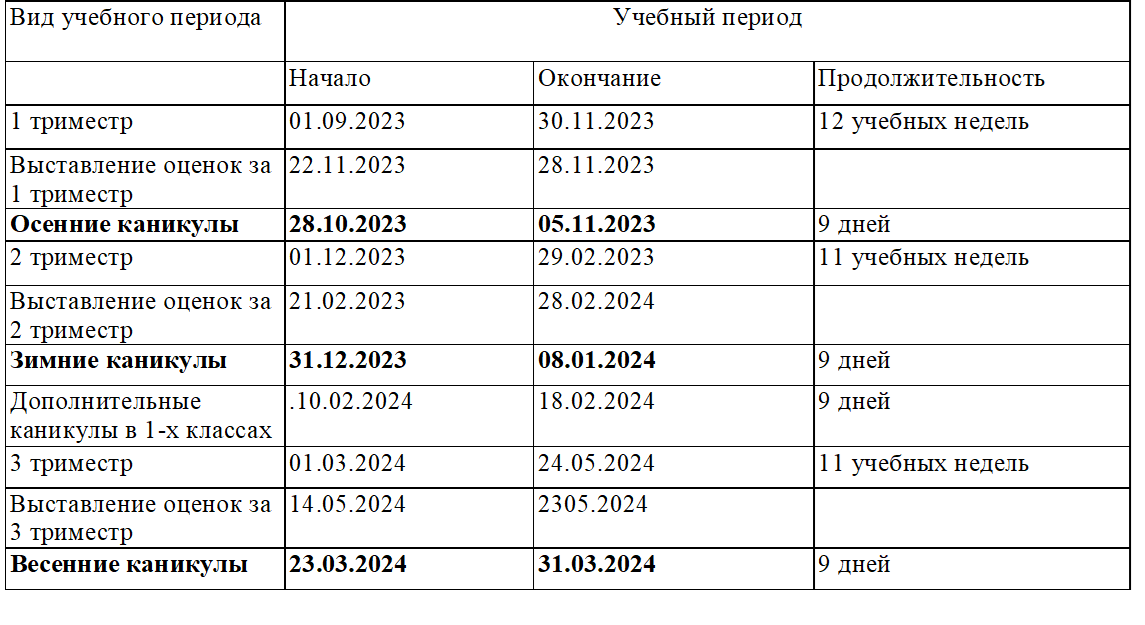 Продолжительность урока не превышает 40 минут. Продолжительность перемен между уроками составляет не менее 10 минут, большой перемены (после 2 или 3 урока) - 20-30 минут. Вместо одной большой перемены допускается после 2 и 3 уроков устанавливать две перемены по 20 минут каждая. Продолжительность перемены между урочной и внеурочной деятельностью должна составлять не менее 20-30 минут. Расписание уроков составляется с учетом дневной и недельной умственной работоспособности обучающихся и шкалы трудности учебных предметов, определенной Гигиеническими нормативами. Образовательная недельная нагрузка распределена равномерно в течение учебной недели, при этом объем максимально допустимой нагрузки в течение дня составляет: -	для обучающихся 1-х классов и 1-х дополнительных - не должен превышать 4 уроков и один раз в неделю - 5 уроков, за счет урока физической культуры; -	для обучающихся 2-4 классов - не более 5 уроков и один раз в неделю 6 уроков за счет урока физической культуры. Обучение в 1 классе и 1 дополнительном классе осуществляется с соблюдением следующих требований: -	учебные занятия проводятся по 5-дневной учебной неделе и только в первую смену, обучение в первом полугодии: в сентябре-октябре - по 3 урока в день по 35 минут каждый, в ноябре-декабре - по 4 урока в день по 35 минут каждый; в январе-мае - по 4 урока в день по 40 минут каждый; -	в середине учебного дня организуется динамическая пауза продолжительностью не менее 40 минут; -	предоставляются дополнительные каникулы во втором триместре.Занятия начинаются не ранее 8 часов утра и заканчиваются не позднее 19 часов. Факультативные занятия и занятия по дополнительным образовательным программам спланированы на дни с наименьшим количеством обязательных уроков. Между началом факультативных (дополнительных) занятий и последним уроком необходимо организовывать перерыв продолжительностью не менее 20 минут. Календарный учебный график образовательной организации составлен с учётом мнений участников образовательных отношений, региональных и этнокультурных традиций, плановых мероприятий учреждений культуры региона и определяет чередование учебной деятельности (урочной и внеурочной) и плановых перерывов при получении образования для отдыха и иных социальных целей (каникул) по календарным периодам учебного года.План внеурочной деятельности      Под внеурочной деятельностью следует понимать образовательную деятельность, направленную на достижение планируемых результатов освоения основных образовательных программ (предметных, метапредметных, личностных), осуществляемую в формах, отличных от урочной.      План внеурочной деятельности образовательной организации является обязательной частью организационного раздела основной образовательной программы.       Назначение плана внеурочной деятельности — психолого-педагогическое сопровождение обучающихся с учетом успешности их обучения, уровня социальной адаптации и развития, индивидуальных способностей и познавательных интересов. План внеурочной деятельности формируется образовательной организацией с учетом предоставления права участникам образовательных отношений выбора направления и содержания учебных курсов. При разработке Плана использовались следующие документы: ●	Закон Российской Федерации № 273 «Об образовании в Российской федерации»; ●	Федеральный государственный образовательный стандарт начального общего образования, утвержденный приказом Министерства просвещения РФ от 31.05.2021 №286 •	Приказ Министерства просвещения РФ от 24 ноября 2022 г. № 1023“Об утверждении федеральной адаптированной образовательной программы начального общего образования для обучающихся с ограниченными возможностями здоровья"●	Федеральные требования к образовательным учреждениям в части минимальной оснащенности учебного процесса и оборудования учебных помещений (утверждены приказом Минобрнауки России от 4 октября 2010 г. № 986); ●	Постановлением Федеральной службы по надзору в сфере защиты прав потребителей и благополучия человека и Главного государственного санитарного врача Российской Федерации от 30.06.2020 №16 «Об утверждении СП 3.1/2.4.3598-20 «Санитарно-эпидемологические требования к устройству, содержанию и организации работы образовательных организаций и других объектов социальной инфраструктуры для детей и молодёжи в условиях распространения новой коронавирусной инфекции (Сovid 19)»; ●	Федеральные требования к образовательным учреждениям в части охраны здоровья обучающихся, воспитанников (утверждены приказом Минобрнауки России от 28 декабря 2010 г. № 2106, зарегистрированы в Минюсте России 2 февраля 2011 г.); ●	Письмо Минобрнауки РФ от 19.04.2011 N 03–255 «О введении федеральных государственных образовательных стандартов общего образования» ●	Письмо Министерства образования и науки РФ «Об организации внеурочной деятельности при введении федерального государственного образовательного стандарта общего образования» от 12 мая 2011 г. № 03– 2960. ● Программы внеурочной деятельности, ООП НОО и ООП ООО МБОУ СОШ № 34 г. ТвериЦель и задачи внеурочной деятельности на уровне НОО Цель внеурочной деятельности - психолого-педагогическое сопровождение обучающихся с учетом успешности их обучения, уровня социальной адаптации и развития, индивидуальных способностей и познавательных интересов.  Задачи организации внеурочной деятельности: оказание коррекционной помощи в овладении АООП НОО; поддержка учебной деятельности обучающихся в достижении планируемых результатов освоения программы начального общего образования; совершенствование 	навыков 	общения 	со 	сверстниками 	и коммуникативных умений в разновозрастной школьной среде;  формирование навыков организации своей жизнедеятельности с учетом правил безопасного образа жизни; повышение общей культуры обучающихся, углубление их интереса к познавательной и проектно-исследовательской деятельности с учетом возрастных и индивидуальных особенностей участников;  развитие навыков совместной деятельности со сверстниками, становление качеств, обеспечивающих успешность участия в коллективном труде: умение договариваться, подчиняться, руководить, проявлять инициативу, ответственность; становление умений командной работы; поддержка детских объединений, формирование умений ученического самоуправления; формирование культуры поведения в информационной среде. Организация занятий по направлениям внеурочной деятельности (духовно-нравственное, социальное, общекультурное, спортивно-оздоровительное) является неотъемлемой частью образовательного процесса в  МБОУ СОШ № 34Сущность и основное назначение внеурочной деятельности заключается в обеспечении дополнительных условий для развития интересов, склонностей, способностей, обучающихся с умственной отсталостью, организации их свободного времени. Внеурочная деятельность ориентирована на создание условий для: творческой самореализации обучающихся с умственной отсталостью в комфортной развивающей среде, стимулирующей возникновение личностного интереса к различным аспектам жизнедеятельности; позитивного отношения к окружающей действительности, социального становления обучающегося в процессе общения и совместной деятельности в детском сообществе. Внеурочная деятельность организуется по направлениям развития личности младшего школьника с учетом намеченных задач внеурочной деятельности. Все формы внеурочной деятельности представлены в деятельностных формулировках, что подчеркивает их практико-ориентированные характеристики. При выборе направлений и отборе содержания внеурочной деятельности учтены: особые образовательные потребности обучающихся с РАС с легкой УО (ИН); особенности образовательной организации (условия функционирования, тип школы, особенности контингента, кадровый состав); результаты диагностики успеваемости и уровня развития обучающихся, проблемы и трудности их учебной деятельности; возможность обеспечить условия для организации разнообразных внеурочных занятий и их содержательная связь с урочной деятельностью; особенности информационно-образовательной среды образовательной организации, национальные и культурные особенности региона, где находится образовательная организация. При выборе форм организации внеурочной деятельности соблюдаются следующие требования: целесообразность 	использования 	данной 	формы 	для 	решения поставленных задач конкретного направления; преобладание практико-ориентированных форм, обеспечивающих непосредственное активное участие обучающегося в практической деятельности, в т.ч. совместной (парной, групповой, коллективной); учет специфики коммуникативной деятельности, которая сопровождает то или иное направление внеучебной деятельности; использование форм организации, предполагающих использование средств информационно-коммуникационных технологий. Возможные формы организации внеурочной деятельности: коррекционно-развивающие курсы; учебные курсы и факультативы; художественные, музыкальные и спортивные студии; соревновательные мероприятия, дискуссионные клубы, секции, экскурсии, мини-исследования; общественно полезные практики и другие. К участию во внеурочной деятельности могут привлекаться организации дополнительного образования, культуры и спорта. В этом случае внеурочная деятельность может проходить не только в помещении образовательной организации, но и на территории другого учреждения (организации), участвующего во внеурочной деятельности (спортивный комплекс, музей, театр и другие). Внеурочная деятельность тесно связана с дополнительным образованием детей в части создания условий для развития творческих интересов детей, включения их в художественную, техническую, спортивную и другую деятельность. Объединение усилий внеурочной деятельности и дополнительного образования строится на использовании единых форм организации. При организации внеурочной деятельности непосредственно в образовательной организации в этой работе могут принимать участие все педагогические работники данной организации (учителя начальной школы, учителя-предметники, социальные педагоги, педагоги-психологи, учителя-дефектологи, логопед, воспитатели, библиотекарь и другие). Координирующую роль в организации внеурочной деятельности выполняет, как правило, педагогический работник, преподающий на уровне начального общего образования, заместитель директора по учебно-воспитательной работе. Общий объем внеурочной деятельности не превышает 10 часов в неделю. Во внеурочную область федерального учебного плана включаются коррекционно-развивающие занятия в рамках коррекционно-развивающей области. МБОУ СОШ № 34 предоставляет обучающимся возможность выбора широкого спектра занятий, направленных на их развитие. Выбор направлений внеурочной деятельности и распределение часов самостоятельно осуществляется МБОУ СОШ № 34 в рамках общего количества часов, предусмотренных примерным учебным планом (4 часа). Часы внеурочной деятельности могут быть реализованы как в течение учебной недели, так и в период каникул, в выходные и праздничные дни. Часы, отведенные на внеурочную деятельность, могут быть использованы для проведения общественно полезных практик, исследовательской деятельности, реализации образовательных проектов, экскурсий, походов, соревнований, посещений театров, музеев. Допускается перераспределение часов внеурочной деятельности по годам обучения в пределах одного уровня общего образования, а также их суммирование в течение учебного года. Для развития потенциала тех обучающихся с РАС с умственной отсталостью (интеллектуальными нарушениями), которые в силу особенностей своего психофизического развития испытывают трудности в усвоении отдельных учебных предметов, могут разрабатываться с участием их родителей (законных представителей) индивидуальные учебные планы, в рамках которых формируются индивидуальные учебные программы (содержание дисциплин, курсов, модулей, темп и формы образования). В 1-х доп.- 4-ых классах выбраны следующие направления внеурочной деятельности: План внеурочной деятельности Чередование учебной и внеурочной деятельности в рамках реализации АООП определяет МБОУ СОШ № 34. Предметы образовательной области «Коррекционные занятия и ритмика» и предметы внеурочной деятельности направлены на коррекцию отклонений в психофизическом и личностном развитии школьников, способствуют развитию умений и навыков ориентировки в быту, в окружающем пространстве, коммуникативной культуры и др. Календарный план воспитательной работы Календарный план воспитательной работы МБОУСОШ № 34 (далее –план воспитательной работы) соответствует требованиям ФГОС НОО обучающихся с ОВЗ. План воспитательной работы разработан на основе федерального календарного плана воспитательной работы ФАОП НОО для обучающихся с ОВЗ. Федеральный календарный план воспитательной работы является единым для образовательных организаций. Календарный план воспитательной работы (далее - план) разрабатывается в свободной форме с указанием: содержания дел, событий, мероприятий; участвующих классов или иных групп обучающихся; сроков, в том числе сроков подготовки; ответственных лиц. План обновляется ежегодно к началу очередного учебного года. При разработке плана учитываются: индивидуальные планы классных руководителей; рабочие программы учителей по изучаемым в образовательной организации учебным предметам, курсам, модулям; план, рабочие программы учебных курсов, занятий внеурочной деятельности; планы органов самоуправления в образовательной организации, ученического самоуправления, взаимодействия с социальными партнерами согласно договорам, соглашениям с ними; планы работы психологической службы или педагога-психолога, социальных педагогов и другая документация, которая должна соответствовать содержанию плана. Перечень основных государственных и народных праздников, памятных дат в федеральном календарном плане воспитательной работы Сентябрь: 1 сентября: День знаний; 3 сентября: День окончания Второй мировой войны, День солидарности в борьбе с терроризмом; 8 сентября: Международный день распространения грамотности. Октябрь: 1 октября: Международный день пожилых людей; Международный день музыки; 4	октября: День защиты животных; 5	октября: День учителя; 25 октября: Международный день школьных библиотек; Третье воскресенье октября: День отца. Ноябрь: 4 ноября: День народного единства; 8 ноября: День памяти погибших при исполнении служебных обязанностей сотрудников органов внутренних дел России; Последнее воскресенье ноября: День Матери; 30 ноября: День Государственного герба Российской Федерации. Декабрь: 3 декабря: День неизвестного солдата; Международный день инвалидов; 5 декабря: День добровольца (волонтера) в России; 9 декабря: День Героев Отечества; 12 декабря: День Конституции Российской Федерации. Январь: 25 января: День российского студенчества; 27 января: День снятия блокады Ленинграда, День освобождения Красной армией крупнейшего «лагеря смерти» Аушвиц-Биркенау (Освенцима) - День памяти жертв Холокоста. Февраль: 2 февраля: День разгрома советскими войсками немецко-фашистских войск в Сталинградской битве; 8 февраля: День российской науки; 15 февраля: День памяти о россиянах, исполнявших служебный долг за пределами Отечества; 21 февраля: Международный день родного языка; 23 февраля: День защитника Отечества. Март: 8 марта: Международный женский день; 18 марта: День воссоединения Крыма с Россией 27 марта: Всемирный день театра. Апрель: 12 апреля: День космонавтики. Май: 1 мая: Праздник Весны и Труда; 9 мая: День Победы; 19 мая: День детских общественных организаций России; 24 мая: День славянской письменности и культуры. Июнь: 1 июня: День защиты детей; 6 июня: День русского языка; 12 июня: День России; 22 июня: День памяти и скорби; 27 июня: День молодежи. Июль: 8 июля: День семьи, любви и верности. Август: 12 августа: День физкультурника; 22 августа: День Государственного флага Российской Федерации; 27 августа: День российского кино. Календарный план воспитательной работы реализуется в рамках урочной и внеурочной деятельности. Наряду с федеральным календарным планом воспитательной работы в МБОУ СОШ №34 проводятся иные мероприятия, согласно рабочей программе воспитания, по ключевым направлениям воспитания и дополнительного образования детей. Все мероприятия проводятся с учетом особенностей Программы, а также возрастных, физиологических и психоэмоциональных особенностей обучающихся.  5. Система условий реализации Программы Система условий реализации АООП обучающихся с РАС, вариант 8.3 (далее – АОП) разрабатывается на основе соответствующих требований в соответствии с требованиями ФГОС образования учащихся с РАС и обеспечивает достижение планируемых результатов освоения АООП.  При формировании и реализации АООП МБОУ СОШ № 34:  сформулировала и конкретизировала педагогами через рабочие программы учебных предметов, курсов и образовательных модулей образовательные результаты по годам обучения;  определила в рамках внеурочной деятельности, исходя из возможностей Учреждения, для обучающихся набор  секций и кружков, а также общественно-полезной, социальной практики;  обеспечивает эффективную самостоятельную работу (основы индивидуальной учебной деятельность) обучающихся в сочетании с совершенствованием управления ею со стороны педагогов;  предусматривает использование в образовательном процессе активных и интерактивных форм проведения занятий в сочетании с внеурочной работой для формирования современного качества образования; - организовала и обеспечивает работу «Ресурсного класса», как инклюзивной модели образования учащихся с РАС. 5.1. Кадровые условия В реализации АОП НОО РАС (вариант 8.3.) в МБОУ СОШ № 34 участвуют руководящие, педагогические и иные работники, имеющие необходимый уровень образования и квалификации для каждой занимаемой должности, который соответствует квалификационным требованиям, указанным в квалификационных справочниках и профессиональных стандартах.В процессе психолого-педагогического и логопедического сопровождения учащихся принимают участие педагог- психолог, педагог- дефектолог, педагог-психолог, тьюторская служба, учителя начальной школы.МБОУ СОШ № 34 обеспечивает работникам возможность повышения профессиональной квалификации, прохождения переподготовки, ведения методической работы, применения, обобщения и распространения опыта использования современных образовательных технологий обучения и воспитания, ежемесячно организуя работу муниципальной опорной площадки по работе с детьми с ОВЗ.  5.2. Психолого-педагогические условия реализации Программы Система психолого-педагогических условий реализации АООП является необходимым компонентом образования, реализующим социально-психологическое проектирование, экспертизу и мониторинг условий для личностного, интеллектуального и социального развития учащихся, для охраны психологического здоровья и оказания психолого-педагогической помощи (поддержки) всем участникам образовательного процесса в соответствии с целями и задачами системы образования.  Психолого-педагогические условия реализации АООП предполагают обеспечение развивающего характера образования. Важное место в образовательном процессе занимают психическое здоровье обучающихся, индивидуализация образовательных маршрутов, создание психологически безопасной и комфортной образовательной среды.  Психолого-педагогические условия реализации АОП обеспечивают:  5.3. Финансовые условия реализации Программы Финансово-экономическое обеспечение образования осуществляется на основании п.2 ст. 99 ФЗ «Об образовании в Российской Федерации».  Финансовые условия реализации АООП:    обеспечивают государственные гарантии прав обучающихся с умственной отсталостью (интеллектуальными нарушениями) на получение бесплатного общедоступного образования, включая внеурочную деятельность;  обеспечивают учет вариативности особых образовательных потребностей и индивидуальных особенностей развития учащихся;  отражают структуру и объем расходов, необходимых для реализации АООП, а также механизм их формирования.  Финансирование реализации АООП осуществляется в объеме нормативов обеспечения государственных гарантий реализации прав на получение общедоступного и бесплатного образования. Указанные нормативы определяются в соответствии с ФГОС:  специальными 	условиями 	получения 	образования 	(кадровыми, материально-техническими);  расходами на оплату труда работников МБОУ СОШ № 34, реализующих АООП;  расходами МБОУ СОШ №34 на средства обучения и воспитания, коррекцию (компенсацию) нарушений развития, включающими расходные и дидактические материалы, оборудование, инвентарь, электронные ресурсы, оплату услуг связи, в том числе расходами, связанными с подключением к информационно-телекоммуникационной сети «Интернет»;  расходами, связанными с дополнительным профессиональным образованием руководящих и педагогических работников МБОУ СОШ № 34 по профилю их деятельности;  иными расходами Учреждения, связанными с реализацией и обеспечением реализации АООП учащихся в МБОУ СОШ № 34.  Финансирование государственной услуги рассчитывается с учетом рекомендаций психолого-медико-педагогической комиссии, индивидуальной программой реабилитации и абилитации инвалида, школьного психолого-медикопедагогического консилиума в соответствии с кадровыми и материальнотехническими условиями реализации АООП, требованиями к наполняемости классов в соответствии с [СанПиН 1.2.3685-21]. Учитывается также то, что внеурочная деятельность в МБОУ СОШ № 34 включает обязательные индивидуальные и фронтальные занятия «Коррекционно-развивающей области».  Объём действующих расходных обязательств отражается в задании учредителя по оказанию государственных (муниципальных) образовательных услуг в соответствии с требованиями ФГОС образования учащихся с умственной отсталостью (интеллектуальными нарушениями).  5.4. Материально-технические и информационно-методические условия реализации Программы Материально-техническое обеспечение реализации АООП в МБОУ СОШ № 34 соответствует особым образовательным потребностям учащихся с РАС.  Пространство, в котором осуществляется образование учащихся с РАС, соответствует общим требованиям, предъявляемым к образовательным организациям, в области:  соблюдения 	санитарно-гигиенических 	норм 	организации образовательного процесса;  обеспечения санитарно-бытовых и социально-бытовых условий;  соблюдения пожарной и электробезопасности;  соблюдения требований охраны труда;  соблюдения своевременных сроков и необходимых объемов текущего и капитального ремонта.  Материально-технические условия реализации АООП представлены:  организацией пространства «Ресурсный класс», в котором осуществляется реализация АООП, включая его архитектурную доступность и универсальный дизайн;  наличием отдельных специально оборудованных помещений для реализации курсов коррекционно-развивающей области и психолого-медико-педагогического сопровождения обучающихся с РАС; - организацией временного режима обучения;  - техническими средствами обучения.   Материально-технические условия реализации АООП обеспечивают:  реализацию 	национальных, 	региональных 	и 	этнокультурных особенностей;  реализацию индивидуальных учебных планов учащихся, осуществления самостоятельной познавательной деятельности учащихся;  включения 	учащихся в проектную и учебно-исследовательскую деятельность;  художественного творчества с использованием учащихся;  развития личного опыта применения базовых учебных действий в экологически ориентированной социальной деятельности, экологического мышления и экологической культуры;  создания и использования информации (в том числе запись и обработка изображений и звука, выступления с аудио-, видео- сопровождением и графическим сопровождением, общение в сети Интернет и др.);  получения информации различными способами (поиск информации в сети  Интернет, работа в библиотеке и др.);  наблюдения, наглядного представления и анализа данных;   физического развития, участия в спортивных соревнованиях и играх;  занятий по изучению правил дорожного движения с использованием игр, оборудования, а также компьютерных технологий;  планирования учебной деятельности, фиксирования ее реализации в целом и отдельных этапов;  - использование объектов, изготовленных самодеятельным способом учителями, учащимися с и их родителями (иллюстративные материалы, видеоматериалы, фотоальбомы, макеты и т. п.);  организации качественного горячего питания, медицинского обслуживания и отдыха учащихся и педагогических работников;  Информационно-методические условия реализации АООП в МБОУ СОШ № 34 обеспечиваются современной информационно-образовательной средой.  Информационно-образовательная среда включает в себя совокупность технологических средств (компьютеры, базы данных, программные продукты и др.), культурные и организационные формы информационного взаимодействия, компетентность участников образовательных отношений в решении учебно-познавательных и профессиональных задач с применением информационно-коммуникационных технологий (ИКТ), а также наличие служб поддержки применения ИКТ.  Информационно-образовательная среда МБОУ СОШ № 34 обеспечивает возможность осуществлять в электронной (цифровой) форме следующие виды деятельности:  планирование образовательной деятельности;  размещение и сохранение материалов образовательной деятельности, в том числе работ обучающихся и педагогов, используемых участниками образовательных отношений информационных ресурсов;  фиксацию хода образовательной деятельности и результатов освоения АООП;  взаимодействие между участниками образовательных отношений, возможность использования данных, формируемых в ходе образовательной деятельности для решения задач управления образовательной деятельностью;  контролируемый доступ участников образовательных отношений к информационным образовательным ресурсам в сети Интернет (ограничение доступа к информации, несовместимой с задачами духовно-нравственного развития и воспитания обучающихся);  взаимодействие МБОУ СОШ № 34 с органами, осуществляющими управление в сфере образования, и с другими организациями, осуществляющими образовательную деятельность.  Функционирование информационно-образовательной среды МБОУ СОШ № 34 обеспечивается средствами ИКТ и квалификацией работников, ее использующих и поддерживающих.   Функционирование информационно-образовательной среды соответствует законодательству Российской Федерации.  Необходимое для использования информационно-коммуникационных технологий оборудование отвечает современным требованиям и обеспечивает их использование:  в урочной деятельности;  во внеурочной деятельности;  во внеучебной деятельности;  при измерении, контроле и оценке планируемых результатов образования;  в административной деятельности, включая использование дистанционных образовательных технологий всех участников образовательных отношений, в том числе взаимодействие Учреждения с использованием дистанционных образовательных технологий с другими организациями социальной сферы и органами управления. Учреждение имеет доступ к печатным и электронным образовательным ресурсам, в том числе к электронным образовательным ресурсам, размещенным в федеральных и региональных базах данных электронных образовательных ресурсов.   Обучающиеся в полном объеме обеспечиваются бесплатными учебниками по обязательным для изучения предметам из фондов школьной библиотеки. Учебники, по которым не предполагается ежедневное выполнение домашнего задания, могут приобретаться из расчета 1 учебник на парту.  Библиотека МБОУ СОШ № 34 также имеет фонд дополнительной литературы. Фонд дополнительной литературы включает детскую художественную и научно-популярную литературу, справочно-библиографические и периодические издания, сопровождающие реализацию АООП. МБОУ СОШ № 34 при реализации АООП использует электронные средства обучения на уроках при соблюдении установленных СП 2.4.3648–20 требований:  общая продолжительность использования электронных средств обучения на уроке (п. 2.10.2): для интерактивной доски – для детей до 10 лет – 20 минут, старше 10 лет – 30 минут; для компьютера (ноутбука, планшета) – для детей 1, 2х классов – 20 минут, 3, 4-х классов – 25 минут;  продолжительность непрерывного использования экрана для учеников 14-х классов составляет 10 минут (п. 2.10.2).    С целью профилактики нарушений зрения обязательно проводится гимнастика для глаз при использовании электронных средств обучения – на уроке и перемене, а также при использовании книжных учебных изданий – во время перемен при участии педагога (п.п. 2.10.2, 2.10.3).  Педагоги не применяют на занятиях более двух различных ЭСО, смартфоны под запретом (п.п. 3.5.2, 3.5.3 СП 2.4.3648–20). Педагоги контролируют, чтобы расстояние от глаз учеников до экрана составляло не менее 50 см (п.п. 3.5.4, 3.5.7, 3.5.10 СП 2.4.3648–20).   5.5. Контроль за состоянием системы условий реализации Программы Контроль за состоянием системы условий осуществляется администрацией МБОУ СОШ № 34. Результатом реализации АООП должно стать повышение качества предоставления общего образования, которое будет достигнуто путём создания современных условий образовательной деятельности и роста эффективности учительского труда. Ключевым индикатором будет являться удовлетворенность качеством образования педработников, обучающихся и их родителей (законных представителей), определяемая по результатам социологических опросов.  1.ЦЕЛЕВОЙ РАЗДЕЛ 31. 1.Пояснительная записка 31.1 Цель и задачи реализации Программы 3 1.2. Принципы и подходы к формированию Программы и специальной индивидуальной программы развития (СИПР) 41.3. Общая характеристика Программы (вариант 8.3.) 6 1.4. Психолого-педагогическая характеристика обучающихся с РАС  7 1.5. Особые образовательные потребности обучающихся с РАС 11 2. Планируемые результаты освоения Программы  153. Система оценки достижения обучающимися планируемых результатов освоения Программы 32II. СОДЕРЖАТЕЛЬНЫЙ РАЗДЕЛ  36 1. Программа формирования базовых учебных действий  36 2. Рабочие программы учебных предметов 49 3. Программа коррекционной работы 964. Рабочие программы коррекционных курсов 105 5. Рабочая программа воспитания  128 III. ОРГАНИЗАЦИОННЫЙ РАЗДЕЛ 154 1. Учебный план 154 2. Календарный учебный график 159 3. План внеурочной деятельности  161 4. Календарный план воспитательный работы 166 5. Система условий реализации Программы  169 5.1. Кадровые условия реализации Программы 1695.2. Психолого-педагогические условия реализации Программы 170 5.3. Финансовые условия реализации Программы 1715.4. Материально-технические и информационно-методические условия реализации Программы  172 5.5. Контроль за состоянием системы условий реализации Программы175Минимальный уровень  Достаточный уровень  Русский языкРусский языкразличение гласных и согласных звуков и букв; ударных и безударных согласных звуков; оппозиционных согласных по звонкости-глухости, твердости-мягкости; - деление слов на слоги для переноса; списывание по слогам и целыми словами с рукописного и печатного текста с орфографическим проговариванием; -запись под диктовку слов и коротких предложений (2-4 слова) с изученными орфограммами; -обозначение мягкости и твердости согласных звуков на письме гласными буквами и буквой Ь (после предварительной отработки); -дифференциация и подбор слов, обозначающих предметы, действия, признаки; составление предложений, восстановление в них нарушенного порядка слов с ориентацией на серию сюжетных картинок; -выделение из текста предложений на заданную тему; -участие в обсуждении темы текста и выбора заголовка к нему. различение звуков и букв;  -характеристика гласных и согласных звуков с опорой на образец и опорную схему; -списывание рукописного и печатного текста целыми словами с орфографическим проговариванием; запись под диктовку текста, включающего слова с изученными орфограммами (30-35 слов); -дифференциация и подбор слов различных категорий по вопросу и грамматическому значению (название предметов, действий и признаков предметов); -составление и распространение предложений, установление связи между словами с помощью учителя, постановка знаков препинания в конце предложения (точка, вопросительный и восклицательный знак); деление текста на предложения; выделение темы текста (о чём идет речь), выбор одного заголовка из нескольких, подходящего по смыслу; самостоятельная запись 3-4 предложений из составленного текста после его анализа. ЧтениеЧтение- осознанное и правильное чтение текст вслух по слогам и целыми словами; - пересказ содержания прочитанного текста по вопросам; - участие в коллективной работе по оценке поступков героев и событий; - выразительное чтение наизусть 5-7 коротких стихотворений. - чтение текста после предварительного анализа вслух целыми словами (сложные по семантике и структуре слова - по слогам) с соблюдением пауз, с соответствующим тоном голоса и темпом речи; -ответы на вопросы учителя по прочитанному тексту; -определение основной мысли текста после предварительного его анализа; -чтение текста молча с выполнением заданий учителя; -определение главных действующих лиц произведения; элементарная оценка их поступков; -чтение диалогов по ролям с использованием некоторых средств устной выразительности (после предварительного разбора); - пересказ текста по частям с опорой на вопросы учителя, картинный план или иллюстрацию; - -выразительное 	чтение 	наизусть 7-8 стихотворений.Речевая практикаРечевая практикаформулировка просьб и желаний с использованием этикетных слов и выражений; - участие в ролевых играх в соответствии с речевыми возможностями; - восприятие на слух сказок и рассказов; ответы на вопросы учителя по их содержанию с опорой на иллюстративный материал; -выразительное 	произнесение чистоговорок, коротких стихотворений с опорой на образец чтения учителя; -участие в беседах на темы, близкие личному опыту ребенка; - ответы на вопросы учителя по содержанию прослушанных 	и/или просмотренных радио- и телепередач. - понимание содержания небольших по объему сказок, рассказов и стихотворений; ответы на вопросы; - понимание содержания детских радио- и телепередач, ответы на вопросы учителя; - выбор правильных средств интонации с опорой на образец речи учителя и анализ речевой ситуации; - активное участие в диалогах по темам речевых ситуаций; - высказывание своих просьб и желаний; выполнение речевых действий (приветствия, прощания, извинения и т. п.), используя соответствующие этикетные слова и выражения;  - участие в коллективном составлении рассказа или сказки по темам речевых ситуаций; -составление рассказов с опорой на картинный или картинно-символический план. МатематикаМатематика-знать числовой ряд 1-100 в прямом порядке и откладывать, используя счетный материал, любые числа в пределах 100;-знать названия компонентов сложения, вычитания, умножения, деления; понимать смысл арифметических действий сложения и вычитания, умножения 	и деления (на равные части);  -знать таблицу умножения однозначных чисел до 5;  -понимать связь таблиц умножения и деления, пользоваться таблицами умножения на печатной основе, как для нахождения произведения, так и частного; -знать порядок действий в примерах в два арифметических действия; - знать и применять переместительное свойство сложения и умножения; выполнять устные и письменные действия сложения и вычитания чисел в пределах 100;  -знать единицы (меры) измерения стоимости, длины, массы, времени и их соотношения;  -различать числа, полученные при счете и измерении, записывать числа, полученные при измерении двумя мерами;  -пользоваться календарем для установления порядка месяцев в году, количества суток в месяцах;  -знать числовой ряд 1-100 в прямом и обратном порядке, считать, присчитывая, отсчитывая по единице и равными числовыми группами по 2, 5, 4, в пределах 100; откладывать, используя счетный материал, любые числа в пределах 100;  -знать названия компонентов сложения, вычитания, умножения, деления; понимать смысл арифметических действий сложения и вычитания;  -умножения и деления (на равные части и по содержанию), различать два вида деления на уровне практических действий, знать способы чтения и записи каждого вида деления;  -знать таблицы умножения всех однозначных чисел и числа 10, правило умножения чисел 1 и 0, на 1 и 0, деления 0 и деления на 1, на 10;  -понимать связь таблиц умножения и деления, пользоваться таблицами умножения на печатной основе, как для нахождения произведения, так и частного;  -знать порядок действий в примерах в 2-3 арифметических действия; знать и применять переместительное свойство сложения и умножения; - выполнять устные и письменные действия сложения и вычитания чисел в пределах 100;  -знать единицы (меры) измерения стоимости, длины, массы, времени и их соотношения;  -определять время по часам хотя бы одним способом;  -решать, составлять, иллюстрировать изученные простые арифметические задачи;  -решать составные арифметические задачи в два действия (с помощью учителя);  -различать  замкнутые,  незамкнутые кривые, ломаные линии, вычислять длину ломаной;  -узнавать, 	называть, 	моделировать взаимное положение двух прямых, кривых линий, фигур, находить точки пересечения без вычерчивания;  -знать 	названия 	элементов четырехугольников, 	чертить прямоугольник 	(квадрат) 	с помощью чертежного треугольника на нелинованной бумаге (с помощью учителя);  -различать окружность и круг, чертить окружности разных радиусов. чертить окружности разных радиусов, различать окружность и круг.   -различать числа, полученные при счете и измерении, записывать числа, полученные при измерении двумя мерами, с полным набором знаков в мелких мерах: 5м 62см, 3м 03см;  -знать порядок месяцев в году, номера месяцев от начала года, уметь пользоваться календарем для установления порядка месяцев в году, количества суток в месяцах;  -определять время по часам тремя способами с точностью до 1 мин; решать, составлять, иллюстрировать все изученные простые арифметические задачи;  -кратко записывать, моделировать содержание, решать составные арифметические задачи в два действия; - различать замкнутые, незамкнутые кривые, ломаные линии, вычислять длину ломаной;  -узнавать, называть, чертить, моделировать взаимное положение двух прямых, кривых линий, многоугольников, окружностей, находить точки пересечения;  -знать названия элементов четырехугольников, чертить прямоугольник (квадрат) с помощью чертежного треугольника на нелинованной бумаге;  -чертить окружности разных радиусов, различать окружность и круг.                                               Мир природы и человека                                               Мир природы и человека  -иметь 	представления 	о 	назначении объектов изучения;  -узнавать и называть изученные объекты на иллюстрациях, фотографиях; относить изученные объекты к определенным группам (видородовые понятия);  -называть сходные объекты, отнесенные к одной и той же изучаемой группе (фрукты, птицы, зимняя одежда);  -иметь представления об элементарных правилах безопасного поведения в природе и обществе; - знать требования к режиму дня школьника и понимать необходимость его выполнения;  -знать основные правила личной гигиены и выполнять их в повседневной жизни;  -ухаживать за комнатными растениями; подкармливать зимующих птиц; составлять  повествовательный или описательный рассказ из 35 предложений об изученных объектах по предложенному плану;  -адекватно взаимодействовать с изученными объектами окружающего мира в учебных ситуациях; адекватно вести себя -иметь представления о взаимосвязях между изученными объектами, их месте в окружающем мире;  -узнавать и называть изученные объекты в натуральном виде в естественных условиях;  -относить изученные объекты к определенным группам с учетом различных оснований для классификации;  -развернуто характеризовать свое отношение к изученным объектам; знать отличительные существенные признаки групп объектов; знать правила гигиены органов чувств;  -знать некоторые правила безопасного поведения в природе и обществе с учетом возрастных особенностей; - быть готовыми использовать полученные знания при решении учебных, учебно-бытовых и учебно-трудовых задач;  -отвечать и задавать вопросы учителю по содержанию изученного, проявлять желание рассказать о предмете изучения или наблюдения, заинтересовавшем объекте;  -выполнять задания без текущего контроля учителя (при наличии предваряющего и в классе, в школе, на улице в условиях реальной или смоделированной учителем ситуации.  итогового контроля), качественно осмысленно оценивать свою работу и работу одноклассников, проявлять к ней ценностное отношение, понимать замечания, адекватно воспринимать похвалу;  -проявлять активность в организации совместной деятельности и ситуативного общения с детьми; адекватно  взаимодействовать с объектами окружающего мира; - совершать действия по соблюдению санитарно-гигиенических норм;  -выполнять доступные природоохранительные действия; - быть готовыми к использованию сформированных умений при решении  учебных, учебно-бытовых и учебно-трудовых задач в объеме программы.                          Адаптивная физическая культура (АФК)                         Адаптивная физическая культура (АФК) -иметь представления о физической культуре как средстве укрепления здоровья, физического развития и физической подготовки человека;  -выполнять 	комплексы 	утренней гимнастики под руководством учителя; знать основные правила поведения на уроках физической культуры и осознанно их применять;  -выполнять несложные упражнения по словесной инструкции при выполнении строевых команд;  -иметь представления о двигательных действиях; знать основные строевые команды;   -вести 	подсчет 	при 	выполнении общеразвивающих упражнений; принимать правильную осанку; ходить  в 	различном 	темпе 	с 	различными исходными положениями;  -взаимодействовать со сверстниками в организации и проведении подвижных игр, элементов соревнований;   -участвовать 	в 	подвижных 	играх 	и эстафетах под руководством учителя;  -знать правила бережного обращения с инвентарем и оборудованием, соблюдать требования техники безопасности в процессе участия в физкультурноспортивных мероприятиях.  -практически освоить элементы гимнастики, легкой атлетики, лыжной подготовки, спортивных и подвижных игр и др. видов физической культуры;  -самостоятельно  выполнение комплексов утренней гимнастики;  -владеть комплексами упражнений для формирования правильной осанки и развития мышц туловища; участие в оздоровительных занятиях в режиме дня  (физкультминутки);  -выполнять основные двигательные действия в соответствии с заданием учителя: бег, ходьба, прыжки и др.;  -подавать и выполнять строевые команды, вести 	подсчѐт 	при 	выполнении общеразвивающих упражнений;  -владение  	навыками  совместного участия  со сверстниками в подвижных играх и эстафетах;  -оказывать посильную помощь и поддержку  сверстникам в процессе участия в подвижных играх и соревнованиях;  -знать спортивные традиции своего народа и других народов;  -знать способы использования различного спортивного инвентаря в основных видах двигательной активности и уметь их применять в практической деятельности;  -знать правила и технику выполнения двигательных действий, уметь применять усвоенные правила при выполнении двигательных действий под руководством учителя;  -знать и применять правила бережного обращения с инвентарем и оборудованием в повседневной жизни;  -соблюдать требования техники безопасности 	в 	процессе 	участия 	в 	физкультурно-спортивных мероприятиях                                           Изобразительное искусство                                          Изобразительное искусство-знать названия художественных материалов, инструментов и приспособлений; их свойств, назначения, правил хранения, обращения с ними и санитарно-гигиенических требований при работе с ними;  -знать элементарные правила композиции, цветоведения, передачи формы предмета и др.;  -знать некоторые выразительные средства изобразительного искусства: «изобразительная поверхность», «точка», «линия», «штриховка», «пятно», «цвет»;  -знать названия  предметов, подлежащих рисованию;  -знать названия некоторых народных и национальных промыслов, изготавливающих игрушки: Дымково, Гжель, Городец, Каргополь и др.;  -самостоятельно организовывать свое рабочее место в зависимости от характера выполняемой работы: правильно сидеть за столом, располагать лист бумаги на столе, держать карандаш, кисть и др.;  -следовать при выполнении работы инструкциям учителя; рационально организовать свою изобразительную деятельность;  -планировать работу; осуществлять текущий и заключительный контроль выполняемых практических действий и корректировку хода практической работы;  -рисовать с натуры, по памяти, представлению, воображению предметы несложной формы и конструкции; передавать в рисунке содержание несложных произведений в соответствии с темой;  -применять приемы работы карандашом, акварельными красками с целью передачи фактуры предмета;  -ориентироваться в пространстве листа; размещать изображение одного или группы предметов в соответствии с параметрами 	изобразительной поверхности;  - адекватно передавать цвет изображаемого объекта, определять насыщенность цвета, получать смешанные и некоторые оттенки цвета; узнавать и различать в книжных иллюстрациях и репродукциях изображенные предметы и действия.-знать названия жанров изобразительного искусства (портрет, натюрморт, пейзаж и др.);  -знать названия некоторых народных и национальных промыслов (Дымково, Гжель, Городец, Хохлома и др.);  -знать основные особенности некоторых материалов, используемых в рисовании;  -знать выразительные средства изобразительного искусства: «изобразительная поверхность», «точка», «линия», «штриховка», «контур», «пятно», «цвет», объем, «пространство», «пропорция», «симметрия», «ритм», «динамика» и др.;  -знать законы и правила цветоведения, светотени, перспективы, построения орнамента, стилизации формы предмета и др.;  -находить необходимую для выполнения работы информацию в материалах учебника, рабочей тетради;  -следовать при выполнении работы инструкциям учителя или инструкциям, представленным в других  информационных источниках;  -оценивать результаты собственной изобразительной деятельности и одноклассников (красиво, некрасиво, аккуратно, похоже на образец);  -устанавливать причинно-следственные связи между выполняемыми действиями и их результатами.  -рисовать с натуры и по памяти после предварительных наблюдений, передавать все признаки и свойства изображаемого объекта; рисовать по воображению;  -уметь различать и передавать в рисунке эмоциональное состояние и свое отношение к природе, человеку, семье и обществу;  -уметь различать произведения живописи, графики, скульптуры, архитектуры и декоративно-прикладного искусства;  -уметь различать жанры изобразительного искусства: пейзаж, портрет, натюрморт, сюжетное изображение.                                                         Музыка                                                         Музыка  -определять характер и содержание знакомых музыкальных произведений, предусмотренных Программой;  -иметь представления о некоторых музыкальных инструментах и их звучании (труба, баян, гитара);  -петь 	с 	инструментальным сопровождением и без него (с помощью педагога);  -выразительно и достаточно эмоционально исполнять выученные песни с простейшими элементами динамических оттенков;  -одновременно начинать и заканчивать песню: не отставать и не опережать друг друга, 	петь 	дружно, слаженно, прислушиваться друг к другу;  -правильно формировать при пении гласные звуки и отчетливо произносить согласные звуки в конце и в середине слов;  -правильно передавать мелодию в диапазоне ре-си;  -различать 	вступление, 	запев, 	припев, проигрыш, окончание песни;  -различать песню, танец, марш;  -умение передавать ритмический рисунок попевок (хлопками, на металлофоне, голосом);  -определять разнообразные по содержанию и характеру музыкальные произведения  (веселые, грустные и спокойные);  -владеть элементарными представлениями о нотной грамоте.  -самостоятельно 	исполнять разученные детские песни;  -знание 	динамических 	оттенков 	(форте-громко, пиано-тихо);  -иметь представления о народных музыкальных инструментах и их звучании (домра, мандолина, баян, гусли, гармонь, трещетка, деревянные ложки, балалайка);  -иметь представления об особенностях мелодического голосоведения (плавно, отрывисто, скачкообразно);  -петь 	хором, 	выполняя 	требования художественного исполнения;  -ясно и четко произносить слова в песнях подвижного характера; исполнять выученные песни без музыкального сопровождения, самостоятельно;  -различать разнообразные по характеру и звучанию песни, марши, танцы;  -владеть элементами музыкальной грамоты, как средства осознания музыкальной речи.                                                    Ручной труд                                                    Ручной труд  -знание правил организации рабочего места и умение самостоятельно его организовать в зависимости от характера выполняемой работы, (рационально располагать инструменты, материалы и приспособления на рабочем столе, сохранять порядок на рабочем месте);  -знание видов трудовых работ;  -знание правил рациональной организации труда, включающих упорядоченность действий и самодисциплину;  -знание 	об 	исторической, 	культурной 	и эстетической ценности вещей;  -знание видов художественных ремесел;  -знание названий и некоторых свойств поделочных материалов, используемых на уроках ручного труда;   -знание и соблюдение правил их хранения, санитарно-гигиенических требований при работе с ними;  -знание названий инструментов, необходимых на уроках ручного труда, их устройства, правил техники безопасной работы с колющими и режущими инструментами;  -знание приемов работы (разметки деталей, выделения 	детали 	из 	заготовки, формообразования, соединения деталей, отделки изделия), используемые на уроках ручного труда;  -умение анализировать объект, подлежащий изготовлению, выделять и называть его признаки и свойства; определять способы соединения деталей;  -умение составлять стандартный план работы по пунктам;  -умение владеть некоторыми технологическими приемами ручной обработки материалов;  -умение работать с доступными материалами (глиной и пластилином; природными материалами; бумагой и картоном; нитками и тканью; проволокой металлом; древесиной; конструировать из металлоконструктора). -умение находить  необходимую информацию  в материалах учебника. -умение руководствоваться правилами безопасной работы режущими и колющими инструментами, соблюдать санитарно-гигиенические требования при выполнении трудовых работ;  -умение осознанно подбирать материалы их по физическим, декоративно-художественным и конструктивным свойствам;  -умение отбирать в зависимости от свойств материалов и поставленных целей оптимальные и доступные технологические приемы ручной обработки; экономно расходовать материалы;  -умение работать с разнообразной наглядностью: составлять план работы над изделием с опорой на предметно-операционные и графические планы, распознавать простейшие технические рисунки, схемы, чертежи, читать их и действовать в соответствии с ними в процессе изготовления изделия;  -умение осуществлять текущий самоконтроль выполняемых практических действий и корректировку хода практической работы;  -оценивать свое изделие (красиво, некрасиво, аккуратное, похоже на образец);  -устанавливать причинно-следственные связи между выполняемыми действиями и их результатами;  - выполнять общественные поручения по уборке класса/мастерской после уроков трудового обучения.  Группа БУД  Перечень БУД Образовательная область Учебный предмет Личностные учебные действия осознание себя как ученика, заинтересованного посещением школы, обучением, занятиями, как члена семьи, одноклассника, друга Язык 	и 	речевая практика Русский язык Чтение Речевая практика Личностные учебные действия осознание себя как ученика, заинтересованного посещением школы, обучением, занятиями, как члена семьи, одноклассника, друга Математика Математика способность к осмыслению социального окружения, своего места в нем, принятие соответствующих возрасту ценностей и социальных ролей Язык 	и 	речевая практика Русский язык Чтение Речевая практика способность к осмыслению социального окружения, своего места в нем, принятие соответствующих возрасту ценностей и социальных ролей Технология Ручной труд положительное отношение к окружающей действительности, готовность 	к 	организации взаимодействия 	с 	ней 	и эстетическому 	ее восприятию; Язык 	и 	речевая практика Русский язык Чтение Речевая практика положительное отношение к окружающей действительности, готовность 	к 	организации взаимодействия 	с 	ней 	и эстетическому 	ее восприятию; Искусство Музыка Рисование положительное отношение к окружающей действительности, готовность 	к 	организации взаимодействия 	с 	ней 	и эстетическому 	ее восприятию; Физическая культура Физическая культура (адаптивная) положительное отношение к окружающей действительности, готовность 	к 	организации взаимодействия 	с 	ней 	и эстетическому 	ее восприятию; Технологии Ручной труд целостный, социально ориентированный взгляд на мир в единстве его природной и социальной частей Язык 	и 	речевая практика Русский язык Чтение Речевая практика целостный, социально ориентированный взгляд на мир в единстве его природной и социальной частей Естествознание Мир 	природы 	и человека Самостоятельность в выполнении учебных заданий, поручений, договоренностей Язык 	и 	речевая практика Русский язык Чтение Самостоятельность в выполнении учебных заданий, поручений, договоренностей Математика Математика Самостоятельность в выполнении учебных заданий, поручений, договоренностей Технология Ручной труд понимание личной ответственности за свои поступки на основе представлений о этических нормах и правилах поведения в современном обществе Язык 	и 	речевая практика Русский язык Чтение Речевая практика понимание личной ответственности за свои поступки на основе представлений о этических нормах и правилах поведения в современном обществе Физическая культура Физическая культура (адаптивная) понимание личной ответственности за свои поступки на основе представлений о этических нормах и правилах поведения в современном обществе Технология Ручной труд готовность к безопасному и бережному поведению в природе и обществе Язык 	и 	речевая практика Русский язык Чтение Речевая практика готовность к безопасному и бережному поведению в природе и обществе Естествознание Мир 	природы 	и человека Коммуникативные  учебные действия вступать в контакт и работать в коллективе (учитель-ученик, ученик-ученик, ученик-класс, учитель-класс) Язык 	и 	речевая практика Русский язык Чтение Речевая практика Коммуникативные  учебные действия вступать в контакт и работать в коллективе (учитель-ученик, ученик-ученик, ученик-класс, учитель-класс) Математика Математика Коммуникативные  учебные действия вступать в контакт и работать в коллективе (учитель-ученик, ученик-ученик, ученик-класс, учитель-класс) Естествознание Мир 	природы 	и человека Коммуникативные  учебные действия вступать в контакт и работать в коллективе (учитель-ученик, ученик-ученик, ученик-класс, учитель-класс) Физическая культура Физическая культура (адаптив) Коммуникативные  учебные действия вступать в контакт и работать в коллективе (учитель-ученик, ученик-ученик, ученик-класс, учитель-класс) Технологии Ручной труд Коммуникативные  учебные действия использовать принятые ритуалы социального взаимодействия с одноклассниками и учителем Язык 	и 	речевая практика Русский язык Чтение Речевая практика Коммуникативные  учебные действия использовать принятые ритуалы социального взаимодействия с одноклассниками и учителем Математика Математика Коммуникативные  учебные действия использовать принятые ритуалы социального взаимодействия с одноклассниками и учителем Естествознание Мир 	природы 	и человека Искусство Музыка Рисование Физическая культура Физическая культура (адаптив) Технология Ручной труд обращаться за помощью и принимать помощь Технология Ручной труд обращаться за помощью и принимать помощь Искусство Музыка Рисование обращаться за помощью и принимать помощь Математика Математика слушать и понимать инструкцию к учебному заданию в разных видах деятельности и быту Технология Ручной труд слушать и понимать инструкцию к учебному заданию в разных видах деятельности и быту Искусство Музыка Рисование слушать и понимать инструкцию к учебному заданию в разных видах деятельности и быту Математика Математика слушать и понимать инструкцию к учебному заданию в разных видах деятельности и быту Физическая культура Физическая культура (адаптив) сотрудничать со взрослыми и сверстниками в разных социальных ситуациях Технология Ручной труд сотрудничать со взрослыми и сверстниками в разных социальных ситуациях Искусство Музыка Рисование сотрудничать со взрослыми и сверстниками в разных социальных ситуациях Физическая культура Физическая культура доброжелательно относиться, сопереживать, конструктивно взаимодействовать с людьми Естествознание 	Мир 	природы 	и человека доброжелательно относиться, сопереживать, конструктивно взаимодействовать с людьми Технология Ручной труд доброжелательно относиться, сопереживать, конструктивно взаимодействовать с людьми Искусство Музыка Рисование доброжелательно относиться, сопереживать, конструктивно взаимодействовать с людьми Физическая культура Физическая культура (адаптив) договариваться и изменять свое поведение с учетом поведения других участников спорной ситуации 	Язык 	и 	речевая практика Русский язык Чтение Речевая практика договариваться и изменять свое поведение с учетом поведения других участников спорной ситуации Физическая культура Физическая культура (адаптив) Регулятивные учебные  действия входить и выходить из учебного помещения со звонком 	Язык 	и 	речевая практика Естествознание Математика Искусство Технология Физическая культура Русский язык Чтение Речевая практика  Мир 	природы 	и человека Математика Музыка Рисование Ручной труд Физическая культура (адаптивная) Регулятивные учебные  действия ориентироваться в пространстве класса (зала, учебного помещения) 	Язык 	и 	речевая практика Естествознание Математика Искусство Технология Физическая культура Русский язык Чтение Речевая практика  Мир 	природы 	и человека Математика Музыка Рисование Ручной труд Физическая культура (адаптивная) Регулятивные учебные  действия 	пользоваться 	учебной мебелью 	Язык 	и 	речевая практика Естествознание Математика Искусство Технология Физическая культура Русский язык Чтение Речевая практика  Мир 	природы 	и человека Математика Музыка Рисование Ручной труд Физическая культура (адаптивная) Регулятивные учебные  действия адекватно использовать ритуалы школьного поведения (поднимать руку, вставать и выходить из-за парты и т. д.) 	Язык 	и 	речевая практика Естествознание Математика Искусство Технология Физическая культура Русский язык Чтение Речевая практика  Мир 	природы 	и человека Математика Музыка Рисование Ручной труд Физическая культура (адаптивная) Регулятивные учебные  действия 	работать 	с 	учебными принадлежностями (инструментами, спортивным инвентарем) 	и организовывать рабочее место 	Язык 	и 	речевая практика Естествознание Математика Искусство Технология Физическая культура Русский язык Чтение Речевая практика  Мир 	природы 	и человека Математика Музыка Рисование Ручной труд Физическая культура (адаптивная) принимать цели и произвольно включаться в деятельность, следовать предложенному плану и работать в общем темпе 	активно 	участвовать 	в деятельности, контролировать и оценивать свои действия и действия одноклассников соотносить свои действия и их результаты с заданными образцами, принимать оценку деятельности, оценивать ее с учетом предложенных критериев, корректировать свою деятельность с учетом выявленных недочетов передвигаться по школе, находить свой класс, другие необходимые помещения Естествознание  	Мир 	природы 	и человека Познавательные учебные действия выделять существенные, общие и отличительные свойства предметов 	Язык 	и 	речевая практика Русский язык Чтение Речевая практика Познавательные учебные действия выделять существенные, общие и отличительные свойства предметов Математика Математика Познавательные учебные действия выделять существенные, общие и отличительные свойства предметов Естествознание 	Мир 	природы 	и человека Познавательные учебные действия выделять существенные, общие и отличительные свойства предметов Искусство Рисование Познавательные учебные действия устанавливать видо-родовые отношения предметов 	Язык 	и 	речевая практика Русский язык Чтение Речевая практика Познавательные учебные действия устанавливать видо-родовые отношения предметов Математика Математика Познавательные учебные действия устанавливать видо-родовые отношения предметов Естествознание 	Мир 	природы 	и человека Познавательные учебные действия делать простейшие обобщения, сравнивать, классифицировать на наглядном материале 	Язык 	и 	речевая практика Русский язык Чтение Речевая практика Познавательные учебные действия делать простейшие обобщения, сравнивать, классифицировать на наглядном материале Математика Математика Познавательные учебные действия делать простейшие обобщения, сравнивать, классифицировать на наглядном материале Естествознание 	Мир 	природы 	и человека Познавательные учебные действия делать простейшие обобщения, сравнивать, классифицировать на наглядном материале Искусство Рисование Познавательные учебные действия 	пользоваться 	знаками, 	символами, 	предметами-заместителями 	Язык 	и 	речевая практика Русский язык Чтение Речевая практика Познавательные учебные действия 	пользоваться 	знаками, 	символами, 	предметами-заместителями Математика Математика Познавательные учебные действия 	пользоваться 	знаками, 	символами, 	предметами-заместителями Искусство Музыка  Рисование Познавательные учебные действия читать 	Язык 	и 	речевая практика Русский язык Чтение Познавательные учебные действия читать Естествознание 	Мир 	природы 	и человека писать Язык 	и 	речевая практика Русский язык выполнять 	арифметические действия Математика Математика наблюдать; работать с информацией (понимать изображение, текст, устное высказывание, элементарное схематическое изображение, таблицу, предъявленные на бумажных и электронных и других носителях) Язык 	и 	речевая практика Математика Искусство Русский язык Чтение Речевая практика Математика Рисование Предметные области Классы  Учебные  предметы Количество часов в неделю Количество часов в неделю Количество часов в неделю Количество часов в неделю Количество часов в неделю Количество часов в неделю Всего Всего Предметные области Классы  Учебные  предметы 1 доп 1 доп 1 2 3 4 Всего Всего Обязательная часть Обязательная часть Язык и речевая практика Русский  язык ЧтениеРечевая  практика 2 2 3 2 2 3 3 3 2 3 4 2 3 4 2 3 4 2 16 19 14 16 19 14 Математика Математика 3 3 3 4 4 4 21 21  Естествознание Мир природы  и человека 2 2 2 1 1 1 9 9  Искусство  Музыка  Рисование 2 2 2 2 2 1 1 1 1 1 1 1 9 8 9 8 Физическая культура Физическая культура 3 3 3 3 3 3 18 18 Технологии Технология2 2 2 1 1 1 1 9 Итого  Итого  21 21 21 20 20 20 20 123 Часть, формируемая  участниками  образовательных отношений Часть, формируемая  участниками  образовательных отношений - - - 3 3 3 3 9 Максимально допустимая  недельная нагрузка  (при 5-дневной учебной неделе) Максимально допустимая  недельная нагрузка  (при 5-дневной учебной неделе) 21 21 21 23 23 23 23 132 Коррекционно-развивающая  область (коррекционные занятия  и ритмика): Коррекционно-развивающая  область (коррекционные занятия  и ритмика): 6 6 6 6 6 6 6 36 Внеурочная деятельность:  Внеурочная деятельность:  4 4 4 4 4 4 4 24 ВсегоВсего31313133333333192Направления Внеурочной деятельности Название курса     Количество часов в неделю  Количество часов в неделю  Количество часов в неделю  Количество часов в неделю  Направления Внеурочной деятельности Название курса     1 классы 2 классы 3 классы 4 классы Спортивно-оздоровительная деятельность Спортивные игрыШахматный кружок1 1 1 1 Проектно-исследовательская деятельность Несистемная деятельность: создание проектов по предметам 1 1 1 1 Коммуникативная деятельность Несистемная деятельность: беседы, классные часы, школьные мероприятия, игровая деятельность1 1 1 1 Художественно-эстетическая творческая деятельность Хор «Лейся песня!1 1 1 1 Информационно-просветительская деятельность Курс «Разговоры о главном» 1 1 1 1 Несистемная деятельность: Участие в интеллектуальных конкурсах различного уровня, интеллектуальные игры, марафоны 1 1 1 1 Социокультурная деятельность Несистемная деятельность: Беседы, классные часы экскурсии по краеведению Библиотечные уроки Классные часы, экскурсии на предприятия – профориентационая деятельность 1 1 1 1 Социокультурная деятельность В мире книг 1 1 1 1 Преемственность образования на всех ступенях обучения  − преемственность содержания и форм организации образовательного процесса;   − учет специфики возрастного и психофизического развития обучающихся. Психолого-педагогическое сопровождение участников  образовательного процесса  − формирование и развитие психолого-педагогической компетентности участников образовательного процесса;   − вариативность направлений психолого-педагогического сопровождения;  − 	формирование 	коммуникативных 	навыков 	в разновозрастной среде и среде сверстников;   − диверсификация уровней психолого-педагогического сопровождения (индивидуальный, групповой, уровень класса, уровень учреждения);   − вариативность форм психолого-педагогического сопровождения участников образовательного процесса (профилактика, диагностика, консультирование, коррекционная работа, развивающая работа, просвещение, экспертиза);   − социально-посредническая работа психологической службы в ситуациях разрешения различных межличностных и межгрупповых конфликтов в школьных системах отношений: учитель-учитель, учитель-ученик, учитель-родители и др. − формирование ценности здоровья и безопасного образа жизни;  − дифференциацию и индивидуализацию обучения;   − формирование коммуникативных навыков в разновозрастной среде и среде сверстников.  